Project 906 - ARMS Phase II  QID 082-002Project 906 - ARMS Phase II  QID 082-002OMB No. 0535-0218    Approval Expires 12/31/2011OMB No. 0535-0218    Approval Expires 12/31/2011OMB No. 0535-0218    Approval Expires 12/31/2011OMB No. 0535-0218    Approval Expires 12/31/2011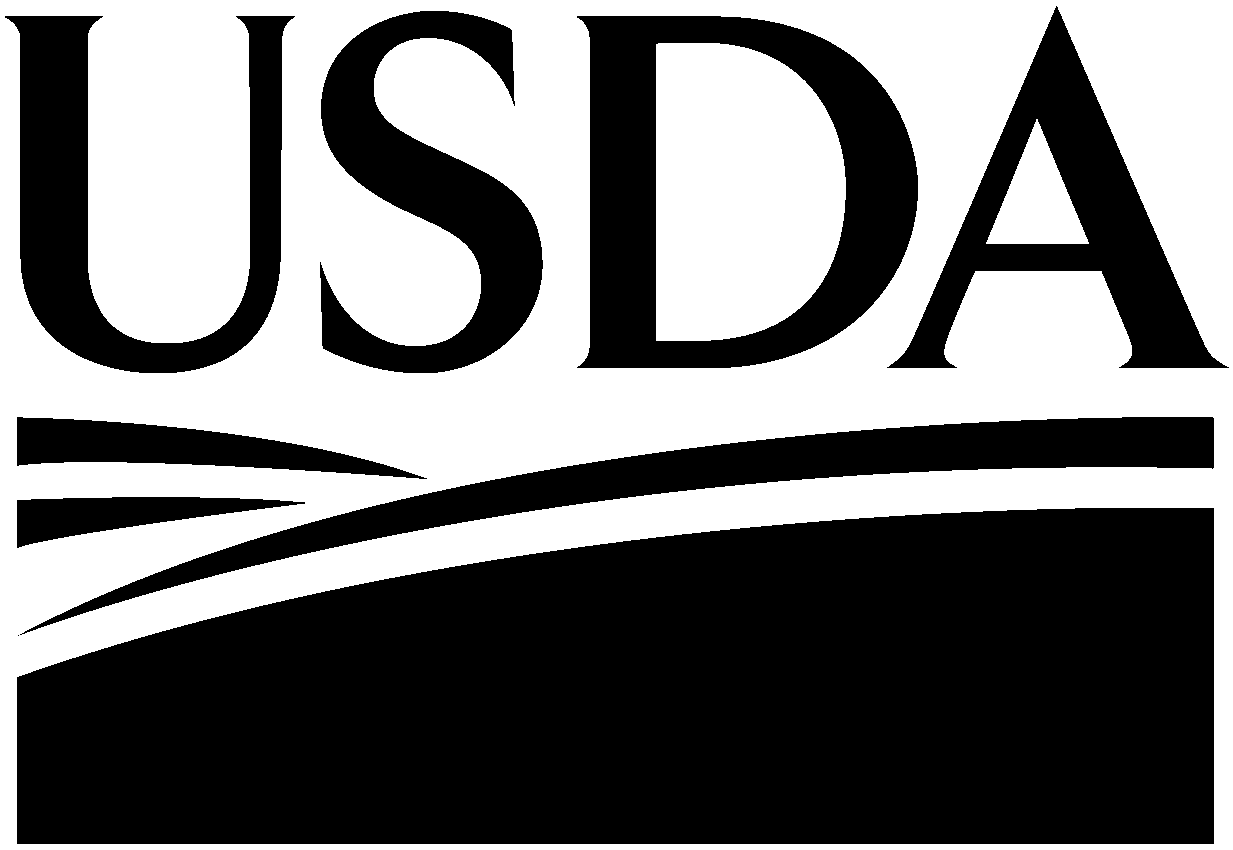 AGRICULTURAL RESOURCE MANAGEMENT SURVEYAGRICULTURAL RESOURCE MANAGEMENT SURVEYAGRICULTURAL RESOURCE MANAGEMENT SURVEY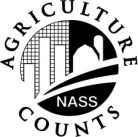  NATIONAL AGRICULTURAL STATISTICS SERVICEWINTER WHEATPRODUCTION PRACTICES AND COSTS REPORTWINTER WHEATPRODUCTION PRACTICES AND COSTS REPORTWINTER WHEATPRODUCTION PRACTICES AND COSTS REPORT NATIONAL AGRICULTURAL STATISTICS SERVICEfor 2009for 2009U.S. Department of Agriculture,Rm 5030, South Building1400 Independence Ave., S.W.Washington, DC 20250-2000Phone: 1-800-727-9540 Fax: 202-690-2090 Email: nass@nass.usda.govU.S. Department of Agriculture,Rm 5030, South Building1400 Independence Ave., S.W.Washington, DC 20250-2000Phone: 1-800-727-9540 Fax: 202-690-2090 Email: nass@nass.usda.govU.S. Department of Agriculture,Rm 5030, South Building1400 Independence Ave., S.W.Washington, DC 20250-2000Phone: 1-800-727-9540 Fax: 202-690-2090 Email: nass@nass.usda.govVERSION31ID___ ___ ___ ___ ___ ___ ___ ___ ___TRACT01SUBTRACT___ ___T-TYPE0TABLE000LINE00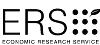 CONTACT RECORDCONTACT RECORDCONTACT RECORDCONTACT RECORDCONTACT RECORDDATEDATETIMETIMENOTESINTRODUCTION:  [Introduce yourself, and ask for the operator.  Rephrase in your own words.]We are collecting information on practices and costs to produce winter wheat and need your help to make the information as accurate as possible.  Authority for collection of information on the Winter Wheat Production Practices and Costs Report is Title 7, Section 2204 of the U.S. Code.  This information will be used for economic analysis and to compile and publish estimates for your region and the United States.  Response to this survey is confidential and voluntary.We encourage you to refer to your farm records during the interview.INTRODUCTION:  [Introduce yourself, and ask for the operator.  Rephrase in your own words.]We are collecting information on practices and costs to produce winter wheat and need your help to make the information as accurate as possible.  Authority for collection of information on the Winter Wheat Production Practices and Costs Report is Title 7, Section 2204 of the U.S. Code.  This information will be used for economic analysis and to compile and publish estimates for your region and the United States.  Response to this survey is confidential and voluntary.We encourage you to refer to your farm records during the interview.INTRODUCTION:  [Introduce yourself, and ask for the operator.  Rephrase in your own words.]We are collecting information on practices and costs to produce winter wheat and need your help to make the information as accurate as possible.  Authority for collection of information on the Winter Wheat Production Practices and Costs Report is Title 7, Section 2204 of the U.S. Code.  This information will be used for economic analysis and to compile and publish estimates for your region and the United States.  Response to this survey is confidential and voluntary.We encourage you to refer to your farm records during the interview.H H M MBEGINNING TIME[MILITARY]0004BEGINNING TIME[MILITARY]__ __ __ __SCREENING BOX0006 	[Name, address and partners verified and updated if necessary] 	[Name, address and partners verified and updated if necessary] 	[Name, address and partners verified and updated if necessary] 	[Name, address and partners verified and updated if necessary] 	[Name, address and partners verified and updated if necessary] 	[Name, address and partners verified and updated if necessary] 	[Name, address and partners verified and updated if necessary] 	[Name, address and partners verified and updated if necessary]POID	__ __ __ __ __ __ __ __ __POID	__ __ __ __ __ __ __ __ __POID	__ __ __ __ __ __ __ __ __POID	__ __ __ __ __ __ __ __ __POID	__ __ __ __ __ __ __ __ __POID	__ __ __ __ __ __ __ __ __POID	__ __ __ __ __ __ __ __ __POID	__ __ __ __ __ __ __ __ __PARTNER NAMEPARTNER NAMEPARTNER NAMEPARTNER NAMEPARTNER NAMEPARTNER NAMEPARTNER NAMEPARTNER NAMEADDRESSADDRESSADDRESSADDRESSADDRESSADDRESSADDRESSADDRESSCITYSTATEZIPPHONE NUMBERCITYSTATEZIPPHONE NUMBERPOID	__ __ __ __ __ __ __ __ __POID	__ __ __ __ __ __ __ __ __POID	__ __ __ __ __ __ __ __ __POID	__ __ __ __ __ __ __ __ __POID	__ __ __ __ __ __ __ __ __POID	__ __ __ __ __ __ __ __ __POID	__ __ __ __ __ __ __ __ __POID	__ __ __ __ __ __ __ __ __PARTNER NAMEPARTNER NAMEPARTNER NAMEPARTNER NAMEPARTNER NAMEPARTNER NAMEPARTNER NAMEPARTNER NAMEADDRESSADDRESSADDRESSADDRESSADDRESSADDRESSADDRESSADDRESSCITYSTATEZIPPHONE NUMBERCITYSTATEZIPPHONE NUMBERAWINTER WHEAT FIELD SELECTIONA1.	How many acres of wheat (winter, durum and other spring) did this operation plant	for the 2009 crop year?  [For winter wheat, record acres planted in fall/winter 2008 for 2009 crop year.]. . . . . . . . TOTAL PLANTED ACRES1.	How many acres of wheat (winter, durum and other spring) did this operation plant	for the 2009 crop year?  [For winter wheat, record acres planted in fall/winter 2008 for 2009 crop year.]. . . . . . . . 0050.____[If no acres planted, review Screening Survey Information Form, make notes, then go toitem 4 on back page.][If no acres planted, review Screening Survey Information Form, make notes, then go toitem 4 on back page.]Of the total (item 1), how many acres were planted for---TOTAL ACRESa.	winter wheat?. . . . . . . . . . . . . . . . . . . . . . . . . . . . . . . . . . . . . . . . . . . . . . . . . . . . . . . . . . . . . . . . . . . . . . 0051.____b.	durum wheat?. . . . . . . . . . . . . . . . . . . . . . . . . . . . . . . . . . . . . . . . . . . . . . . . . . . . . . . . . . . . . . . . . . . . . . 0052.____c.	other spring wheat?. . . . . . . . . . . . . . . . . . . . . . . . . . . . . . . . . . . . . . . . . . . . . . . . . . . . . . . . . . . . . . . . . 0053.____2.	I will follow a simple procedure to make a random selection from the winter wheat	fields planted for the 2009 crop.TOTAL NUMBER OF FIELDS PLANTEDWhat is the TOTAL number of winter wheat fields that were planted on this operation? [If only one field, enter “1” and go to item 5.]. . . . . . . . . . . . . . . . . . . . . . . . . . . . . . . . . . . . . . . . . . . . . . . . . . . 00203.	Please list these fields according to identifying name/number or describe each field.	Then I will tell you which field has been selected.	[If there are more than 18 fields, make sure item 2 is TOTAL fields planted and list only the 18 fields closest to the	operator’s permanent residence. If respondent is unable to identify or describe the fields, use the Field Selection	Grid Supplement.]3.	Please list these fields according to identifying name/number or describe each field.	Then I will tell you which field has been selected.	[If there are more than 18 fields, make sure item 2 is TOTAL fields planted and list only the 18 fields closest to the	operator’s permanent residence. If respondent is unable to identify or describe the fields, use the Field Selection	Grid Supplement.]FIELD NAME, NUMBER OR DESCRIPTIONFIELD NAME, NUMBER OR DESCRIPTION110211312413514615716817918APPLY “RANDOM NUMBER” LABEL HERE4.	[ENUMERATOR ACTION:  Circle the pair of numbers on the above label associated with	the last numbered field in item 3.  Select the field according to the number you circled on	the label, and record the selected number.  If only one field, enter 1.] . . . . . . . . . . . . . . . . . . . . . . . . . . . . . 4.	[ENUMERATOR ACTION:  Circle the pair of numbers on the above label associated with	the last numbered field in item 3.  Select the field according to the number you circled on	the label, and record the selected number.  If only one field, enter 1.] . . . . . . . . . . . . . . . . . . . . . . . . . . . . . SELECTED FIELDNUMBER4.	[ENUMERATOR ACTION:  Circle the pair of numbers on the above label associated with	the last numbered field in item 3.  Select the field according to the number you circled on	the label, and record the selected number.  If only one field, enter 1.] . . . . . . . . . . . . . . . . . . . . . . . . . . . . . 4.	[ENUMERATOR ACTION:  Circle the pair of numbers on the above label associated with	the last numbered field in item 3.  Select the field according to the number you circled on	the label, and record the selected number.  If only one field, enter 1.] . . . . . . . . . . . . . . . . . . . . . . . . . . . . . 00215.	The field selected is ______________ (field name/number/description).	During this interview, the winter wheat questions will be about this selected winter	wheat field.  [Be sure the operator can identify the selected field.]OFFICE USEOY Field SubstitutedOFFICE USEOY Field SubstitutedOFFICE USEOY Field Substituted0022BFIELD CHARACTERISTICS---SELECTED FIELDB1.	How many acres of winter wheat did this operation	plant in this field for the 2009 crop?. . . . . . . . . . . . . . . . . . . . . . . . . . . . . . . . . . . . . . . . . . . . . . . . . . . . . . . . . ACRESACRES1.	How many acres of winter wheat did this operation	plant in this field for the 2009 crop?. . . . . . . . . . . . . . . . . . . . . . . . . . . . . . . . . . . . . . . . . . . . . . . . . . . . . . . . . 1301.____CODEa.	Are the acres in this field CERTIFIED ORGANIC?. . . . . . . . . . . . . . . . . . . . . . . . . . . . . . . . . . . YES = 11300	[If YES, skip 1b and ask item 2.]CODEb.	Was this field transitioning into organic winter wheat production in 2009?. . . . . . . . . . . . . . . YES = 113992.	Were the acres in this field---1  owned by this operation?2  rented for CASH with the payment being a fixed cash amount?3  rented for CASH with the payment being a flexible cash amount?4  rented for a SHARE of the crop?5  rented for some combination of CASH and SHARE of the crop?6  used RENT FREE?. . . . . . . . CODE2.	Were the acres in this field---1  owned by this operation?2  rented for CASH with the payment being a fixed cash amount?3  rented for CASH with the payment being a flexible cash amount?4  rented for a SHARE of the crop?5  rented for some combination of CASH and SHARE of the crop?6  used RENT FREE?. . . . . . . . 13021  owned by this operation?2  rented for CASH with the payment being a fixed cash amount?3  rented for CASH with the payment being a flexible cash amount?4  rented for a SHARE of the crop?5  rented for some combination of CASH and SHARE of the crop?6  used RENT FREE?3.	[If field is CASH RENTED (item 2 = 2, 3, or 5), ask item 3; else go to item 4.]	What was the cash rent paid per acre for this 2009 winter wheat field?. . . . . . . . . . . . . . . . . . . . . . . . 3.	[If field is CASH RENTED (item 2 = 2, 3, or 5), ask item 3; else go to item 4.]	What was the cash rent paid per acre for this 2009 winter wheat field?. . . . . . . . . . . . . . . . . . . . . . . . 3.	[If field is CASH RENTED (item 2 = 2, 3, or 5), ask item 3; else go to item 4.]	What was the cash rent paid per acre for this 2009 winter wheat field?. . . . . . . . . . . . . . . . . . . . . . . . 3.	[If field is CASH RENTED (item 2 = 2, 3, or 5), ask item 3; else go to item 4.]	What was the cash rent paid per acre for this 2009 winter wheat field?. . . . . . . . . . . . . . . . . . . . . . . . DOLLARS & CENTSPER ACRE3.	[If field is CASH RENTED (item 2 = 2, 3, or 5), ask item 3; else go to item 4.]	What was the cash rent paid per acre for this 2009 winter wheat field?. . . . . . . . . . . . . . . . . . . . . . . . 3.	[If field is CASH RENTED (item 2 = 2, 3, or 5), ask item 3; else go to item 4.]	What was the cash rent paid per acre for this 2009 winter wheat field?. . . . . . . . . . . . . . . . . . . . . . . . 3.	[If field is CASH RENTED (item 2 = 2, 3, or 5), ask item 3; else go to item 4.]	What was the cash rent paid per acre for this 2009 winter wheat field?. . . . . . . . . . . . . . . . . . . . . . . . 3.	[If field is CASH RENTED (item 2 = 2, 3, or 5), ask item 3; else go to item 4.]	What was the cash rent paid per acre for this 2009 winter wheat field?. . . . . . . . . . . . . . . . . . . . . . . . 1303.__ __4.	[If field is SHARE RENTED (item 2 = 4 or 5), ask--- ]	What was the landlord’s share of the crop from this field?. . . . . . . . . . . . . . . . . . . . . . . . . . . . . . . . . . . . 4.	[If field is SHARE RENTED (item 2 = 4 or 5), ask--- ]	What was the landlord’s share of the crop from this field?. . . . . . . . . . . . . . . . . . . . . . . . . . . . . . . . . . . . 4.	[If field is SHARE RENTED (item 2 = 4 or 5), ask--- ]	What was the landlord’s share of the crop from this field?. . . . . . . . . . . . . . . . . . . . . . . . . . . . . . . . . . . . 4.	[If field is SHARE RENTED (item 2 = 4 or 5), ask--- ]	What was the landlord’s share of the crop from this field?. . . . . . . . . . . . . . . . . . . . . . . . . . . . . . . . . . . . PERCENT4.	[If field is SHARE RENTED (item 2 = 4 or 5), ask--- ]	What was the landlord’s share of the crop from this field?. . . . . . . . . . . . . . . . . . . . . . . . . . . . . . . . . . . . 4.	[If field is SHARE RENTED (item 2 = 4 or 5), ask--- ]	What was the landlord’s share of the crop from this field?. . . . . . . . . . . . . . . . . . . . . . . . . . . . . . . . . . . . 4.	[If field is SHARE RENTED (item 2 = 4 or 5), ask--- ]	What was the landlord’s share of the crop from this field?. . . . . . . . . . . . . . . . . . . . . . . . . . . . . . . . . . . . 4.	[If field is SHARE RENTED (item 2 = 4 or 5), ask--- ]	What was the landlord’s share of the crop from this field?. . . . . . . . . . . . . . . . . . . . . . . . . . . . . . . . . . . . 13045.	[If field is RENTED (item 2 = 2, 3, 4, or 5), ask---]	What was the total cost for all inputs provided by any landlord or contractor for the 2009 crop on the selected field?  (Include the costs for all inputs, such as seed, fertilizer, chemicals, technical services, custom operations, and irrigation.  Exclude real estate tax expenses and lime costs paid by the landowner.) . . . . . . . . . . . . . . . . . . DOLLARS & CENTS	PER ACRE	    ORDOLLARS & CENTS	PER ACRE	    ORDOLLARS & CENTS	PER ACRE	    ORTOTAL DOLLARS5.	[If field is RENTED (item 2 = 2, 3, 4, or 5), ask---]	What was the total cost for all inputs provided by any landlord or contractor for the 2009 crop on the selected field?  (Include the costs for all inputs, such as seed, fertilizer, chemicals, technical services, custom operations, and irrigation.  Exclude real estate tax expenses and lime costs paid by the landowner.) . . . . . . . . . . . . . . . . . . 1305.___ ___1306YEAR6.	What year did you (the operator listed on the label) start operating this field?. . . . . . . . . . . . . . . . . . . . 1307___ ___ ___ ___MM DD YY7.	On what date was this field planted?. . . . . . . . . . . . . . . . . . . . . . . . . . . . . . . . . . . . . . . . . . . . . . . . . . . . . . . . 7.	On what date was this field planted?. . . . . . . . . . . . . . . . . . . . . . . . . . . . . . . . . . . . . . . . . . . . . . . . . . . . . . . . 7.	On what date was this field planted?. . . . . . . . . . . . . . . . . . . . . . . . . . . . . . . . . . . . . . . . . . . . . . . . . . . . . . . . 1308__ __  __ __  __ __a.	When planted, was this wheat field	planted with the intention of ---	(Include wheat planted for commercial	seed contract under other uses.). . . . . . . . . . . . . . . . . . . 1  Dual purpose (grain and grazing)?2  Harvesting for grain only?3  Grazing only?4  Cover crop?5  Other uses  [Specify: ___________ ]CODEa.	When planted, was this wheat field	planted with the intention of ---	(Include wheat planted for commercial	seed contract under other uses.). . . . . . . . . . . . . . . . . . . 1  Dual purpose (grain and grazing)?2  Harvesting for grain only?3  Grazing only?4  Cover crop?5  Other uses  [Specify: ___________ ]. . . . . . . . . . . 1309UNIT CODEUNITS PER ACREUNITS PER ACRE  1 = POUNDS  2 = CWT  3 = TONS  4 = BUSHELS23 = 50 LB BAGS8.	What was the seeding rate per acre the first time this field was planted?. . . . . . 1310.____1311ACRES9.	How many acres in this field had to be replanted to winter wheat?	(Acres replanted  =  Number of acres  x  Number of times replanted) . . . . . . . . . . . . . . . . . . . . . . . . . . . . . . . . . . . . . . . . . . 1318.____CODE10.	Was the source of the winter wheat seed---1  Purchased?2  Homegrown or traded?3  Both?. . . . . . . . . . CODE10.	Was the source of the winter wheat seed---1  Purchased?2  Homegrown or traded?3  Both?. . . . . . . . . . 1319a.	[If item 10 = 2 or 3, ask---]a.	[If item 10 = 2 or 3, ask---]a.	[If item 10 = 2 or 3, ask---]a.	[If item 10 = 2 or 3, ask---]a.	[If item 10 = 2 or 3, ask---]a.	[If item 10 = 2 or 3, ask---]PERCENT		How much of the winter wheat seed planted in this field		was grown (or received in trade) by this operation?. . . . . . . . . . . . . . . . . . . . . . . . . . . . . . . . . . . . . . . . . . 		How much of the winter wheat seed planted in this field		was grown (or received in trade) by this operation?. . . . . . . . . . . . . . . . . . . . . . . . . . . . . . . . . . . . . . . . . . 		How much of the winter wheat seed planted in this field		was grown (or received in trade) by this operation?. . . . . . . . . . . . . . . . . . . . . . . . . . . . . . . . . . . . . . . . . . 		How much of the winter wheat seed planted in this field		was grown (or received in trade) by this operation?. . . . . . . . . . . . . . . . . . . . . . . . . . . . . . . . . . . . . . . . . . 		How much of the winter wheat seed planted in this field		was grown (or received in trade) by this operation?. . . . . . . . . . . . . . . . . . . . . . . . . . . . . . . . . . . . . . . . . . 		How much of the winter wheat seed planted in this field		was grown (or received in trade) by this operation?. . . . . . . . . . . . . . . . . . . . . . . . . . . . . . . . . . . . . . . . . . 1320DOLLARS & CENTS    PER BUSHELDOLLARS & CENTS    PER BUSHELDOLLARS & CENTS    PER BUSHEL(i)	What was the cost per bushel for cleaning and treating this seed?. . . . . . . . . . . . . . . . . . . . . . . . . (i)	What was the cost per bushel for cleaning and treating this seed?. . . . . . . . . . . . . . . . . . . . . . . . . (i)	What was the cost per bushel for cleaning and treating this seed?. . . . . . . . . . . . . . . . . . . . . . . . . (i)	What was the cost per bushel for cleaning and treating this seed?. . . . . . . . . . . . . . . . . . . . . . . . . (i)	What was the cost per bushel for cleaning and treating this seed?. . . . . . . . . . . . . . . . . . . . . . . . . (i)	What was the cost per bushel for cleaning and treating this seed?. . . . . . . . . . . . . . . . . . . . . . . . . 1321.___ ___UNIT CODEUNIT CODE11.	[If any seed purchased (item 10 = 1 or 3), ask---]DOLLARS & CENTS   PER UNITDOLLARS & CENTS   PER UNITDOLLARS & CENTS   PER UNITDOLLARS & CENTS   PER UNIT    1 = POUND    2 = CWT    3 = TON    4 = BUSHEL  22 = ACRE  23 = 50 LB BAG    1 = POUND    2 = CWT    3 = TON    4 = BUSHEL  22 = ACRE  23 = 50 LB BAG	What was the total cost per unit (including both your and the landlord’s share)	of purchased seed for this field?  (Include cost of seed treatment.) . . . . . . . . . . . . . . . . . . . 	What was the total cost per unit (including both your and the landlord’s share)	of purchased seed for this field?  (Include cost of seed treatment.) . . . . . . . . . . . . . . . . . . . 1429.___ ___.___ ___1430143012.	Did you plant a NON Genetically-Modified (GM) herbicide resistant wheat	(such as Clearfield) seed variety on this field---12.	Did you plant a NON Genetically-Modified (GM) herbicide resistant wheat	(such as Clearfield) seed variety on this field---12.	Did you plant a NON Genetically-Modified (GM) herbicide resistant wheat	(such as Clearfield) seed variety on this field---12.	Did you plant a NON Genetically-Modified (GM) herbicide resistant wheat	(such as Clearfield) seed variety on this field---CODEa.	for 2009 (planted in Fall 2008)?. . . . . . . . . . . . . . . . . . . . . . . . . . . . . . . . . . . . . . . . . . . . . . . . . . . a.	for 2009 (planted in Fall 2008)?. . . . . . . . . . . . . . . . . . . . . . . . . . . . . . . . . . . . . . . . . . . . . . . . . . . YES = 1YES = 11403b.	for 2008 (planted in Fall 2007)?. . . . . . . . . . . . . . . . . . . . . . . . . . . . . . . . . . . . . . . . . . . . . . . . . . . b.	for 2008 (planted in Fall 2007)?. . . . . . . . . . . . . . . . . . . . . . . . . . . . . . . . . . . . . . . . . . . . . . . . . . . YES = 1YES = 114021  Increase yields through improved pest (weed) control?2  Decrease herbicide costs?3  Decrease machinery costs?4  Improve ability to use or ease of using reduced tillage or no-till system?5  Improve ability to use or ease of rotating crops?6  Save management time or labor or improve ease of management?7  Adopt more environmentally friendly practices?8  For some other reason?  [Specify: ________________________ ]1  Increase yields through improved pest (weed) control?2  Decrease herbicide costs?3  Decrease machinery costs?4  Improve ability to use or ease of using reduced tillage or no-till system?5  Improve ability to use or ease of rotating crops?6  Save management time or labor or improve ease of management?7  Adopt more environmentally friendly practices?8  For some other reason?  [Specify: ________________________ ]c.	[If item 12a or 12b is YES,	ask---]1  Increase yields through improved pest (weed) control?2  Decrease herbicide costs?3  Decrease machinery costs?4  Improve ability to use or ease of using reduced tillage or no-till system?5  Improve ability to use or ease of rotating crops?6  Save management time or labor or improve ease of management?7  Adopt more environmentally friendly practices?8  For some other reason?  [Specify: ________________________ ]1  Increase yields through improved pest (weed) control?2  Decrease herbicide costs?3  Decrease machinery costs?4  Improve ability to use or ease of using reduced tillage or no-till system?5  Improve ability to use or ease of rotating crops?6  Save management time or labor or improve ease of management?7  Adopt more environmentally friendly practices?8  For some other reason?  [Specify: ________________________ ]		Did you choose the NON		GM herbicide resistant		wheat primarily to---1  Increase yields through improved pest (weed) control?2  Decrease herbicide costs?3  Decrease machinery costs?4  Improve ability to use or ease of using reduced tillage or no-till system?5  Improve ability to use or ease of rotating crops?6  Save management time or labor or improve ease of management?7  Adopt more environmentally friendly practices?8  For some other reason?  [Specify: ________________________ ]1  Increase yields through improved pest (weed) control?2  Decrease herbicide costs?3  Decrease machinery costs?4  Improve ability to use or ease of using reduced tillage or no-till system?5  Improve ability to use or ease of rotating crops?6  Save management time or labor or improve ease of management?7  Adopt more environmentally friendly practices?8  For some other reason?  [Specify: ________________________ ]CODE		Did you choose the NON		GM herbicide resistant		wheat primarily to---1  Increase yields through improved pest (weed) control?2  Decrease herbicide costs?3  Decrease machinery costs?4  Improve ability to use or ease of using reduced tillage or no-till system?5  Improve ability to use or ease of rotating crops?6  Save management time or labor or improve ease of management?7  Adopt more environmentally friendly practices?8  For some other reason?  [Specify: ________________________ ]1  Increase yields through improved pest (weed) control?2  Decrease herbicide costs?3  Decrease machinery costs?4  Improve ability to use or ease of using reduced tillage or no-till system?5  Improve ability to use or ease of rotating crops?6  Save management time or labor or improve ease of management?7  Adopt more environmentally friendly practices?8  For some other reason?  [Specify: ________________________ ]. . . . . . 13171  Increase yields through improved pest (weed) control?2  Decrease herbicide costs?3  Decrease machinery costs?4  Improve ability to use or ease of using reduced tillage or no-till system?5  Improve ability to use or ease of rotating crops?6  Save management time or labor or improve ease of management?7  Adopt more environmentally friendly practices?8  For some other reason?  [Specify: ________________________ ]1  Increase yields through improved pest (weed) control?2  Decrease herbicide costs?3  Decrease machinery costs?4  Improve ability to use or ease of using reduced tillage or no-till system?5  Improve ability to use or ease of rotating crops?6  Save management time or labor or improve ease of management?7  Adopt more environmentally friendly practices?8  For some other reason?  [Specify: ________________________ ]CODES13.	If a genetically-modified herbicide resistant (such as Roundup – Ready) wheat	seed becomes available, how likely would you be to plant it on this field under	the following conditions?  Assume that the total cost of the seed (including technology fee)	changes based on the following information---1  Very likely2  Somewhat likely3  Uncertain4  Somewhat unlikely5  Very unlikely1  Very likely2  Somewhat likely3  Uncertain4  Somewhat unlikely5  Very unlikely1  Very likely2  Somewhat likely3  Uncertain4  Somewhat unlikely5  Very unlikelya.	10 percent seed cost increase. . . . . . . . . . . . . . . . . . . . . . . . . . . . . . . . . . . . . . . . . . . . . . . . . . . . . . . . . . . . a.	10 percent seed cost increase. . . . . . . . . . . . . . . . . . . . . . . . . . . . . . . . . . . . . . . . . . . . . . . . . . . . . . . . . . . . 1322b.	20 percent seed cost increase. . . . . . . . . . . . . . . . . . . . . . . . . . . . . . . . . . . . . . . . . . . . . . . . . . . . . . . . . . . . b.	20 percent seed cost increase. . . . . . . . . . . . . . . . . . . . . . . . . . . . . . . . . . . . . . . . . . . . . . . . . . . . . . . . . . . . 1323c.	30 percent seed cost increase. . . . . . . . . . . . . . . . . . . . . . . . . . . . . . . . . . . . . . . . . . . . . . . . . . . . . . . . . . . . c.	30 percent seed cost increase. . . . . . . . . . . . . . . . . . . . . . . . . . . . . . . . . . . . . . . . . . . . . . . . . . . . . . . . . . . . 1324d.	seed cost does not increase. . . . . . . . . . . . . . . . . . . . . . . . . . . . . . . . . . . . . . . . . . . . . . . . . . . . . . . . . . . . . . d.	seed cost does not increase. . . . . . . . . . . . . . . . . . . . . . . . . . . . . . . . . . . . . . . . . . . . . . . . . . . . . . . . . . . . . . 1325CODE14.	Has harvest of this field been completed?. . . . . . . . . . . . . . . . . . . . . . . . . . . . . . . . . . . . . . . . . . . YES = 1134315.	Now I need information about the acres harvested (or to be harvested) and the yields from this field.15.	Now I need information about the acres harvested (or to be harvested) and the yields from this field.15.	Now I need information about the acres harvested (or to be harvested) and the yields from this field.15.	Now I need information about the acres harvested (or to be harvested) and the yields from this field.15.	Now I need information about the acres harvested (or to be harvested) and the yields from this field.15.	Now I need information about the acres harvested (or to be harvested) and the yields from this field.	How many acres in the winter	wheat field were (or will be)---ACRES1Whatyield per acredid you (or do you expect to)get for wheat---UNITS PER ACRE1Whatyield per acredid you (or do you expect to)get for wheat---UNITS PER ACRE2UNIT CODE1   POUNDS2   CWT3   TONS4   BUSHELSCODE3What was the protein content per bushel of wheat---PERCENTa.	harvested for grain?. . . . . . . . . . . . . . . . . . . . . . 1346.____1347.____13481345	___ ___ .___b.	harvested for hay, silage or green chop?. . . . 1349.____1350.____TONSc.	harvested for commercial seed contract?. . . 1431.____1432.____1433d.	abandoned?. . . . . . . . . . . . . . . . . . . . . . . . . . . . 1351.____e.	used for some other purpose?. . . . . . . . . . . . . 1439.____16.	Was straw harvested from this field?	 YES - [Enter code 1 and continue]			 NO - [Go to item 18]. . . . . . . . . . . . . . . . . . . . . . . . . . 16.	Was straw harvested from this field?	 YES - [Enter code 1 and continue]			 NO - [Go to item 18]. . . . . . . . . . . . . . . . . . . . . . . . . . 16.	Was straw harvested from this field?	 YES - [Enter code 1 and continue]			 NO - [Go to item 18]. . . . . . . . . . . . . . . . . . . . . . . . . . 16.	Was straw harvested from this field?	 YES - [Enter code 1 and continue]			 NO - [Go to item 18]. . . . . . . . . . . . . . . . . . . . . . . . . . 16.	Was straw harvested from this field?	 YES - [Enter code 1 and continue]			 NO - [Go to item 18]. . . . . . . . . . . . . . . . . . . . . . . . . . 16.	Was straw harvested from this field?	 YES - [Enter code 1 and continue]			 NO - [Go to item 18]. . . . . . . . . . . . . . . . . . . . . . . . . . 16.	Was straw harvested from this field?	 YES - [Enter code 1 and continue]			 NO - [Go to item 18]. . . . . . . . . . . . . . . . . . . . . . . . . . 16.	Was straw harvested from this field?	 YES - [Enter code 1 and continue]			 NO - [Go to item 18]. . . . . . . . . . . . . . . . . . . . . . . . . . 16.	Was straw harvested from this field?	 YES - [Enter code 1 and continue]			 NO - [Go to item 18]. . . . . . . . . . . . . . . . . . . . . . . . . . 16.	Was straw harvested from this field?	 YES - [Enter code 1 and continue]			 NO - [Go to item 18]. . . . . . . . . . . . . . . . . . . . . . . . . . 16.	Was straw harvested from this field?	 YES - [Enter code 1 and continue]			 NO - [Go to item 18]. . . . . . . . . . . . . . . . . . . . . . . . . . 16.	Was straw harvested from this field?	 YES - [Enter code 1 and continue]			 NO - [Go to item 18]. . . . . . . . . . . . . . . . . . . . . . . . . . 16.	Was straw harvested from this field?	 YES - [Enter code 1 and continue]			 NO - [Go to item 18]. . . . . . . . . . . . . . . . . . . . . . . . . . 16.	Was straw harvested from this field?	 YES - [Enter code 1 and continue]			 NO - [Go to item 18]. . . . . . . . . . . . . . . . . . . . . . . . . . 16.	Was straw harvested from this field?	 YES - [Enter code 1 and continue]			 NO - [Go to item 18]. . . . . . . . . . . . . . . . . . . . . . . . . . 16.	Was straw harvested from this field?	 YES - [Enter code 1 and continue]			 NO - [Go to item 18]. . . . . . . . . . . . . . . . . . . . . . . . . . 16.	Was straw harvested from this field?	 YES - [Enter code 1 and continue]			 NO - [Go to item 18]. . . . . . . . . . . . . . . . . . . . . . . . . . CODECODE16.	Was straw harvested from this field?	 YES - [Enter code 1 and continue]			 NO - [Go to item 18]. . . . . . . . . . . . . . . . . . . . . . . . . . 16.	Was straw harvested from this field?	 YES - [Enter code 1 and continue]			 NO - [Go to item 18]. . . . . . . . . . . . . . . . . . . . . . . . . . 16.	Was straw harvested from this field?	 YES - [Enter code 1 and continue]			 NO - [Go to item 18]. . . . . . . . . . . . . . . . . . . . . . . . . . 16.	Was straw harvested from this field?	 YES - [Enter code 1 and continue]			 NO - [Go to item 18]. . . . . . . . . . . . . . . . . . . . . . . . . . 16.	Was straw harvested from this field?	 YES - [Enter code 1 and continue]			 NO - [Go to item 18]. . . . . . . . . . . . . . . . . . . . . . . . . . 16.	Was straw harvested from this field?	 YES - [Enter code 1 and continue]			 NO - [Go to item 18]. . . . . . . . . . . . . . . . . . . . . . . . . . 16.	Was straw harvested from this field?	 YES - [Enter code 1 and continue]			 NO - [Go to item 18]. . . . . . . . . . . . . . . . . . . . . . . . . . 16.	Was straw harvested from this field?	 YES - [Enter code 1 and continue]			 NO - [Go to item 18]. . . . . . . . . . . . . . . . . . . . . . . . . . 16.	Was straw harvested from this field?	 YES - [Enter code 1 and continue]			 NO - [Go to item 18]. . . . . . . . . . . . . . . . . . . . . . . . . . 16.	Was straw harvested from this field?	 YES - [Enter code 1 and continue]			 NO - [Go to item 18]. . . . . . . . . . . . . . . . . . . . . . . . . . 16.	Was straw harvested from this field?	 YES - [Enter code 1 and continue]			 NO - [Go to item 18]. . . . . . . . . . . . . . . . . . . . . . . . . . 16.	Was straw harvested from this field?	 YES - [Enter code 1 and continue]			 NO - [Go to item 18]. . . . . . . . . . . . . . . . . . . . . . . . . . 16.	Was straw harvested from this field?	 YES - [Enter code 1 and continue]			 NO - [Go to item 18]. . . . . . . . . . . . . . . . . . . . . . . . . . 16.	Was straw harvested from this field?	 YES - [Enter code 1 and continue]			 NO - [Go to item 18]. . . . . . . . . . . . . . . . . . . . . . . . . . 16.	Was straw harvested from this field?	 YES - [Enter code 1 and continue]			 NO - [Go to item 18]. . . . . . . . . . . . . . . . . . . . . . . . . . 16.	Was straw harvested from this field?	 YES - [Enter code 1 and continue]			 NO - [Go to item 18]. . . . . . . . . . . . . . . . . . . . . . . . . . 16.	Was straw harvested from this field?	 YES - [Enter code 1 and continue]			 NO - [Go to item 18]. . . . . . . . . . . . . . . . . . . . . . . . . . 13541354ACRESACRES17.	How many acres of wheat straw were harvested from this winter wheat field?. . . . . . . . . . . . . . . . . 17.	How many acres of wheat straw were harvested from this winter wheat field?. . . . . . . . . . . . . . . . . 17.	How many acres of wheat straw were harvested from this winter wheat field?. . . . . . . . . . . . . . . . . 17.	How many acres of wheat straw were harvested from this winter wheat field?. . . . . . . . . . . . . . . . . 17.	How many acres of wheat straw were harvested from this winter wheat field?. . . . . . . . . . . . . . . . . 17.	How many acres of wheat straw were harvested from this winter wheat field?. . . . . . . . . . . . . . . . . 17.	How many acres of wheat straw were harvested from this winter wheat field?. . . . . . . . . . . . . . . . . 17.	How many acres of wheat straw were harvested from this winter wheat field?. . . . . . . . . . . . . . . . . 17.	How many acres of wheat straw were harvested from this winter wheat field?. . . . . . . . . . . . . . . . . 17.	How many acres of wheat straw were harvested from this winter wheat field?. . . . . . . . . . . . . . . . . 17.	How many acres of wheat straw were harvested from this winter wheat field?. . . . . . . . . . . . . . . . . 17.	How many acres of wheat straw were harvested from this winter wheat field?. . . . . . . . . . . . . . . . . 17.	How many acres of wheat straw were harvested from this winter wheat field?. . . . . . . . . . . . . . . . . 17.	How many acres of wheat straw were harvested from this winter wheat field?. . . . . . . . . . . . . . . . . 17.	How many acres of wheat straw were harvested from this winter wheat field?. . . . . . . . . . . . . . . . . 17.	How many acres of wheat straw were harvested from this winter wheat field?. . . . . . . . . . . . . . . . . 17.	How many acres of wheat straw were harvested from this winter wheat field?. . . . . . . . . . . . . . . . . 1355.____1355.____TOTAL TONSTOTAL TONSa.	How many tons of wheat straw were harvested from these winter wheat (item 17) acres?. . . . . . . . a.	How many tons of wheat straw were harvested from these winter wheat (item 17) acres?. . . . . . . . a.	How many tons of wheat straw were harvested from these winter wheat (item 17) acres?. . . . . . . . a.	How many tons of wheat straw were harvested from these winter wheat (item 17) acres?. . . . . . . . a.	How many tons of wheat straw were harvested from these winter wheat (item 17) acres?. . . . . . . . a.	How many tons of wheat straw were harvested from these winter wheat (item 17) acres?. . . . . . . . a.	How many tons of wheat straw were harvested from these winter wheat (item 17) acres?. . . . . . . . a.	How many tons of wheat straw were harvested from these winter wheat (item 17) acres?. . . . . . . . a.	How many tons of wheat straw were harvested from these winter wheat (item 17) acres?. . . . . . . . a.	How many tons of wheat straw were harvested from these winter wheat (item 17) acres?. . . . . . . . a.	How many tons of wheat straw were harvested from these winter wheat (item 17) acres?. . . . . . . . a.	How many tons of wheat straw were harvested from these winter wheat (item 17) acres?. . . . . . . . a.	How many tons of wheat straw were harvested from these winter wheat (item 17) acres?. . . . . . . . a.	How many tons of wheat straw were harvested from these winter wheat (item 17) acres?. . . . . . . . a.	How many tons of wheat straw were harvested from these winter wheat (item 17) acres?. . . . . . . . a.	How many tons of wheat straw were harvested from these winter wheat (item 17) acres?. . . . . . . . a.	How many tons of wheat straw were harvested from these winter wheat (item 17) acres?. . . . . . . . 13561356_______.__Tons per AcreX_______   Acres=_________ Total TonsOR_______   BalesX__________Lbs per Bale÷2000Lbs per Ton2000Lbs per Ton=________Total Tons________Total Tons________Total TonsPERCENTPERCENTPERCENTORORTONSTONSb.	Of the total wheat straw harvested from this winter wheat field	 (item 17a), what was the landlord’s share of the wheat straw?. . . . . . . . . . . . b.	Of the total wheat straw harvested from this winter wheat field	 (item 17a), what was the landlord’s share of the wheat straw?. . . . . . . . . . . . b.	Of the total wheat straw harvested from this winter wheat field	 (item 17a), what was the landlord’s share of the wheat straw?. . . . . . . . . . . . b.	Of the total wheat straw harvested from this winter wheat field	 (item 17a), what was the landlord’s share of the wheat straw?. . . . . . . . . . . . b.	Of the total wheat straw harvested from this winter wheat field	 (item 17a), what was the landlord’s share of the wheat straw?. . . . . . . . . . . . b.	Of the total wheat straw harvested from this winter wheat field	 (item 17a), what was the landlord’s share of the wheat straw?. . . . . . . . . . . . b.	Of the total wheat straw harvested from this winter wheat field	 (item 17a), what was the landlord’s share of the wheat straw?. . . . . . . . . . . . b.	Of the total wheat straw harvested from this winter wheat field	 (item 17a), what was the landlord’s share of the wheat straw?. . . . . . . . . . . . b.	Of the total wheat straw harvested from this winter wheat field	 (item 17a), what was the landlord’s share of the wheat straw?. . . . . . . . . . . . b.	Of the total wheat straw harvested from this winter wheat field	 (item 17a), what was the landlord’s share of the wheat straw?. . . . . . . . . . . . b.	Of the total wheat straw harvested from this winter wheat field	 (item 17a), what was the landlord’s share of the wheat straw?. . . . . . . . . . . . b.	Of the total wheat straw harvested from this winter wheat field	 (item 17a), what was the landlord’s share of the wheat straw?. . . . . . . . . . . . 1357.__ __1357.__ __1357.__ __13581358TOTAL DOLLARSc.	What was the total cost of baler twine/wire used to bale the wheat straw	from this winter wheat field?  (Include landlord’s share.). . . . . . . . . . . . . . . . . . . . . . . . . . . . . . . . . . . . . . . . . . c.	What was the total cost of baler twine/wire used to bale the wheat straw	from this winter wheat field?  (Include landlord’s share.). . . . . . . . . . . . . . . . . . . . . . . . . . . . . . . . . . . . . . . . . . c.	What was the total cost of baler twine/wire used to bale the wheat straw	from this winter wheat field?  (Include landlord’s share.). . . . . . . . . . . . . . . . . . . . . . . . . . . . . . . . . . . . . . . . . . c.	What was the total cost of baler twine/wire used to bale the wheat straw	from this winter wheat field?  (Include landlord’s share.). . . . . . . . . . . . . . . . . . . . . . . . . . . . . . . . . . . . . . . . . . c.	What was the total cost of baler twine/wire used to bale the wheat straw	from this winter wheat field?  (Include landlord’s share.). . . . . . . . . . . . . . . . . . . . . . . . . . . . . . . . . . . . . . . . . . c.	What was the total cost of baler twine/wire used to bale the wheat straw	from this winter wheat field?  (Include landlord’s share.). . . . . . . . . . . . . . . . . . . . . . . . . . . . . . . . . . . . . . . . . . c.	What was the total cost of baler twine/wire used to bale the wheat straw	from this winter wheat field?  (Include landlord’s share.). . . . . . . . . . . . . . . . . . . . . . . . . . . . . . . . . . . . . . . . . . c.	What was the total cost of baler twine/wire used to bale the wheat straw	from this winter wheat field?  (Include landlord’s share.). . . . . . . . . . . . . . . . . . . . . . . . . . . . . . . . . . . . . . . . . . c.	What was the total cost of baler twine/wire used to bale the wheat straw	from this winter wheat field?  (Include landlord’s share.). . . . . . . . . . . . . . . . . . . . . . . . . . . . . . . . . . . . . . . . . . c.	What was the total cost of baler twine/wire used to bale the wheat straw	from this winter wheat field?  (Include landlord’s share.). . . . . . . . . . . . . . . . . . . . . . . . . . . . . . . . . . . . . . . . . . c.	What was the total cost of baler twine/wire used to bale the wheat straw	from this winter wheat field?  (Include landlord’s share.). . . . . . . . . . . . . . . . . . . . . . . . . . . . . . . . . . . . . . . . . . c.	What was the total cost of baler twine/wire used to bale the wheat straw	from this winter wheat field?  (Include landlord’s share.). . . . . . . . . . . . . . . . . . . . . . . . . . . . . . . . . . . . . . . . . . c.	What was the total cost of baler twine/wire used to bale the wheat straw	from this winter wheat field?  (Include landlord’s share.). . . . . . . . . . . . . . . . . . . . . . . . . . . . . . . . . . . . . . . . . . c.	What was the total cost of baler twine/wire used to bale the wheat straw	from this winter wheat field?  (Include landlord’s share.). . . . . . . . . . . . . . . . . . . . . . . . . . . . . . . . . . . . . . . . . . c.	What was the total cost of baler twine/wire used to bale the wheat straw	from this winter wheat field?  (Include landlord’s share.). . . . . . . . . . . . . . . . . . . . . . . . . . . . . . . . . . . . . . . . . . c.	What was the total cost of baler twine/wire used to bale the wheat straw	from this winter wheat field?  (Include landlord’s share.). . . . . . . . . . . . . . . . . . . . . . . . . . . . . . . . . . . . . . . . . . c.	What was the total cost of baler twine/wire used to bale the wheat straw	from this winter wheat field?  (Include landlord’s share.). . . . . . . . . . . . . . . . . . . . . . . . . . . . . . . . . . . . . . . . . . c.	What was the total cost of baler twine/wire used to bale the wheat straw	from this winter wheat field?  (Include landlord’s share.). . . . . . . . . . . . . . . . . . . . . . . . . . . . . . . . . . . . . . . . . . 1359d.	Was any wheat straw sold?d.	Was any wheat straw sold?d.	Was any wheat straw sold?d.	Was any wheat straw sold?d.	Was any wheat straw sold?d.	Was any wheat straw sold?d.	Was any wheat straw sold?d.	Was any wheat straw sold?d.	Was any wheat straw sold?d.	Was any wheat straw sold?d.	Was any wheat straw sold?d.	Was any wheat straw sold?d.	Was any wheat straw sold?d.	Was any wheat straw sold?d.	Was any wheat straw sold?d.	Was any wheat straw sold?DOLLARS & CENTSPER TONDOLLARS & CENTSPER TONDOLLARS & CENTSPER TON		If yes, what was the price received per ton for all wheat straw (item 17a)		sold from this winter wheat field?. . . . . . . . . . . . . . . . . . . . . . . . . . . . . . . . . . . . . . . . . . . . . . . . . . . . . . . . . . 		If yes, what was the price received per ton for all wheat straw (item 17a)		sold from this winter wheat field?. . . . . . . . . . . . . . . . . . . . . . . . . . . . . . . . . . . . . . . . . . . . . . . . . . . . . . . . . . 		If yes, what was the price received per ton for all wheat straw (item 17a)		sold from this winter wheat field?. . . . . . . . . . . . . . . . . . . . . . . . . . . . . . . . . . . . . . . . . . . . . . . . . . . . . . . . . . 		If yes, what was the price received per ton for all wheat straw (item 17a)		sold from this winter wheat field?. . . . . . . . . . . . . . . . . . . . . . . . . . . . . . . . . . . . . . . . . . . . . . . . . . . . . . . . . . 		If yes, what was the price received per ton for all wheat straw (item 17a)		sold from this winter wheat field?. . . . . . . . . . . . . . . . . . . . . . . . . . . . . . . . . . . . . . . . . . . . . . . . . . . . . . . . . . 		If yes, what was the price received per ton for all wheat straw (item 17a)		sold from this winter wheat field?. . . . . . . . . . . . . . . . . . . . . . . . . . . . . . . . . . . . . . . . . . . . . . . . . . . . . . . . . . 		If yes, what was the price received per ton for all wheat straw (item 17a)		sold from this winter wheat field?. . . . . . . . . . . . . . . . . . . . . . . . . . . . . . . . . . . . . . . . . . . . . . . . . . . . . . . . . . 		If yes, what was the price received per ton for all wheat straw (item 17a)		sold from this winter wheat field?. . . . . . . . . . . . . . . . . . . . . . . . . . . . . . . . . . . . . . . . . . . . . . . . . . . . . . . . . . 		If yes, what was the price received per ton for all wheat straw (item 17a)		sold from this winter wheat field?. . . . . . . . . . . . . . . . . . . . . . . . . . . . . . . . . . . . . . . . . . . . . . . . . . . . . . . . . . 		If yes, what was the price received per ton for all wheat straw (item 17a)		sold from this winter wheat field?. . . . . . . . . . . . . . . . . . . . . . . . . . . . . . . . . . . . . . . . . . . . . . . . . . . . . . . . . . 		If yes, what was the price received per ton for all wheat straw (item 17a)		sold from this winter wheat field?. . . . . . . . . . . . . . . . . . . . . . . . . . . . . . . . . . . . . . . . . . . . . . . . . . . . . . . . . . 		If yes, what was the price received per ton for all wheat straw (item 17a)		sold from this winter wheat field?. . . . . . . . . . . . . . . . . . . . . . . . . . . . . . . . . . . . . . . . . . . . . . . . . . . . . . . . . . 		If yes, what was the price received per ton for all wheat straw (item 17a)		sold from this winter wheat field?. . . . . . . . . . . . . . . . . . . . . . . . . . . . . . . . . . . . . . . . . . . . . . . . . . . . . . . . . . 		If yes, what was the price received per ton for all wheat straw (item 17a)		sold from this winter wheat field?. . . . . . . . . . . . . . . . . . . . . . . . . . . . . . . . . . . . . . . . . . . . . . . . . . . . . . . . . . 		If yes, what was the price received per ton for all wheat straw (item 17a)		sold from this winter wheat field?. . . . . . . . . . . . . . . . . . . . . . . . . . . . . . . . . . . . . . . . . . . . . . . . . . . . . . . . . . 		If yes, what was the price received per ton for all wheat straw (item 17a)		sold from this winter wheat field?. . . . . . . . . . . . . . . . . . . . . . . . . . . . . . . . . . . . . . . . . . . . . . . . . . . . . . . . . . 		If yes, what was the price received per ton for all wheat straw (item 17a)		sold from this winter wheat field?. . . . . . . . . . . . . . . . . . . . . . . . . . . . . . . . . . . . . . . . . . . . . . . . . . . . . . . . . . 		If yes, what was the price received per ton for all wheat straw (item 17a)		sold from this winter wheat field?. . . . . . . . . . . . . . . . . . . . . . . . . . . . . . . . . . . . . . . . . . . . . . . . . . . . . . . . . . 1360.___ ___18.	Did any livestock graze this wheat field during the 2009 crop year?	 YES - [Enter code 1 and continue]		 NO - [Go to item 20]. . . . . . . . . . . . . . . . . . . . . . . . . . . . . . CODE18.	Did any livestock graze this wheat field during the 2009 crop year?	 YES - [Enter code 1 and continue]		 NO - [Go to item 20]. . . . . . . . . . . . . . . . . . . . . . . . . . . . . . 140019.	What type of livestock grazed this wheat field during the 2009 crop year?  (Include livestock	grazing before wheat harvest and livestock “grazing-out”	the field instead of harvesting wheat.). . . . . . . . . . . . . . . . . . . . . . 1  Cattle2  Sheep3  Other  [Specify: _____________ ]. . . . . . . . . CODE19.	What type of livestock grazed this wheat field during the 2009 crop year?  (Include livestock	grazing before wheat harvest and livestock “grazing-out”	the field instead of harvesting wheat.). . . . . . . . . . . . . . . . . . . . . . 1  Cattle2  Sheep3  Other  [Specify: _____________ ]. . . . . . . . . 1361HEADa.	About how many head of livestock (item 19) grazed this wheat field?. . . . . . . . . . . . . . . . . . . . . . . . . . 1362DAYSb.	How many days did this livestock graze on this wheat field?. . . . . . . . . . . . . . . . . . . . . . . . . . . . . . . . . . 1363CODEc.	Was this wheat field “grazed-out” instead of harvested for grain?. . . . . . . . . . . . . . . . . . . . . . .  YES = 11344d.	Was payment received from others for livestock grazing on this field?	 YES - [Enter code 1 and continue]		 NO - [Go to item 20]. . . . . . . . . . . . . . . . . . . . . . . . . . d.	Was payment received from others for livestock grazing on this field?	 YES - [Enter code 1 and continue]		 NO - [Go to item 20]. . . . . . . . . . . . . . . . . . . . . . . . . . 1364TOTAL DOLLARS(i)	What is the total dollar amount received?  (Include landlord’s share.). . . . . . . . . . . . . . . . . . . . . . . . . . . 1365CROP CODE LIST for item 20 – PREVIOUSLY PLANTED CROPSCROP CODE LIST for item 20 – PREVIOUSLY PLANTED CROPSCROP CODE LIST for item 20 – PREVIOUSLY PLANTED CROPSCROP CODE LIST for item 20 – PREVIOUSLY PLANTED CROPSCROP CODE LIST for item 20 – PREVIOUSLY PLANTED CROPSCROP CODE LIST for item 20 – PREVIOUSLY PLANTED CROPSCROP CODE LIST for item 20 – PREVIOUSLY PLANTED CROPSCROP CODE LIST for item 20 – PREVIOUSLY PLANTED CROPS190Barley3Dry Beans21Rice193Tobacco, burley85Canola17Dry Peas22Rye196Tobacco, flue cured310Clover311Grasses other than clover98Safflower42Vegetables6Corn for grain1Hay, alfalfa25Sorghum for grain163Wheat, durum5Corn for silage11Hay, all other24Sorghum for silage164Wheat, other spring282Cotton, Pima94Mustard Seed26Soybeans165Wheat, winter281Cotton, Upland15Oats28Sugarbeets302CRP16Peanuts30Sunflowers318No crop plantedduring this period20Potatoes31Sweet Potatoes318No crop plantedduring this period20.	Next, I need to know what crops were previously PLANTED on the majority of this field, including cover crops.20.	Next, I need to know what crops were previously PLANTED on the majority of this field, including cover crops.20.	Next, I need to know what crops were previously PLANTED on the majority of this field, including cover crops.20.	Next, I need to know what crops were previously PLANTED on the majority of this field, including cover crops.20.	Next, I need to know what crops were previously PLANTED on the majority of this field, including cover crops.20.	Next, I need to know what crops were previously PLANTED on the majority of this field, including cover crops.20.	Next, I need to know what crops were previously PLANTED on the majority of this field, including cover crops.20.	Next, I need to know what crops were previously PLANTED on the majority of this field, including cover crops.11112344What crops were PLANTED on this field in---What crops were PLANTED on this field in---What crops were PLANTED on this field in---What crops were PLANTED on this field in---Was thisfieldirrigated?Was thisfieldno-tilled?1/Was thishome-grownseed?Was thishome-grownseed?SEASON AND YEARCROP NAMESCROPCODE1CROPCODE2YES = 1YES = 1YES = 1YES = 1FALL of 2008?. . . . . . . . . . . . . . . . . . . . Winter WheatSPRING/SUMMER of 2008?. . . . . . . . 136913261370137113711333FALL of 2007?. . . . . . . . . . . . . . . . . . . . 137213271373137413741334SPRING/SUMMER of 2007?. . . . . . . . 137513281376137713771335FALL of 2006?. . . . . . . . . . . . . . . . . . . . 137813291379138013801336SPRING/SUMMER of 2006?. . . . . . . . 138113301382138313831337FALL of 2005?. . . . . . . . . . . . . . . . . . . . 136613311367136813681338	SPRING/SUMMER of 2005?. . . . . . . . 134013321341134213421339	1/   Soil and previous crop residue left undisturbed from harvest to planting.	1/   Soil and previous crop residue left undisturbed from harvest to planting.	1/   Soil and previous crop residue left undisturbed from harvest to planting.	1/   Soil and previous crop residue left undisturbed from harvest to planting.	1/   Soil and previous crop residue left undisturbed from harvest to planting.	1/   Soil and previous crop residue left undisturbed from harvest to planting.	1/   Soil and previous crop residue left undisturbed from harvest to planting.	1/   Soil and previous crop residue left undisturbed from harvest to planting.CODEa.	Did you use a cover crop in conjunction with the 2009 wheat crop on this field?. . . . . . . . . . . YES = 11401	[If item 20a is YES, continue; else go to item 21]YEAR(i)	What year was the cover crop planted?. . . . . . . . . . . . . . . . . . . . . . . . . . . . . . . . . . . . . . . . . . . . . . . . (i)	What year was the cover crop planted?. . . . . . . . . . . . . . . . . . . . . . . . . . . . . . . . . . . . . . . . . . . . . . . . (i)	What year was the cover crop planted?. . . . . . . . . . . . . . . . . . . . . . . . . . . . . . . . . . . . . . . . . . . . . . . . 1466___ ___ ___ ___(ii)	In what season was the cover crop planted?. . . . . . . . . . 1  Spring/Summer2  Fall. . . . . . . . . . . . . . . . CODE(ii)	In what season was the cover crop planted?. . . . . . . . . . 1  Spring/Summer2  Fall. . . . . . . . . . . . . . . . 1467(iii)	Was the seed for the cover crop purchased?	If yes, what was the seed cost per acre for the cover crop?. . . . . . . . . . . . . . . . . . . . . . . . . . . . . . . (iii)	Was the seed for the cover crop purchased?	If yes, what was the seed cost per acre for the cover crop?. . . . . . . . . . . . . . . . . . . . . . . . . . . . . . . (iii)	Was the seed for the cover crop purchased?	If yes, what was the seed cost per acre for the cover crop?. . . . . . . . . . . . . . . . . . . . . . . . . . . . . . . DOLLARS & CENTSPER ACREDOLLARS & CENTSPER ACRE(iii)	Was the seed for the cover crop purchased?	If yes, what was the seed cost per acre for the cover crop?. . . . . . . . . . . . . . . . . . . . . . . . . . . . . . . (iii)	Was the seed for the cover crop purchased?	If yes, what was the seed cost per acre for the cover crop?. . . . . . . . . . . . . . . . . . . . . . . . . . . . . . . (iii)	Was the seed for the cover crop purchased?	If yes, what was the seed cost per acre for the cover crop?. . . . . . . . . . . . . . . . . . . . . . . . . . . . . . . 1468.___ ___21.	In 2009, did your land-use practices for this field include any of the following---21.	In 2009, did your land-use practices for this field include any of the following---21.	In 2009, did your land-use practices for this field include any of the following---21.	In 2009, did your land-use practices for this field include any of the following---12Was thispracticeused?YES = 13What year was this practicefirst used?YEAR4Was (or will there be)an incentive or cost-share received from:Environmental QualityIncentives Program (EQIP)?Conservation Security Program (CSP)?Conservation Reserve Program (CRP)?Any other Federal, State, Local or non-government source?CODELAND-USE PRACTICE2Was thispracticeused?YES = 13What year was this practicefirst used?YEAR4Was (or will there be)an incentive or cost-share received from:Environmental QualityIncentives Program (EQIP)?Conservation Security Program (CSP)?Conservation Reserve Program (CRP)?Any other Federal, State, Local or non-government source?CODEa.	Structures for soil erosion control?. . . . . . . . . . . . . . . . . . . . . . . 1421	(i)	Terraces. . . . . . . . . . . . . . . . . . . . . . . . . . . . . . . . . . . . . . . . . 14201441__ __ __ __1451	(ii)	Grade stabilization structures. . . . . . . . . . . . . . . . . . . . . . . 14221442__ __ __ __1452b.	Structures for storm water runoff control/handling?. . . . . . . . 1423	(i)	Grassed waterways. . . . . . . . . . . . . . . . . . . . . . . . . . . . . . . . 14381443__ __ __ __1453	(ii)	Structures for water control basins. . . . . . . . . . . . . . . . . . . 14241444__ __ __ __1454c.	Filter strips or other conservation buffers?. . . . . . . . . . . . . . . . 1425	(i)	Filter strips. . . . . . . . . . . . . . . . . . . . . . . . . . . . . . . . . . . . . . . 14261445__ __ __ __1455	(ii)	Field borders. . . . . . . . . . . . . . . . . . . . . . . . . . . . . . . . . . . . . . 14271446__ __ __ __1456	(iii)	Riparian buffers (i.e., grass buffers). . . . . . . . . . . . . . . . . . 14281447__ __ __ __1457d.	Other Practices?. . . . . . . . . . . . . . . . . . . . . . . . . . . . . . . . . . . . . . . . 1435	(i)	Contour farming and strip cropping. . . . . . . . . . . . . . . . . . 14341448__ __ __ __1458	(ii)	Other Practices  [Specify: ___________________ ] . . . 14361450__ __ __ __1460OFFICE USE1440CODE22.	Has the Natural Resource Conservation Service (NRCS) classified any	part of this field as “Highly Erodible”?. . . . . . . . . . . . . . . . . . . . . . . . . . . . . . . . . . . . . . . . . . . . . . . YES = 1140423.	Have you been notified by NRCS that this field contains a wetland?. . . . . . . . . . . . . . . . . . . YES = 1140524.	In 2009, did you receive technical assistance for planning, installing,	maintaining, or using conservation practices or systems on this field?	(Include grassed waterways and filter strips or riparian buffers, or drainage area, on or adjoining this field.	Include assistance from any source whether paid for or free.). . . . . . . . . . . . . . . . . . . . . . . . . . . . . . . . . . . . . . . YES = 124.	In 2009, did you receive technical assistance for planning, installing,	maintaining, or using conservation practices or systems on this field?	(Include grassed waterways and filter strips or riparian buffers, or drainage area, on or adjoining this field.	Include assistance from any source whether paid for or free.). . . . . . . . . . . . . . . . . . . . . . . . . . . . . . . . . . . . . . . YES = 1140625.	Is this field included in an existing conservation program contract for which you
or the landlord have received (or expect to receive) cost sharing payments, 
stewardship payments, or incentive payments?  [Be sure to consider grassed waterways 
and filter strips or riparian buffers, or drainage area, on or adjoining this field.  Also, be sure to 
consider payments that are part of this contract but were made before 2009 or payments that are anticipated for future years.]. . . . . . . . . . . . . . . . . . . . . . . . . . . . . . . . . . . . . . . . . . . . . . . . . . . . . . . . . . . . . YES = 125.	Is this field included in an existing conservation program contract for which you
or the landlord have received (or expect to receive) cost sharing payments, 
stewardship payments, or incentive payments?  [Be sure to consider grassed waterways 
and filter strips or riparian buffers, or drainage area, on or adjoining this field.  Also, be sure to 
consider payments that are part of this contract but were made before 2009 or payments that are anticipated for future years.]. . . . . . . . . . . . . . . . . . . . . . . . . . . . . . . . . . . . . . . . . . . . . . . . . . . . . . . . . . . . . YES = 11407	[If item 25 is YES, ask item 25a;	else go to item 25b.] 	[If item 25 is YES, ask item 25a;	else go to item 25b.] 	[If item 25 is YES, ask item 25a;	else go to item 25b.] 	[If item 25 is YES, ask item 25a;	else go to item 25b.] 	[If item 25 is YES, ask item 25a;	else go to item 25b.] a.	Have you received	(or will you receive)	cost sharing or incentive	payments from---1   Environmental Quality Incentives Program (EQIP)2   Conservation Security Program (CSP)3   Conservation Reserve Program (CRP)4   Other Federal, State, Local or non-government source1   Environmental Quality Incentives Program (EQIP)2   Conservation Security Program (CSP)3   Conservation Reserve Program (CRP)4   Other Federal, State, Local or non-government sourcea.	Have you received	(or will you receive)	cost sharing or incentive	payments from---1   Environmental Quality Incentives Program (EQIP)2   Conservation Security Program (CSP)3   Conservation Reserve Program (CRP)4   Other Federal, State, Local or non-government source1   Environmental Quality Incentives Program (EQIP)2   Conservation Security Program (CSP)3   Conservation Reserve Program (CRP)4   Other Federal, State, Local or non-government source. . . . . . . . . . . . . . . . . . . . . . . . . . . 1418b.	Was this field included	in a conservation	program application	that was rejected from---b.	Was this field included	in a conservation	program application	that was rejected from---1   Environmental Quality Incentives Program (EQIP)2   Conservation Security Program (CSP)3   Conservation Reserve Program (CRP)4   Other Federal, State, Local or non-government source1   Environmental Quality Incentives Program (EQIP)2   Conservation Security Program (CSP)3   Conservation Reserve Program (CRP)4   Other Federal, State, Local or non-government sourceb.	Was this field included	in a conservation	program application	that was rejected from---b.	Was this field included	in a conservation	program application	that was rejected from---1   Environmental Quality Incentives Program (EQIP)2   Conservation Security Program (CSP)3   Conservation Reserve Program (CRP)4   Other Federal, State, Local or non-government source1   Environmental Quality Incentives Program (EQIP)2   Conservation Security Program (CSP)3   Conservation Reserve Program (CRP)4   Other Federal, State, Local or non-government source. . . . . . . . . . . . . . . . . . 141926.	During 2009, did any written plan of the following types cover this field---	(A “written plan” is a plan prepared in accordance with Federal, State, or district standards.)26.	During 2009, did any written plan of the following types cover this field---	(A “written plan” is a plan prepared in accordance with Federal, State, or district standards.)26.	During 2009, did any written plan of the following types cover this field---	(A “written plan” is a plan prepared in accordance with Federal, State, or district standards.)26.	During 2009, did any written plan of the following types cover this field---	(A “written plan” is a plan prepared in accordance with Federal, State, or district standards.)1WRITTEN PLAN TYPE2Was this typeof writtenplan used?3What yearwas this planimplemented?4For any practice that is part of this plan,was (or will there be) an incentiveor cost-share payment received from:1   Environmental Quality Incentives	Program (EQIP)?2   Conservation Security Program (CSP)?3   Conservation Reserve Program (CRP)?4   Any other Federal, State, Local	or non-government source?YES = 1YEARCODEa.	Conservation plan specifying practices	to reduce soil erosion?. . . . . . . . . . . . . . . . . . 14081409__ __ __ __1461b.	Comprehensive nutrient management	plan specifying practices for applying	both fertilizer and manure?. . . . . . . . . . . . . . . 14101411__ __ __ __1462c.	Nutrient management plan specifying	practices for land application	of manure only?. . . . . . . . . . . . . . . . . . . . . . . . 14121413__ __ __ __1463d.	Pest management plan to implement	Integrated Pest Management (IPM)	practices to control weeds, insects,	and/or plant diseases?. . . . . . . . . . . . . . . . . . 14141415__ __ __ __1464e.	Irrigation water management plan	specifying practices for applying	or conserving irrigation water?. . . . . . . . . . . . 14161417__ __ __ __146527.	[If item 26a, b, c, d, or e is YES, ask---]	Have you ever paid any technical service provider or consultant	to develop or write any of these plans for which you or the landowner	were reimbursed by the Natural Resource Conservation Service?. . . . . . . . . . . . . . . . . . . . . .  YES = 127.	[If item 26a, b, c, d, or e is YES, ask---]	Have you ever paid any technical service provider or consultant	to develop or write any of these plans for which you or the landowner	were reimbursed by the Natural Resource Conservation Service?. . . . . . . . . . . . . . . . . . . . . .  YES = 127.	[If item 26a, b, c, d, or e is YES, ask---]	Have you ever paid any technical service provider or consultant	to develop or write any of these plans for which you or the landowner	were reimbursed by the Natural Resource Conservation Service?. . . . . . . . . . . . . . . . . . . . . .  YES = 1CODE27.	[If item 26a, b, c, d, or e is YES, ask---]	Have you ever paid any technical service provider or consultant	to develop or write any of these plans for which you or the landowner	were reimbursed by the Natural Resource Conservation Service?. . . . . . . . . . . . . . . . . . . . . .  YES = 127.	[If item 26a, b, c, d, or e is YES, ask---]	Have you ever paid any technical service provider or consultant	to develop or write any of these plans for which you or the landowner	were reimbursed by the Natural Resource Conservation Service?. . . . . . . . . . . . . . . . . . . . . .  YES = 127.	[If item 26a, b, c, d, or e is YES, ask---]	Have you ever paid any technical service provider or consultant	to develop or write any of these plans for which you or the landowner	were reimbursed by the Natural Resource Conservation Service?. . . . . . . . . . . . . . . . . . . . . .  YES = 11352a.	[If YES, ask---]	What was the reimbursement amount for developing these 	plans for this field?  (Include landlord’s/contractor’s share.	(Exclude cost of construction or materials.). . . . . . . . . . . . . . . . . . . . . . . . . . . . . . . . . . . DOLLARS & CENTS	PER ACRE	    ORDOLLARS & CENTS	PER ACRE	    ORTOTAL DOLLARSa.	[If YES, ask---]	What was the reimbursement amount for developing these 	plans for this field?  (Include landlord’s/contractor’s share.	(Exclude cost of construction or materials.). . . . . . . . . . . . . . . . . . . . . . . . . . . . . . . . . . . 1353.___ ___138428.	Was the winter wheat in this field	covered by Federal Crop Insurance in 2009? 	 YES – [Enter code 1 and continue]		 NO – [Go to item 29]. . . . . . . . . . . . . . . . . . . . . . . . . . . . . 28.	Was the winter wheat in this field	covered by Federal Crop Insurance in 2009? 	 YES – [Enter code 1 and continue]		 NO – [Go to item 29]. . . . . . . . . . . . . . . . . . . . . . . . . . . . . 28.	Was the winter wheat in this field	covered by Federal Crop Insurance in 2009? 	 YES – [Enter code 1 and continue]		 NO – [Go to item 29]. . . . . . . . . . . . . . . . . . . . . . . . . . . . . 28.	Was the winter wheat in this field	covered by Federal Crop Insurance in 2009? 	 YES – [Enter code 1 and continue]		 NO – [Go to item 29]. . . . . . . . . . . . . . . . . . . . . . . . . . . . . 28.	Was the winter wheat in this field	covered by Federal Crop Insurance in 2009? 	 YES – [Enter code 1 and continue]		 NO – [Go to item 29]. . . . . . . . . . . . . . . . . . . . . . . . . . . . . 28.	Was the winter wheat in this field	covered by Federal Crop Insurance in 2009? 	 YES – [Enter code 1 and continue]		 NO – [Go to item 29]. . . . . . . . . . . . . . . . . . . . . . . . . . . . . 28.	Was the winter wheat in this field	covered by Federal Crop Insurance in 2009? 	 YES – [Enter code 1 and continue]		 NO – [Go to item 29]. . . . . . . . . . . . . . . . . . . . . . . . . . . . . 28.	Was the winter wheat in this field	covered by Federal Crop Insurance in 2009? 	 YES – [Enter code 1 and continue]		 NO – [Go to item 29]. . . . . . . . . . . . . . . . . . . . . . . . . . . . . 28.	Was the winter wheat in this field	covered by Federal Crop Insurance in 2009? 	 YES – [Enter code 1 and continue]		 NO – [Go to item 29]. . . . . . . . . . . . . . . . . . . . . . . . . . . . . 28.	Was the winter wheat in this field	covered by Federal Crop Insurance in 2009? 	 YES – [Enter code 1 and continue]		 NO – [Go to item 29]. . . . . . . . . . . . . . . . . . . . . . . . . . . . . CODE28.	Was the winter wheat in this field	covered by Federal Crop Insurance in 2009? 	 YES – [Enter code 1 and continue]		 NO – [Go to item 29]. . . . . . . . . . . . . . . . . . . . . . . . . . . . . 28.	Was the winter wheat in this field	covered by Federal Crop Insurance in 2009? 	 YES – [Enter code 1 and continue]		 NO – [Go to item 29]. . . . . . . . . . . . . . . . . . . . . . . . . . . . . 28.	Was the winter wheat in this field	covered by Federal Crop Insurance in 2009? 	 YES – [Enter code 1 and continue]		 NO – [Go to item 29]. . . . . . . . . . . . . . . . . . . . . . . . . . . . . 28.	Was the winter wheat in this field	covered by Federal Crop Insurance in 2009? 	 YES – [Enter code 1 and continue]		 NO – [Go to item 29]. . . . . . . . . . . . . . . . . . . . . . . . . . . . . 28.	Was the winter wheat in this field	covered by Federal Crop Insurance in 2009? 	 YES – [Enter code 1 and continue]		 NO – [Go to item 29]. . . . . . . . . . . . . . . . . . . . . . . . . . . . . 28.	Was the winter wheat in this field	covered by Federal Crop Insurance in 2009? 	 YES – [Enter code 1 and continue]		 NO – [Go to item 29]. . . . . . . . . . . . . . . . . . . . . . . . . . . . . 28.	Was the winter wheat in this field	covered by Federal Crop Insurance in 2009? 	 YES – [Enter code 1 and continue]		 NO – [Go to item 29]. . . . . . . . . . . . . . . . . . . . . . . . . . . . . 28.	Was the winter wheat in this field	covered by Federal Crop Insurance in 2009? 	 YES – [Enter code 1 and continue]		 NO – [Go to item 29]. . . . . . . . . . . . . . . . . . . . . . . . . . . . . 28.	Was the winter wheat in this field	covered by Federal Crop Insurance in 2009? 	 YES – [Enter code 1 and continue]		 NO – [Go to item 29]. . . . . . . . . . . . . . . . . . . . . . . . . . . . . 28.	Was the winter wheat in this field	covered by Federal Crop Insurance in 2009? 	 YES – [Enter code 1 and continue]		 NO – [Go to item 29]. . . . . . . . . . . . . . . . . . . . . . . . . . . . . 1385CODEa.	Which coverage did you obtain?. . . . . . . 1   Basic catastrophic insurance (Federal CAT)2   Buy-up above basic federal CAT level3   Revenue insurance4   Organic plan insurance5   Other Federal Crop insurance1   Basic catastrophic insurance (Federal CAT)2   Buy-up above basic federal CAT level3   Revenue insurance4   Organic plan insurance5   Other Federal Crop insurance1   Basic catastrophic insurance (Federal CAT)2   Buy-up above basic federal CAT level3   Revenue insurance4   Organic plan insurance5   Other Federal Crop insurance1   Basic catastrophic insurance (Federal CAT)2   Buy-up above basic federal CAT level3   Revenue insurance4   Organic plan insurance5   Other Federal Crop insurance1   Basic catastrophic insurance (Federal CAT)2   Buy-up above basic federal CAT level3   Revenue insurance4   Organic plan insurance5   Other Federal Crop insurance. . . . . . . . . . . . . . . . . . . . . . . . . . . . . . . . . . . . . . . . CODEa.	Which coverage did you obtain?. . . . . . . 1   Basic catastrophic insurance (Federal CAT)2   Buy-up above basic federal CAT level3   Revenue insurance4   Organic plan insurance5   Other Federal Crop insurance1   Basic catastrophic insurance (Federal CAT)2   Buy-up above basic federal CAT level3   Revenue insurance4   Organic plan insurance5   Other Federal Crop insurance1   Basic catastrophic insurance (Federal CAT)2   Buy-up above basic federal CAT level3   Revenue insurance4   Organic plan insurance5   Other Federal Crop insurance1   Basic catastrophic insurance (Federal CAT)2   Buy-up above basic federal CAT level3   Revenue insurance4   Organic plan insurance5   Other Federal Crop insurance1   Basic catastrophic insurance (Federal CAT)2   Buy-up above basic federal CAT level3   Revenue insurance4   Organic plan insurance5   Other Federal Crop insurance. . . . . . . . . . . . . . . . . . . . . . . . . . . . . . . . . . . . . . . . 1386a.	Which coverage did you obtain?. . . . . . . 1   Basic catastrophic insurance (Federal CAT)2   Buy-up above basic federal CAT level3   Revenue insurance4   Organic plan insurance5   Other Federal Crop insurance1   Basic catastrophic insurance (Federal CAT)2   Buy-up above basic federal CAT level3   Revenue insurance4   Organic plan insurance5   Other Federal Crop insurance1   Basic catastrophic insurance (Federal CAT)2   Buy-up above basic federal CAT level3   Revenue insurance4   Organic plan insurance5   Other Federal Crop insurance1   Basic catastrophic insurance (Federal CAT)2   Buy-up above basic federal CAT level3   Revenue insurance4   Organic plan insurance5   Other Federal Crop insurance1   Basic catastrophic insurance (Federal CAT)2   Buy-up above basic federal CAT level3   Revenue insurance4   Organic plan insurance5   Other Federal Crop insurance. . . . . . . . . . . . . . . . . . . . . . . . . . . . . . . . . . . . . . . . PERCENT	(i)	[If item a = 3, ask---]		What was the level of revenue coverage you obtained for this field?. . . . . . . . . . . . . . . . . . . . . . . 	(i)	[If item a = 3, ask---]		What was the level of revenue coverage you obtained for this field?. . . . . . . . . . . . . . . . . . . . . . . 	(i)	[If item a = 3, ask---]		What was the level of revenue coverage you obtained for this field?. . . . . . . . . . . . . . . . . . . . . . . 	(i)	[If item a = 3, ask---]		What was the level of revenue coverage you obtained for this field?. . . . . . . . . . . . . . . . . . . . . . . 	(i)	[If item a = 3, ask---]		What was the level of revenue coverage you obtained for this field?. . . . . . . . . . . . . . . . . . . . . . . 	(i)	[If item a = 3, ask---]		What was the level of revenue coverage you obtained for this field?. . . . . . . . . . . . . . . . . . . . . . . 	(i)	[If item a = 3, ask---]		What was the level of revenue coverage you obtained for this field?. . . . . . . . . . . . . . . . . . . . . . . 	(i)	[If item a = 3, ask---]		What was the level of revenue coverage you obtained for this field?. . . . . . . . . . . . . . . . . . . . . . . 	(i)	[If item a = 3, ask---]		What was the level of revenue coverage you obtained for this field?. . . . . . . . . . . . . . . . . . . . . . . 	(i)	[If item a = 3, ask---]		What was the level of revenue coverage you obtained for this field?. . . . . . . . . . . . . . . . . . . . . . . PERCENT	(i)	[If item a = 3, ask---]		What was the level of revenue coverage you obtained for this field?. . . . . . . . . . . . . . . . . . . . . . . 	(i)	[If item a = 3, ask---]		What was the level of revenue coverage you obtained for this field?. . . . . . . . . . . . . . . . . . . . . . . 	(i)	[If item a = 3, ask---]		What was the level of revenue coverage you obtained for this field?. . . . . . . . . . . . . . . . . . . . . . . 	(i)	[If item a = 3, ask---]		What was the level of revenue coverage you obtained for this field?. . . . . . . . . . . . . . . . . . . . . . . 	(i)	[If item a = 3, ask---]		What was the level of revenue coverage you obtained for this field?. . . . . . . . . . . . . . . . . . . . . . . 	(i)	[If item a = 3, ask---]		What was the level of revenue coverage you obtained for this field?. . . . . . . . . . . . . . . . . . . . . . . 	(i)	[If item a = 3, ask---]		What was the level of revenue coverage you obtained for this field?. . . . . . . . . . . . . . . . . . . . . . . 	(i)	[If item a = 3, ask---]		What was the level of revenue coverage you obtained for this field?. . . . . . . . . . . . . . . . . . . . . . . 	(i)	[If item a = 3, ask---]		What was the level of revenue coverage you obtained for this field?. . . . . . . . . . . . . . . . . . . . . . . 	(i)	[If item a = 3, ask---]		What was the level of revenue coverage you obtained for this field?. . . . . . . . . . . . . . . . . . . . . . . 1389YEARb.	In what year did you (the operator listed on the label) first enroll this field	in the Federal crop insurance program?. . . . . . . . . . . . . . . . . . . . . . . . . . . . . . . . . . . . . . . . . . . . . . . . . . . b.	In what year did you (the operator listed on the label) first enroll this field	in the Federal crop insurance program?. . . . . . . . . . . . . . . . . . . . . . . . . . . . . . . . . . . . . . . . . . . . . . . . . . . b.	In what year did you (the operator listed on the label) first enroll this field	in the Federal crop insurance program?. . . . . . . . . . . . . . . . . . . . . . . . . . . . . . . . . . . . . . . . . . . . . . . . . . . b.	In what year did you (the operator listed on the label) first enroll this field	in the Federal crop insurance program?. . . . . . . . . . . . . . . . . . . . . . . . . . . . . . . . . . . . . . . . . . . . . . . . . . . b.	In what year did you (the operator listed on the label) first enroll this field	in the Federal crop insurance program?. . . . . . . . . . . . . . . . . . . . . . . . . . . . . . . . . . . . . . . . . . . . . . . . . . . b.	In what year did you (the operator listed on the label) first enroll this field	in the Federal crop insurance program?. . . . . . . . . . . . . . . . . . . . . . . . . . . . . . . . . . . . . . . . . . . . . . . . . . . b.	In what year did you (the operator listed on the label) first enroll this field	in the Federal crop insurance program?. . . . . . . . . . . . . . . . . . . . . . . . . . . . . . . . . . . . . . . . . . . . . . . . . . . b.	In what year did you (the operator listed on the label) first enroll this field	in the Federal crop insurance program?. . . . . . . . . . . . . . . . . . . . . . . . . . . . . . . . . . . . . . . . . . . . . . . . . . . b.	In what year did you (the operator listed on the label) first enroll this field	in the Federal crop insurance program?. . . . . . . . . . . . . . . . . . . . . . . . . . . . . . . . . . . . . . . . . . . . . . . . . . . b.	In what year did you (the operator listed on the label) first enroll this field	in the Federal crop insurance program?. . . . . . . . . . . . . . . . . . . . . . . . . . . . . . . . . . . . . . . . . . . . . . . . . . . 1387___ ___ ___ ___BUSHELS PER ACREBUSHELS PER ACREBUSHELS PER ACREBUSHELS PER ACREc.	What is the 2009 Approved APH (actual production history) yield for this field?. . . . . . . . . . . . . . . . . . . . c.	What is the 2009 Approved APH (actual production history) yield for this field?. . . . . . . . . . . . . . . . . . . . c.	What is the 2009 Approved APH (actual production history) yield for this field?. . . . . . . . . . . . . . . . . . . . c.	What is the 2009 Approved APH (actual production history) yield for this field?. . . . . . . . . . . . . . . . . . . . c.	What is the 2009 Approved APH (actual production history) yield for this field?. . . . . . . . . . . . . . . . . . . . c.	What is the 2009 Approved APH (actual production history) yield for this field?. . . . . . . . . . . . . . . . . . . . c.	What is the 2009 Approved APH (actual production history) yield for this field?. . . . . . . . . . . . . . . . . . . . c.	What is the 2009 Approved APH (actual production history) yield for this field?. . . . . . . . . . . . . . . . . . . . c.	What is the 2009 Approved APH (actual production history) yield for this field?. . . . . . . . . . . . . . . . . . . . c.	What is the 2009 Approved APH (actual production history) yield for this field?. . . . . . . . . . . . . . . . . . . . 1388DOLLARS & CENTS	PER ACRE	    ORDOLLARS & CENTS	PER ACRE	    ORDOLLARS & CENTS	PER ACRE	    ORDOLLARS & CENTS	PER ACRE	    ORDOLLARS & CENTS	PER ACRE	    ORDOLLARS & CENTS	PER ACRE	    ORDOLLARS & CENTS	PER ACRE	    ORTOTAL DOLLARSd.	What was the premium paid for Federal crop insurance
for this field in 2009?  (Exclude any sign-up fee.). . . . . . . . . . . . . . . . . . . . . . . . . . . d.	What was the premium paid for Federal crop insurance
for this field in 2009?  (Exclude any sign-up fee.). . . . . . . . . . . . . . . . . . . . . . . . . . . d.	What was the premium paid for Federal crop insurance
for this field in 2009?  (Exclude any sign-up fee.). . . . . . . . . . . . . . . . . . . . . . . . . . . 13901390.___ ___.___ ___.___ ___.___ ___1391CODEe.	Did you (or will you) collect an indemnity payment on this field?. . . . . . . . . . . . . . . . . . . . . . e.	Did you (or will you) collect an indemnity payment on this field?. . . . . . . . . . . . . . . . . . . . . . e.	Did you (or will you) collect an indemnity payment on this field?. . . . . . . . . . . . . . . . . . . . . . e.	Did you (or will you) collect an indemnity payment on this field?. . . . . . . . . . . . . . . . . . . . . . e.	Did you (or will you) collect an indemnity payment on this field?. . . . . . . . . . . . . . . . . . . . . . e.	Did you (or will you) collect an indemnity payment on this field?. . . . . . . . . . . . . . . . . . . . . . e.	Did you (or will you) collect an indemnity payment on this field?. . . . . . . . . . . . . . . . . . . . . . YES = 1YES = 1YES = 1139229.	Was the winter wheat in this field covered by	private crop insurance in 2009 (hail, wind, freeze, etc.)?	 YES – [Enter code 1 and continue]		 NO – [Go to item 30]. . . . . . . . . . . . . . . . . . . . . . . . . . . . . 29.	Was the winter wheat in this field covered by	private crop insurance in 2009 (hail, wind, freeze, etc.)?	 YES – [Enter code 1 and continue]		 NO – [Go to item 30]. . . . . . . . . . . . . . . . . . . . . . . . . . . . . 29.	Was the winter wheat in this field covered by	private crop insurance in 2009 (hail, wind, freeze, etc.)?	 YES – [Enter code 1 and continue]		 NO – [Go to item 30]. . . . . . . . . . . . . . . . . . . . . . . . . . . . . 29.	Was the winter wheat in this field covered by	private crop insurance in 2009 (hail, wind, freeze, etc.)?	 YES – [Enter code 1 and continue]		 NO – [Go to item 30]. . . . . . . . . . . . . . . . . . . . . . . . . . . . . 29.	Was the winter wheat in this field covered by	private crop insurance in 2009 (hail, wind, freeze, etc.)?	 YES – [Enter code 1 and continue]		 NO – [Go to item 30]. . . . . . . . . . . . . . . . . . . . . . . . . . . . . 29.	Was the winter wheat in this field covered by	private crop insurance in 2009 (hail, wind, freeze, etc.)?	 YES – [Enter code 1 and continue]		 NO – [Go to item 30]. . . . . . . . . . . . . . . . . . . . . . . . . . . . . 29.	Was the winter wheat in this field covered by	private crop insurance in 2009 (hail, wind, freeze, etc.)?	 YES – [Enter code 1 and continue]		 NO – [Go to item 30]. . . . . . . . . . . . . . . . . . . . . . . . . . . . . 29.	Was the winter wheat in this field covered by	private crop insurance in 2009 (hail, wind, freeze, etc.)?	 YES – [Enter code 1 and continue]		 NO – [Go to item 30]. . . . . . . . . . . . . . . . . . . . . . . . . . . . . 29.	Was the winter wheat in this field covered by	private crop insurance in 2009 (hail, wind, freeze, etc.)?	 YES – [Enter code 1 and continue]		 NO – [Go to item 30]. . . . . . . . . . . . . . . . . . . . . . . . . . . . . 29.	Was the winter wheat in this field covered by	private crop insurance in 2009 (hail, wind, freeze, etc.)?	 YES – [Enter code 1 and continue]		 NO – [Go to item 30]. . . . . . . . . . . . . . . . . . . . . . . . . . . . . CODE29.	Was the winter wheat in this field covered by	private crop insurance in 2009 (hail, wind, freeze, etc.)?	 YES – [Enter code 1 and continue]		 NO – [Go to item 30]. . . . . . . . . . . . . . . . . . . . . . . . . . . . . 29.	Was the winter wheat in this field covered by	private crop insurance in 2009 (hail, wind, freeze, etc.)?	 YES – [Enter code 1 and continue]		 NO – [Go to item 30]. . . . . . . . . . . . . . . . . . . . . . . . . . . . . 29.	Was the winter wheat in this field covered by	private crop insurance in 2009 (hail, wind, freeze, etc.)?	 YES – [Enter code 1 and continue]		 NO – [Go to item 30]. . . . . . . . . . . . . . . . . . . . . . . . . . . . . 29.	Was the winter wheat in this field covered by	private crop insurance in 2009 (hail, wind, freeze, etc.)?	 YES – [Enter code 1 and continue]		 NO – [Go to item 30]. . . . . . . . . . . . . . . . . . . . . . . . . . . . . 29.	Was the winter wheat in this field covered by	private crop insurance in 2009 (hail, wind, freeze, etc.)?	 YES – [Enter code 1 and continue]		 NO – [Go to item 30]. . . . . . . . . . . . . . . . . . . . . . . . . . . . . 29.	Was the winter wheat in this field covered by	private crop insurance in 2009 (hail, wind, freeze, etc.)?	 YES – [Enter code 1 and continue]		 NO – [Go to item 30]. . . . . . . . . . . . . . . . . . . . . . . . . . . . . 29.	Was the winter wheat in this field covered by	private crop insurance in 2009 (hail, wind, freeze, etc.)?	 YES – [Enter code 1 and continue]		 NO – [Go to item 30]. . . . . . . . . . . . . . . . . . . . . . . . . . . . . 29.	Was the winter wheat in this field covered by	private crop insurance in 2009 (hail, wind, freeze, etc.)?	 YES – [Enter code 1 and continue]		 NO – [Go to item 30]. . . . . . . . . . . . . . . . . . . . . . . . . . . . . 29.	Was the winter wheat in this field covered by	private crop insurance in 2009 (hail, wind, freeze, etc.)?	 YES – [Enter code 1 and continue]		 NO – [Go to item 30]. . . . . . . . . . . . . . . . . . . . . . . . . . . . . 29.	Was the winter wheat in this field covered by	private crop insurance in 2009 (hail, wind, freeze, etc.)?	 YES – [Enter code 1 and continue]		 NO – [Go to item 30]. . . . . . . . . . . . . . . . . . . . . . . . . . . . . 1393DOLLARS & CENTS	PER ACRE	    ORDOLLARS & CENTS	PER ACRE	    ORDOLLARS & CENTS	PER ACRE	    ORDOLLARS & CENTS	PER ACRE	    ORDOLLARS & CENTS	PER ACRE	    ORDOLLARS & CENTS	PER ACRE	    ORDOLLARS & CENTS	PER ACRE	    ORTOTAL DOLLARSa.	What was the premium paid for private crop insurance
for this field in 2009?  (Exclude any sign-up fee.). . . . . . . . . . . . . . . . . . . . . . . . . . . a.	What was the premium paid for private crop insurance
for this field in 2009?  (Exclude any sign-up fee.). . . . . . . . . . . . . . . . . . . . . . . . . . . a.	What was the premium paid for private crop insurance
for this field in 2009?  (Exclude any sign-up fee.). . . . . . . . . . . . . . . . . . . . . . . . . . . 1395.___ ___.___ ___.___ ___.___ ___.___ ___1396YEARb.	In what year did you (the operator listed on this label) first purchase	private crop insurance for this field?. . . . . . . . . . . . . . . . . . . . . . . . . . . . . . . . . . . . . . . . . . . . . . . . . . . . . . . b.	In what year did you (the operator listed on this label) first purchase	private crop insurance for this field?. . . . . . . . . . . . . . . . . . . . . . . . . . . . . . . . . . . . . . . . . . . . . . . . . . . . . . . b.	In what year did you (the operator listed on this label) first purchase	private crop insurance for this field?. . . . . . . . . . . . . . . . . . . . . . . . . . . . . . . . . . . . . . . . . . . . . . . . . . . . . . . b.	In what year did you (the operator listed on this label) first purchase	private crop insurance for this field?. . . . . . . . . . . . . . . . . . . . . . . . . . . . . . . . . . . . . . . . . . . . . . . . . . . . . . . b.	In what year did you (the operator listed on this label) first purchase	private crop insurance for this field?. . . . . . . . . . . . . . . . . . . . . . . . . . . . . . . . . . . . . . . . . . . . . . . . . . . . . . . b.	In what year did you (the operator listed on this label) first purchase	private crop insurance for this field?. . . . . . . . . . . . . . . . . . . . . . . . . . . . . . . . . . . . . . . . . . . . . . . . . . . . . . . b.	In what year did you (the operator listed on this label) first purchase	private crop insurance for this field?. . . . . . . . . . . . . . . . . . . . . . . . . . . . . . . . . . . . . . . . . . . . . . . . . . . . . . . b.	In what year did you (the operator listed on this label) first purchase	private crop insurance for this field?. . . . . . . . . . . . . . . . . . . . . . . . . . . . . . . . . . . . . . . . . . . . . . . . . . . . . . . b.	In what year did you (the operator listed on this label) first purchase	private crop insurance for this field?. . . . . . . . . . . . . . . . . . . . . . . . . . . . . . . . . . . . . . . . . . . . . . . . . . . . . . . b.	In what year did you (the operator listed on this label) first purchase	private crop insurance for this field?. . . . . . . . . . . . . . . . . . . . . . . . . . . . . . . . . . . . . . . . . . . . . . . . . . . . . . . 1397___ ___ ___ ___CODEc.	Did you (or will you) collect an indemnity payment on this field	for private crop insurance?. . . . . . . . . . . . . . . . . . . . . . . . . . . . . . . . . . . . . . . . . . . . . . . . . . . . . . c.	Did you (or will you) collect an indemnity payment on this field	for private crop insurance?. . . . . . . . . . . . . . . . . . . . . . . . . . . . . . . . . . . . . . . . . . . . . . . . . . . . . . c.	Did you (or will you) collect an indemnity payment on this field	for private crop insurance?. . . . . . . . . . . . . . . . . . . . . . . . . . . . . . . . . . . . . . . . . . . . . . . . . . . . . . c.	Did you (or will you) collect an indemnity payment on this field	for private crop insurance?. . . . . . . . . . . . . . . . . . . . . . . . . . . . . . . . . . . . . . . . . . . . . . . . . . . . . . c.	Did you (or will you) collect an indemnity payment on this field	for private crop insurance?. . . . . . . . . . . . . . . . . . . . . . . . . . . . . . . . . . . . . . . . . . . . . . . . . . . . . . c.	Did you (or will you) collect an indemnity payment on this field	for private crop insurance?. . . . . . . . . . . . . . . . . . . . . . . . . . . . . . . . . . . . . . . . . . . . . . . . . . . . . . c.	Did you (or will you) collect an indemnity payment on this field	for private crop insurance?. . . . . . . . . . . . . . . . . . . . . . . . . . . . . . . . . . . . . . . . . . . . . . . . . . . . . . YES = 1YES = 1YES = 11394DOLLARS & CENTS   PER BUSHELDOLLARS & CENTS   PER BUSHEL30.	What was the average price received for the winter wheat	sold by this operation for the 2009 crop year?. . . . . . . . . . . . . . . . . . . . . . . . . . . . . . . . . . . . . . . . . . . . . . . 30.	What was the average price received for the winter wheat	sold by this operation for the 2009 crop year?. . . . . . . . . . . . . . . . . . . . . . . . . . . . . . . . . . . . . . . . . . . . . . . 1398.___ ___CNUTRIENT or FERTILIZER APPLICATIONS---SELECTED FIELDCCODEEDIT TABLE1.	Were commercial nutrients or fertilizers applied to this field for the 2009 winter wheat crop?. . . . . . . . . . . . . . . . . . . . . . . . . . . . . . . . . . . . . . . . . . . . YES = 1020202012.	[If COMMERCIAL nutrient or fertilizer applied, continue; else go to item 7.]2.	[If COMMERCIAL nutrient or fertilizer applied, continue; else go to item 7.]2.	[If COMMERCIAL nutrient or fertilizer applied, continue; else go to item 7.]NUMBER3.	How many commercial nutrient or fertilizer applications were made to this field 
for the 2009 crop? 	(Include applications made by airplanes and custom applicators). . . . . . . . . . . . . . . . . . . . . . . . . . 3.	How many commercial nutrient or fertilizer applications were made to this field 
for the 2009 crop? 	(Include applications made by airplanes and custom applicators). . . . . . . . . . . . . . . . . . . . . . . . . . 3.	How many commercial nutrient or fertilizer applications were made to this field 
for the 2009 crop? 	(Include applications made by airplanes and custom applicators). . . . . . . . . . . . . . . . . . . . . . . . . . 02034.	Now I need to record information for each application.4.	Now I need to record information for each application.4.	Now I need to record information for each application.4.	Now I need to record information for each application.4.	Now I need to record information for each application.4.	Now I need to record information for each application.4.	Now I need to record information for each application.CHECKLISTCHECKLISTCHECKLISTCHECKLIST		INCLUDE		EXCLUDE	Custom applied nutrients	or fertilizers	Custom applied nutrients	or fertilizers	Micronutrients	MicronutrientsT-TYPETABLE	Nutrients or fertilizers	applied in the fall of 2008	and those applied earlier	if this field was fallow in 2008	Nutrients or fertilizers	applied in the fall of 2008	and those applied earlier	if this field was fallow in 2008	Unprocessed manure	Nutrients or fertilizers applied	to previous crops in this field	Unprocessed manure	Nutrients or fertilizers applied	to previous crops in this field2001	Commercially prepared	manure or compost	Commercially prepared	manure or compost	Lime and gypsum/landplaster	Lime and gypsum/landplasterLine99Office UseLines in Table0213APPLICATION CODES for COLUMN 6APPLICATION CODES for COLUMN 6APPLICATION CODES for COLUMN 6APPLICATION CODES for COLUMN 6APPLICATION CODES for COLUMN 6APPLICATION CODES for COLUMN 6APPLICATION CODES for COLUMN 61  Broadcast, ground without incorporation2  Broadcast, ground with incorporation3  Broadcast, by aircraft4  In seed furrow1  Broadcast, ground without incorporation2  Broadcast, ground with incorporation3  Broadcast, by aircraft4  In seed furrow1  Broadcast, ground without incorporation2  Broadcast, ground with incorporation3  Broadcast, by aircraft4  In seed furrow1  Broadcast, ground without incorporation2  Broadcast, ground with incorporation3  Broadcast, by aircraft4  In seed furrow5  In irrigation water6  Chisel/Injected or knifed in7  Banded in or over row8  Foliar or directed spray5  In irrigation water6  Chisel/Injected or knifed in7  Banded in or over row8  Foliar or directed spray5  In irrigation water6  Chisel/Injected or knifed in7  Banded in or over row8  Foliar or directed sprayLINE2MATERIALS USED[Enter percentage analysis or actualpounds of plant nutrients applied per acre.][Show Common Nutrients or Fertilizersin Respondent Booklet.]2MATERIALS USED[Enter percentage analysis or actualpounds of plant nutrients applied per acre.][Show Common Nutrients or Fertilizersin Respondent Booklet.]2MATERIALS USED[Enter percentage analysis or actualpounds of plant nutrients applied per acre.][Show Common Nutrients or Fertilizersin Respondent Booklet.]2MATERIALS USED[Enter percentage analysis or actualpounds of plant nutrients applied per acre.][Show Common Nutrients or Fertilizersin Respondent Booklet.]3Whatquantitywasappliedperacre?[Leave this column blank if actual nutrients were reported.]4[Entermaterialcode.] 1 Pounds12 Gallons19 Pounds      of actual     nutrients5When wasthis applied?1 In the fall   before seeding2 In the spring   before seeding3 At seeding4 After seeding6How was this applied?[Refer to codelist above.]6How was this applied?[Refer to codelist above.]7How manyacres weretreatedin thisapplication?ACRES7How manyacres weretreatedin thisapplication?ACRESLINE2MATERIALS USED[Enter percentage analysis or actualpounds of plant nutrients applied per acre.][Show Common Nutrients or Fertilizersin Respondent Booklet.]2MATERIALS USED[Enter percentage analysis or actualpounds of plant nutrients applied per acre.][Show Common Nutrients or Fertilizersin Respondent Booklet.]2MATERIALS USED[Enter percentage analysis or actualpounds of plant nutrients applied per acre.][Show Common Nutrients or Fertilizersin Respondent Booklet.]2MATERIALS USED[Enter percentage analysis or actualpounds of plant nutrients applied per acre.][Show Common Nutrients or Fertilizersin Respondent Booklet.]3Whatquantitywasappliedperacre?[Leave this column blank if actual nutrients were reported.]4[Entermaterialcode.] 1 Pounds12 Gallons19 Pounds      of actual     nutrients5When wasthis applied?1 In the fall   before seeding2 In the spring   before seeding3 At seeding4 After seeding6How was this applied?[Refer to codelist above.]6How was this applied?[Refer to codelist above.]7How manyacres weretreatedin thisapplication?ACRES7How manyacres weretreatedin thisapplication?ACRESLINE2MATERIALS USED[Enter percentage analysis or actualpounds of plant nutrients applied per acre.][Show Common Nutrients or Fertilizersin Respondent Booklet.]2MATERIALS USED[Enter percentage analysis or actualpounds of plant nutrients applied per acre.][Show Common Nutrients or Fertilizersin Respondent Booklet.]2MATERIALS USED[Enter percentage analysis or actualpounds of plant nutrients applied per acre.][Show Common Nutrients or Fertilizersin Respondent Booklet.]2MATERIALS USED[Enter percentage analysis or actualpounds of plant nutrients applied per acre.][Show Common Nutrients or Fertilizersin Respondent Booklet.]3Whatquantitywasappliedperacre?[Leave this column blank if actual nutrients were reported.]4[Entermaterialcode.] 1 Pounds12 Gallons19 Pounds      of actual     nutrients5When wasthis applied?1 In the fall   before seeding2 In the spring   before seeding3 At seeding4 After seeding6How was this applied?[Refer to codelist above.]6How was this applied?[Refer to codelist above.]7How manyacres weretreatedin thisapplication?ACRES7How manyacres weretreatedin thisapplication?ACRESLINE2MATERIALS USED[Enter percentage analysis or actualpounds of plant nutrients applied per acre.][Show Common Nutrients or Fertilizersin Respondent Booklet.]2MATERIALS USED[Enter percentage analysis or actualpounds of plant nutrients applied per acre.][Show Common Nutrients or Fertilizersin Respondent Booklet.]2MATERIALS USED[Enter percentage analysis or actualpounds of plant nutrients applied per acre.][Show Common Nutrients or Fertilizersin Respondent Booklet.]2MATERIALS USED[Enter percentage analysis or actualpounds of plant nutrients applied per acre.][Show Common Nutrients or Fertilizersin Respondent Booklet.]3Whatquantitywasappliedperacre?[Leave this column blank if actual nutrients were reported.]4[Entermaterialcode.] 1 Pounds12 Gallons19 Pounds      of actual     nutrients5When wasthis applied?1 In the fall   before seeding2 In the spring   before seeding3 At seeding4 After seeding6How was this applied?[Refer to codelist above.]6How was this applied?[Refer to codelist above.]7How manyacres weretreatedin thisapplication?ACRES7How manyacres weretreatedin thisapplication?ACRESLINE2MATERIALS USED[Enter percentage analysis or actualpounds of plant nutrients applied per acre.][Show Common Nutrients or Fertilizersin Respondent Booklet.]2MATERIALS USED[Enter percentage analysis or actualpounds of plant nutrients applied per acre.][Show Common Nutrients or Fertilizersin Respondent Booklet.]2MATERIALS USED[Enter percentage analysis or actualpounds of plant nutrients applied per acre.][Show Common Nutrients or Fertilizersin Respondent Booklet.]2MATERIALS USED[Enter percentage analysis or actualpounds of plant nutrients applied per acre.][Show Common Nutrients or Fertilizersin Respondent Booklet.]3Whatquantitywasappliedperacre?[Leave this column blank if actual nutrients were reported.]4[Entermaterialcode.] 1 Pounds12 Gallons19 Pounds      of actual     nutrients5When wasthis applied?1 In the fall   before seeding2 In the spring   before seeding3 At seeding4 After seeding6How was this applied?[Refer to codelist above.]6How was this applied?[Refer to codelist above.]7How manyacres weretreatedin thisapplication?ACRES7How manyacres weretreatedin thisapplication?ACRESLINENNitrogenP2O5PhosphateK2OPotashSSulfur3Whatquantitywasappliedperacre?[Leave this column blank if actual nutrients were reported.]4[Entermaterialcode.] 1 Pounds12 Gallons19 Pounds      of actual     nutrients5When wasthis applied?1 In the fall   before seeding2 In the spring   before seeding3 At seeding4 After seeding6How was this applied?[Refer to codelist above.]6How was this applied?[Refer to codelist above.]7How manyacres weretreatedin thisapplication?ACRES7How manyacres weretreatedin thisapplication?ACRES010205020602070214020802090210021102110212.___020205020602070214020802090210021102110212.___030205020602070214020802090210021102110212.___040205020602070214020802090210021102110212.___050205020602070214020802090210021102110212.___060205020602070214020802090210021102110212.___070205020602070214020802090210021102110212.___080205020602070214020802090210021102110212.___T – TYPE0TABLE000TABLE000LINE00LINE005.	Were any nutrients or fertilizers applied by custom applicators?	  YES - [Continue]					  NO - [Go to item 6]5.	Were any nutrients or fertilizers applied by custom applicators?	  YES - [Continue]					  NO - [Go to item 6]5.	Were any nutrients or fertilizers applied by custom applicators?	  YES - [Continue]					  NO - [Go to item 6]5.	Were any nutrients or fertilizers applied by custom applicators?	  YES - [Continue]					  NO - [Go to item 6]5.	Were any nutrients or fertilizers applied by custom applicators?	  YES - [Continue]					  NO - [Go to item 6]5.	Were any nutrients or fertilizers applied by custom applicators?	  YES - [Continue]					  NO - [Go to item 6]5.	Were any nutrients or fertilizers applied by custom applicators?	  YES - [Continue]					  NO - [Go to item 6]a.	Are you able to report the cost of nutrient or fertilizer materials	and custom application separately?	  YES - [Continue]				  NO - [Go to item 6]a.	Are you able to report the cost of nutrient or fertilizer materials	and custom application separately?	  YES - [Continue]				  NO - [Go to item 6]a.	Are you able to report the cost of nutrient or fertilizer materials	and custom application separately?	  YES - [Continue]				  NO - [Go to item 6]a.	Are you able to report the cost of nutrient or fertilizer materials	and custom application separately?	  YES - [Continue]				  NO - [Go to item 6]a.	Are you able to report the cost of nutrient or fertilizer materials	and custom application separately?	  YES - [Continue]				  NO - [Go to item 6]OFFICE USEOFFICE USEa.	Are you able to report the cost of nutrient or fertilizer materials	and custom application separately?	  YES - [Continue]				  NO - [Go to item 6]a.	Are you able to report the cost of nutrient or fertilizer materials	and custom application separately?	  YES - [Continue]				  NO - [Go to item 6]a.	Are you able to report the cost of nutrient or fertilizer materials	and custom application separately?	  YES - [Continue]				  NO - [Go to item 6]a.	Are you able to report the cost of nutrient or fertilizer materials	and custom application separately?	  YES - [Continue]				  NO - [Go to item 6]a.	Are you able to report the cost of nutrient or fertilizer materials	and custom application separately?	  YES - [Continue]				  NO - [Go to item 6]02150215	b.	Excluding the cost of the nutrient or fertilizer materials, how much		was spent for custom application of nutrients or fertilizers on this field?		(Include landlord and contractor costs.  Include costs for sulfur and micronutrients.		Exclude custom application of lime, gypsum, purchased manure & purchased compost.)		[If material and application costs can’t be separated, exclude them here and record the		total in item 6.]. . . . . . . . . . . . . . . . . . . . . . . . . . . . . . . . . . . . . . . . . . . . . . . . . . . . . . . . DOLLARS & CENTSPER ACREDOLLARS & CENTSPER ACREDOLLARS & CENTSPER ACREORTOTAL DOLLARSTOTAL DOLLARS	b.	Excluding the cost of the nutrient or fertilizer materials, how much		was spent for custom application of nutrients or fertilizers on this field?		(Include landlord and contractor costs.  Include costs for sulfur and micronutrients.		Exclude custom application of lime, gypsum, purchased manure & purchased compost.)		[If material and application costs can’t be separated, exclude them here and record the		total in item 6.]. . . . . . . . . . . . . . . . . . . . . . . . . . . . . . . . . . . . . . . . . . . . . . . . . . . . . . . . 0219.___ ___02206.	What was the TOTAL COST of all nutrient or fertilizer products	applied to this field?  (Include operator, landlord, and contractor costs as well	as the costs for sulfur and micronutrients.  [If custom applied and the cost of materials	can be separated from application costs , include the cost of materials ONLY; otherwise,	include both the material and application costs.]  Include materials applied to this field	if it was fallow in 2008.  Exclude lime, gypsum, purchased manure and purchased compost.). . . . DOLLARS & CENTSPER ACREDOLLARS & CENTSPER ACREDOLLARS & CENTSPER ACREOR	  TOTAL DOLLARSOR	  TOTAL DOLLARS6.	What was the TOTAL COST of all nutrient or fertilizer products	applied to this field?  (Include operator, landlord, and contractor costs as well	as the costs for sulfur and micronutrients.  [If custom applied and the cost of materials	can be separated from application costs , include the cost of materials ONLY; otherwise,	include both the material and application costs.]  Include materials applied to this field	if it was fallow in 2008.  Exclude lime, gypsum, purchased manure and purchased compost.). . . . 0221.___ ___0222CODE7.	Was gypsum applied to this field for the 2009 winter wheat crop?. . . . . . . . . . . . . . . . . . . . . .  YES = 10218BUSHELS PER ACREBUSHELS PER ACREBUSHELS PER ACREBUSHELS PER ACRE8.	What was your yield goal at planting for this field?. . . . . . . . . . . . . . . . . . . . . . . . . . . . . . . . . . . . . . . . . . 8.	What was your yield goal at planting for this field?. . . . . . . . . . . . . . . . . . . . . . . . . . . . . . . . . . . . . . . . . . 02179.	Was a soil or plant tissue test performed on this winter wheat field	in 2008 or 2009 for the 2009 crop?	 YES [Continue]			 NO [Go to item 14]9.	Was a soil or plant tissue test performed on this winter wheat field	in 2008 or 2009 for the 2009 crop?	 YES [Continue]			 NO [Go to item 14]9.	Was a soil or plant tissue test performed on this winter wheat field	in 2008 or 2009 for the 2009 crop?	 YES [Continue]			 NO [Go to item 14]CODE10.	Was a soil test for phosphorus performed on this winter wheat field	in 2008 or 2009 for the 2009 crop?. . . . . . . . . . . . . . . . . . . . . . . . . . . . . . . . . . . . . . . . . . . . . . . . . . YES = 1YES = 10225a.	[If phosphorus test done, ask---]a.	[If phosphorus test done, ask---]POUNDS PER ACREPOUNDS PER ACREPOUNDS PER ACRE		How many pounds of phosphorus (per acre) were recommended (by the phosphorus test)?. . . . . 		How many pounds of phosphorus (per acre) were recommended (by the phosphorus test)?. . . . . 		How many pounds of phosphorus (per acre) were recommended (by the phosphorus test)?. . . . . 0226CODE11.	Was a soil test for nitrogen performed on this winter wheat field	in 2008 or 2009 for the 2009 crop?. . . . . . . . . . . . . . . . . . . . . . . . . . . . . . . . . . . . . . . . . . . . . . . . . . YES = 1YES = 10227a.	[If nitrogen test done, ask---]a.	[If nitrogen test done, ask---]POUNDS PER ACREPOUNDS PER ACREPOUNDS PER ACRE		How many pounds of nitrogen (per acre) were recommended (by the nitrogen test)?. . . . . . . . . . . . 		How many pounds of nitrogen (per acre) were recommended (by the nitrogen test)?. . . . . . . . . . . . 		How many pounds of nitrogen (per acre) were recommended (by the nitrogen test)?. . . . . . . . . . . . 0228CODE12.	Was a plant tissue test or leaf analysis for nutrient deficiency performed	on this field for the 2009 crop?. . . . . . . . . . . . . . . . . . . . . . . . . . . . . . . . . . . . . . . . . . . . . . . . . . . . . . . YES = 10229DOLLARS & CENTSPER ACREDOLLARS & CENTSPER ACREDOLLARS & CENTSPER ACREDOLLARS & CENTSPER ACREORTOTAL DOLLARS13.	How much was spent for these soil and plant tissue tests	on this field?  (Include operator, landlord, and contractor costs.). . . . . . . . . . . . . . . . . . . . . . 13.	How much was spent for these soil and plant tissue tests	on this field?  (Include operator, landlord, and contractor costs.). . . . . . . . . . . . . . . . . . . . . . 13.	How much was spent for these soil and plant tissue tests	on this field?  (Include operator, landlord, and contractor costs.). . . . . . . . . . . . . . . . . . . . . . 0230.___ ___.___ ___0231a.	If tests were done at no cost, explain---1   Soil/plant tissue test provided free of charge      by dealer, crop consultant, or extension service2   Soil/plant tissue test costs were included in the total     fertilizer costs reported in item 63   Some other reason1   Soil/plant tissue test provided free of charge      by dealer, crop consultant, or extension service2   Soil/plant tissue test costs were included in the total     fertilizer costs reported in item 63   Some other reason1   Soil/plant tissue test provided free of charge      by dealer, crop consultant, or extension service2   Soil/plant tissue test costs were included in the total     fertilizer costs reported in item 63   Some other reason1   Soil/plant tissue test provided free of charge      by dealer, crop consultant, or extension service2   Soil/plant tissue test costs were included in the total     fertilizer costs reported in item 63   Some other reasonCODE1   Soil/plant tissue test provided free of charge      by dealer, crop consultant, or extension service2   Soil/plant tissue test costs were included in the total     fertilizer costs reported in item 63   Some other reason1   Soil/plant tissue test provided free of charge      by dealer, crop consultant, or extension service2   Soil/plant tissue test costs were included in the total     fertilizer costs reported in item 63   Some other reason1   Soil/plant tissue test provided free of charge      by dealer, crop consultant, or extension service2   Soil/plant tissue test costs were included in the total     fertilizer costs reported in item 63   Some other reason1   Soil/plant tissue test provided free of charge      by dealer, crop consultant, or extension service2   Soil/plant tissue test costs were included in the total     fertilizer costs reported in item 63   Some other reason. . . . . . . . . . . . . . 023214.	[ENUMERATOR ACTION: Refer to the Fertilizer Table, column 2.  If nitrogen (N) was applied,							    complete items 15, 16 and 17.  If NO nitrogen applied, go to item 18.]14.	[ENUMERATOR ACTION: Refer to the Fertilizer Table, column 2.  If nitrogen (N) was applied,							    complete items 15, 16 and 17.  If NO nitrogen applied, go to item 18.]14.	[ENUMERATOR ACTION: Refer to the Fertilizer Table, column 2.  If nitrogen (N) was applied,							    complete items 15, 16 and 17.  If NO nitrogen applied, go to item 18.]15.	Was the amount of nitrogen you decided to apply to this field based on---15.	Was the amount of nitrogen you decided to apply to this field based on---CODEa.	Results of a soil or plant tissue test?. . . . . . . . . . . . . . . . . . . . . . . . . . . . . . . . . . . . . . . . . . . . . . .  YES = 10233b.	Crop consultant recommendation?. . . . . . . . . . . . . . . . . . . . . . . . . . . . . . . . . . . . . . . . . . . . . . . . . YES = 10234c.	Fertilizer dealer recommendation?. . . . . . . . . . . . . . . . . . . . . . . . . . . . . . . . . . . . . . . . . . . . . . . . . YES = 10235d.	Extension Service recommendation?. . . . . . . . . . . . . . . . . . . . . . . . . . . . . . . . . . . . . . . . . . . . . . . YES = 10236e.	Cost of nitrogen and/or expected commodity price?. . . . . . . . . . . . . . . . . . . . . . . . . . . . . . . . . . YES = 10237f.	Contractor recommendation?. . . . . . . . . . . . . . . . . . . . . . . . . . . . . . . . . . . . . . . . . . . . . . . . . . . . . YES = 10238g.	Routine practice (operator’s own determination based on past	experience, yield goal, etc.)?. . . . . . . . . . . . . . . . . . . . . . . . . . . . . . . . . . . . . . . . . . . . . . . . . . . . . . YES = 1023916.	Did you purchase any commercial nitrogen fertilizer applied to this field	under contract or otherwise pre-purchase the fertilizer at a pre-determined
price prior to planting?. . . . . . . . . . . . . . . . . . . . . . . . . . . . . . . . . . . . . . . . . . . . . . . . . . . . . . . . . . . . . YES = 1CODE16.	Did you purchase any commercial nitrogen fertilizer applied to this field	under contract or otherwise pre-purchase the fertilizer at a pre-determined
price prior to planting?. . . . . . . . . . . . . . . . . . . . . . . . . . . . . . . . . . . . . . . . . . . . . . . . . . . . . . . . . . . . . YES = 10223a.	[If YES, ask---]	What month prior to planting for the 2009 crop did you contract for the	fertilizer used on this field? [Enter code “1” for January, “2” for February, etc.]. . . . . . . . . . . . . . . . . . . a.	[If YES, ask---]	What month prior to planting for the 2009 crop did you contract for the	fertilizer used on this field? [Enter code “1” for January, “2” for February, etc.]. . . . . . . . . . . . . . . . . . . CODEa.	[If YES, ask---]	What month prior to planting for the 2009 crop did you contract for the	fertilizer used on this field? [Enter code “1” for January, “2” for February, etc.]. . . . . . . . . . . . . . . . . . . a.	[If YES, ask---]	What month prior to planting for the 2009 crop did you contract for the	fertilizer used on this field? [Enter code “1” for January, “2” for February, etc.]. . . . . . . . . . . . . . . . . . . 022417.	Which of the following products	did you use to slow the breakdown	of nitrogen on this field?. . . . . . . . . . . . . . 1   Nitrification inhibitors (such as N-Serve)2   Urease inhibitors (such as Agrotain)3   Chemical-coated fertilizers (such as sulfur-coated	urea and polymer-coated urea)4   Other inhibitors5   NoneCODE17.	Which of the following products	did you use to slow the breakdown	of nitrogen on this field?. . . . . . . . . . . . . . 1   Nitrification inhibitors (such as N-Serve)2   Urease inhibitors (such as Agrotain)3   Chemical-coated fertilizers (such as sulfur-coated	urea and polymer-coated urea)4   Other inhibitors5   None. . . . . . . . 0241CODE18.	Is lime ever applied to this field?. . . . . . . . . . . . . . . . . . . . . . . . . . . . . . . . . . . . . . . . . . . . . . . . . . . . YES = 10242[If no lime applied, go to item 19; else continue.][If no lime applied, go to item 19; else continue.]YEARSa.	On average, how many years are there between applications of lime to this field?. . . . . . . . . . . . . . . a.	On average, how many years are there between applications of lime to this field?. . . . . . . . . . . . . . . 0243TONS PER ACREb.	How many tons of lime were applied per acre the last time it was applied to this field?. . . . . . . . . . . b.	How many tons of lime were applied per acre the last time it was applied to this field?. . . . . . . . . . . 0244.___CODEc.	Was lime applied to this field in 2008 or 2009 for the 2009 crop?. . . . . . . . . . . . . . . . . . . . . . . YES = 10240d.	[If field is rented (Section B, item 2 = 2, 3, 4, or 5), ask---]	Considering the last time it was applied, what percent of the total cost of lime	and its application was paid by the landlord(s)?. . . . . . . . . . . . . . . . . . . . . . . . . . . . . . . . . . . . . . . . . . . . . d.	[If field is rented (Section B, item 2 = 2, 3, 4, or 5), ask---]	Considering the last time it was applied, what percent of the total cost of lime	and its application was paid by the landlord(s)?. . . . . . . . . . . . . . . . . . . . . . . . . . . . . . . . . . . . . . . . . . . . . PERCENTd.	[If field is rented (Section B, item 2 = 2, 3, 4, or 5), ask---]	Considering the last time it was applied, what percent of the total cost of lime	and its application was paid by the landlord(s)?. . . . . . . . . . . . . . . . . . . . . . . . . . . . . . . . . . . . . . . . . . . . . d.	[If field is rented (Section B, item 2 = 2, 3, 4, or 5), ask---]	Considering the last time it was applied, what percent of the total cost of lime	and its application was paid by the landlord(s)?. . . . . . . . . . . . . . . . . . . . . . . . . . . . . . . . . . . . . . . . . . . . . 024519.	Was non-commercial manure (from own farm, from a neighbor’s farm, etc.) or other organic	material (excluding compost) applied to this field for the 2009 winter wheat crop?  (Exclude commercially prepared manure.)	 YES - [Enter code 1 and continue]			 NO - [Go to item 21]. . . . . . . . . . . . . . . . . . . . . . . . . . CODE19.	Was non-commercial manure (from own farm, from a neighbor’s farm, etc.) or other organic	material (excluding compost) applied to this field for the 2009 winter wheat crop?  (Exclude commercially prepared manure.)	 YES - [Enter code 1 and continue]			 NO - [Go to item 21]. . . . . . . . . . . . . . . . . . . . . . . . . . 0246ACRESa.	How many acres in this field was manure applied to?. . . . . . . . . . . . . . . . . . . . . . . . . . . . . . . . . . . . . . . . 0247.___b.	What was the amount of manure	applied to this field?. . . . . . . . . . . . . b.	What was the amount of manure	applied to this field?. . . . . . . . . . . . . 1   TONS2   GALLONS3   BUSHELS1   TONS2   GALLONS3   BUSHELS. . . . CODECODECODEUNITS PER ACREUNITS PER ACREUNITS PER ACREORTOTAL UNITSTOTAL UNITSTOTAL UNITSb.	What was the amount of manure	applied to this field?. . . . . . . . . . . . . b.	What was the amount of manure	applied to this field?. . . . . . . . . . . . . 1   TONS2   GALLONS3   BUSHELS1   TONS2   GALLONS3   BUSHELS. . . . 024802480248ANDANDANDAND0249.___ ___.___ ___02500250.___MILESMILESMILESc.	What is the distance between the manure storage/production location and this field?. . . . . . . . . . . . c.	What is the distance between the manure storage/production location and this field?. . . . . . . . . . . . c.	What is the distance between the manure storage/production location and this field?. . . . . . . . . . . . c.	What is the distance between the manure storage/production location and this field?. . . . . . . . . . . . c.	What is the distance between the manure storage/production location and this field?. . . . . . . . . . . . c.	What is the distance between the manure storage/production location and this field?. . . . . . . . . . . . c.	What is the distance between the manure storage/production location and this field?. . . . . . . . . . . . c.	What is the distance between the manure storage/production location and this field?. . . . . . . . . . . . c.	What is the distance between the manure storage/production location and this field?. . . . . . . . . . . . c.	What is the distance between the manure storage/production location and this field?. . . . . . . . . . . . c.	What is the distance between the manure storage/production location and this field?. . . . . . . . . . . . c.	What is the distance between the manure storage/production location and this field?. . . . . . . . . . . . c.	What is the distance between the manure storage/production location and this field?. . . . . . . . . . . . c.	What is the distance between the manure storage/production location and this field?. . . . . . . . . . . . c.	What is the distance between the manure storage/production location and this field?. . . . . . . . . . . . c.	What is the distance between the manure storage/production location and this field?. . . . . . . . . . . . 0251.___0251.___0251.___d.	What was the capacity of the manure spreader	(or other vehicle) used to haul manure to this field?. . . . d.	What was the capacity of the manure spreader	(or other vehicle) used to haul manure to this field?. . . . d.	What was the capacity of the manure spreader	(or other vehicle) used to haul manure to this field?. . . . d.	What was the capacity of the manure spreader	(or other vehicle) used to haul manure to this field?. . . . d.	What was the capacity of the manure spreader	(or other vehicle) used to haul manure to this field?. . . . d.	What was the capacity of the manure spreader	(or other vehicle) used to haul manure to this field?. . . . 1   TONS2   GALLONS3   BUSHELSCODECODECODETOTAL UNITSTOTAL UNITSTOTAL UNITSd.	What was the capacity of the manure spreader	(or other vehicle) used to haul manure to this field?. . . . d.	What was the capacity of the manure spreader	(or other vehicle) used to haul manure to this field?. . . . d.	What was the capacity of the manure spreader	(or other vehicle) used to haul manure to this field?. . . . d.	What was the capacity of the manure spreader	(or other vehicle) used to haul manure to this field?. . . . d.	What was the capacity of the manure spreader	(or other vehicle) used to haul manure to this field?. . . . d.	What was the capacity of the manure spreader	(or other vehicle) used to haul manure to this field?. . . . 1   TONS2   GALLONS3   BUSHELS. . . . . . . . . . . . . . . . 025202520252ANDAND0253.___ ___.___ ___e.	Of the total manure applied to this field for the 2009	crop, what was the percent of manure applied---e.	Of the total manure applied to this field for the 2009	crop, what was the percent of manure applied---e.	Of the total manure applied to this field for the 2009	crop, what was the percent of manure applied---e.	Of the total manure applied to this field for the 2009	crop, what was the percent of manure applied---e.	Of the total manure applied to this field for the 2009	crop, what was the percent of manure applied---e.	Of the total manure applied to this field for the 2009	crop, what was the percent of manure applied---e.	Of the total manure applied to this field for the 2009	crop, what was the percent of manure applied---e.	Of the total manure applied to this field for the 2009	crop, what was the percent of manure applied---e.	Of the total manure applied to this field for the 2009	crop, what was the percent of manure applied---e.	Of the total manure applied to this field for the 2009	crop, what was the percent of manure applied---e.	Of the total manure applied to this field for the 2009	crop, what was the percent of manure applied---e.	Of the total manure applied to this field for the 2009	crop, what was the percent of manure applied---e.	Of the total manure applied to this field for the 2009	crop, what was the percent of manure applied---e.	Of the total manure applied to this field for the 2009	crop, what was the percent of manure applied---e.	Of the total manure applied to this field for the 2009	crop, what was the percent of manure applied---e.	Of the total manure applied to this field for the 2009	crop, what was the percent of manure applied---PERCENTPERCENTPERCENT(i)	in the fall before planting?. . . . . . . . . . . . . . . . . . . . . . . . . . . . . . . . . . . . . . . . . . . . . . . . . . . . . . . . (i)	in the fall before planting?. . . . . . . . . . . . . . . . . . . . . . . . . . . . . . . . . . . . . . . . . . . . . . . . . . . . . . . . (i)	in the fall before planting?. . . . . . . . . . . . . . . . . . . . . . . . . . . . . . . . . . . . . . . . . . . . . . . . . . . . . . . . (i)	in the fall before planting?. . . . . . . . . . . . . . . . . . . . . . . . . . . . . . . . . . . . . . . . . . . . . . . . . . . . . . . . (i)	in the fall before planting?. . . . . . . . . . . . . . . . . . . . . . . . . . . . . . . . . . . . . . . . . . . . . . . . . . . . . . . . (i)	in the fall before planting?. . . . . . . . . . . . . . . . . . . . . . . . . . . . . . . . . . . . . . . . . . . . . . . . . . . . . . . . (i)	in the fall before planting?. . . . . . . . . . . . . . . . . . . . . . . . . . . . . . . . . . . . . . . . . . . . . . . . . . . . . . . . (i)	in the fall before planting?. . . . . . . . . . . . . . . . . . . . . . . . . . . . . . . . . . . . . . . . . . . . . . . . . . . . . . . . (i)	in the fall before planting?. . . . . . . . . . . . . . . . . . . . . . . . . . . . . . . . . . . . . . . . . . . . . . . . . . . . . . . . (i)	in the fall before planting?. . . . . . . . . . . . . . . . . . . . . . . . . . . . . . . . . . . . . . . . . . . . . . . . . . . . . . . . (i)	in the fall before planting?. . . . . . . . . . . . . . . . . . . . . . . . . . . . . . . . . . . . . . . . . . . . . . . . . . . . . . . . (i)	in the fall before planting?. . . . . . . . . . . . . . . . . . . . . . . . . . . . . . . . . . . . . . . . . . . . . . . . . . . . . . . . (i)	in the fall before planting?. . . . . . . . . . . . . . . . . . . . . . . . . . . . . . . . . . . . . . . . . . . . . . . . . . . . . . . . (i)	in the fall before planting?. . . . . . . . . . . . . . . . . . . . . . . . . . . . . . . . . . . . . . . . . . . . . . . . . . . . . . . . (i)	in the fall before planting?. . . . . . . . . . . . . . . . . . . . . . . . . . . . . . . . . . . . . . . . . . . . . . . . . . . . . . . . +025402540254(ii)	in the spring before planting?. . . . . . . . . . . . . . . . . . . . . . . . . . . . . . . . . . . . . . . . . . . . . . . . . . . . . (ii)	in the spring before planting?. . . . . . . . . . . . . . . . . . . . . . . . . . . . . . . . . . . . . . . . . . . . . . . . . . . . . (ii)	in the spring before planting?. . . . . . . . . . . . . . . . . . . . . . . . . . . . . . . . . . . . . . . . . . . . . . . . . . . . . (ii)	in the spring before planting?. . . . . . . . . . . . . . . . . . . . . . . . . . . . . . . . . . . . . . . . . . . . . . . . . . . . . (ii)	in the spring before planting?. . . . . . . . . . . . . . . . . . . . . . . . . . . . . . . . . . . . . . . . . . . . . . . . . . . . . (ii)	in the spring before planting?. . . . . . . . . . . . . . . . . . . . . . . . . . . . . . . . . . . . . . . . . . . . . . . . . . . . . (ii)	in the spring before planting?. . . . . . . . . . . . . . . . . . . . . . . . . . . . . . . . . . . . . . . . . . . . . . . . . . . . . (ii)	in the spring before planting?. . . . . . . . . . . . . . . . . . . . . . . . . . . . . . . . . . . . . . . . . . . . . . . . . . . . . (ii)	in the spring before planting?. . . . . . . . . . . . . . . . . . . . . . . . . . . . . . . . . . . . . . . . . . . . . . . . . . . . . (ii)	in the spring before planting?. . . . . . . . . . . . . . . . . . . . . . . . . . . . . . . . . . . . . . . . . . . . . . . . . . . . . (ii)	in the spring before planting?. . . . . . . . . . . . . . . . . . . . . . . . . . . . . . . . . . . . . . . . . . . . . . . . . . . . . (ii)	in the spring before planting?. . . . . . . . . . . . . . . . . . . . . . . . . . . . . . . . . . . . . . . . . . . . . . . . . . . . . (ii)	in the spring before planting?. . . . . . . . . . . . . . . . . . . . . . . . . . . . . . . . . . . . . . . . . . . . . . . . . . . . . (ii)	in the spring before planting?. . . . . . . . . . . . . . . . . . . . . . . . . . . . . . . . . . . . . . . . . . . . . . . . . . . . . (ii)	in the spring before planting?. . . . . . . . . . . . . . . . . . . . . . . . . . . . . . . . . . . . . . . . . . . . . . . . . . . . . +025502550255(iii)	after planting?. . . . . . . . . . . . . . . . . . . . . . . . . . . . . . . . . . . . . . . . . . . . . . . . . . . . . . . . . . . . . . . . . . (iii)	after planting?. . . . . . . . . . . . . . . . . . . . . . . . . . . . . . . . . . . . . . . . . . . . . . . . . . . . . . . . . . . . . . . . . . (iii)	after planting?. . . . . . . . . . . . . . . . . . . . . . . . . . . . . . . . . . . . . . . . . . . . . . . . . . . . . . . . . . . . . . . . . . (iii)	after planting?. . . . . . . . . . . . . . . . . . . . . . . . . . . . . . . . . . . . . . . . . . . . . . . . . . . . . . . . . . . . . . . . . . (iii)	after planting?. . . . . . . . . . . . . . . . . . . . . . . . . . . . . . . . . . . . . . . . . . . . . . . . . . . . . . . . . . . . . . . . . . (iii)	after planting?. . . . . . . . . . . . . . . . . . . . . . . . . . . . . . . . . . . . . . . . . . . . . . . . . . . . . . . . . . . . . . . . . . (iii)	after planting?. . . . . . . . . . . . . . . . . . . . . . . . . . . . . . . . . . . . . . . . . . . . . . . . . . . . . . . . . . . . . . . . . . (iii)	after planting?. . . . . . . . . . . . . . . . . . . . . . . . . . . . . . . . . . . . . . . . . . . . . . . . . . . . . . . . . . . . . . . . . . (iii)	after planting?. . . . . . . . . . . . . . . . . . . . . . . . . . . . . . . . . . . . . . . . . . . . . . . . . . . . . . . . . . . . . . . . . . (iii)	after planting?. . . . . . . . . . . . . . . . . . . . . . . . . . . . . . . . . . . . . . . . . . . . . . . . . . . . . . . . . . . . . . . . . . (iii)	after planting?. . . . . . . . . . . . . . . . . . . . . . . . . . . . . . . . . . . . . . . . . . . . . . . . . . . . . . . . . . . . . . . . . . (iii)	after planting?. . . . . . . . . . . . . . . . . . . . . . . . . . . . . . . . . . . . . . . . . . . . . . . . . . . . . . . . . . . . . . . . . . (iii)	after planting?. . . . . . . . . . . . . . . . . . . . . . . . . . . . . . . . . . . . . . . . . . . . . . . . . . . . . . . . . . . . . . . . . . (iii)	after planting?. . . . . . . . . . . . . . . . . . . . . . . . . . . . . . . . . . . . . . . . . . . . . . . . . . . . . . . . . . . . . . . . . . (iii)	after planting?. . . . . . . . . . . . . . . . . . . . . . . . . . . . . . . . . . . . . . . . . . . . . . . . . . . . . . . . . . . . . . . . . . +025602560256100%100%100%1	Lagoon liquid?2	Slurry liquid?3	Semi-dry or dry?1	Lagoon liquid?2	Slurry liquid?3	Semi-dry or dry?CODECODECODEf.	Was the manure---1	Lagoon liquid?2	Slurry liquid?3	Semi-dry or dry?1	Lagoon liquid?2	Slurry liquid?3	Semi-dry or dry?. . . . . . . . . . . . . . . . . . . . . . . . . . . . . . . . . . . . . . . . . . . . . . . . . . . . . . . . . . . . . . . . . . . . . . . . . . . . . . . . . . . . . . . . . . . . . . . . . . . . . . . . . . . . . . . . . . . . . . . . . . . . . . . . . . . . . . . . . . . . . . . . . . . . . . . . . . . . . . . . . . . . . . . . . . . . . . . . . . . . . . . . . . . . . . . . . . . . . . . . . . . . . . . . . . . . . . . . . . . . . . . . . . . . . . . . . . . . . . . . . . . . . . . . . . . . . . . . . . . . . . . . . . . . . . . . . . . . . . . . . . . . . . . . . . . . . . . . . . . . . . . . . . . . . . . . . . . . . . . . . . . . . . . . . . . . . . . . . . . . . . . . . . . . . . . . . . . . . . . . . . . . . . . . . . . . . . . . . . . . . . . . . . . . . . . . . . . . . . . . . . . . . . . . . . . . . . . . . . . . . . . . . . . . . . . . . . . . . . . . . . . . . . . . . . . . . . . . . . . . . . . . . . . . . . . . . . . . . . . . . . . . . . . . . . . . . . . . . . . . . . . . . . . . . . . . . . . . . . . . . . . . . . . . . . . . . . . . . . . . . . . . . . . . . . . . . . . . . . . 0257025702571   Broadcast or sprayed without incorporation?2   Broadcast or sprayed with incorporation?3   Injected/knifed in?4   Sprayed using irrigation systems?1   Broadcast or sprayed without incorporation?2   Broadcast or sprayed with incorporation?3   Injected/knifed in?4   Sprayed using irrigation systems?1   Broadcast or sprayed without incorporation?2   Broadcast or sprayed with incorporation?3   Injected/knifed in?4   Sprayed using irrigation systems?1   Broadcast or sprayed without incorporation?2   Broadcast or sprayed with incorporation?3   Injected/knifed in?4   Sprayed using irrigation systems?1   Broadcast or sprayed without incorporation?2   Broadcast or sprayed with incorporation?3   Injected/knifed in?4   Sprayed using irrigation systems?1   Broadcast or sprayed without incorporation?2   Broadcast or sprayed with incorporation?3   Injected/knifed in?4   Sprayed using irrigation systems?1   Broadcast or sprayed without incorporation?2   Broadcast or sprayed with incorporation?3   Injected/knifed in?4   Sprayed using irrigation systems?1   Broadcast or sprayed without incorporation?2   Broadcast or sprayed with incorporation?3   Injected/knifed in?4   Sprayed using irrigation systems?1   Broadcast or sprayed without incorporation?2   Broadcast or sprayed with incorporation?3   Injected/knifed in?4   Sprayed using irrigation systems?CODECODECODEg.	Was the manure---1   Broadcast or sprayed without incorporation?2   Broadcast or sprayed with incorporation?3   Injected/knifed in?4   Sprayed using irrigation systems?1   Broadcast or sprayed without incorporation?2   Broadcast or sprayed with incorporation?3   Injected/knifed in?4   Sprayed using irrigation systems?1   Broadcast or sprayed without incorporation?2   Broadcast or sprayed with incorporation?3   Injected/knifed in?4   Sprayed using irrigation systems?1   Broadcast or sprayed without incorporation?2   Broadcast or sprayed with incorporation?3   Injected/knifed in?4   Sprayed using irrigation systems?1   Broadcast or sprayed without incorporation?2   Broadcast or sprayed with incorporation?3   Injected/knifed in?4   Sprayed using irrigation systems?1   Broadcast or sprayed without incorporation?2   Broadcast or sprayed with incorporation?3   Injected/knifed in?4   Sprayed using irrigation systems?1   Broadcast or sprayed without incorporation?2   Broadcast or sprayed with incorporation?3   Injected/knifed in?4   Sprayed using irrigation systems?1   Broadcast or sprayed without incorporation?2   Broadcast or sprayed with incorporation?3   Injected/knifed in?4   Sprayed using irrigation systems?1   Broadcast or sprayed without incorporation?2   Broadcast or sprayed with incorporation?3   Injected/knifed in?4   Sprayed using irrigation systems?. . . . . . . . . . . . . . . . . . . . . . . . . . . . . . . . . . . . . . . . . . . . . . . . . . . . . . . . . . . . . . . . . . . . . . . . . . . . . . . . . . . . . . . . . . . . . . . . . . . . . . . . . . . . . . . . . . . . . . . . . . . . . . 0258025802581   Beef cattle?2   Dairy cattle?3   Hogs?4   Sheep?5   Poultry?6   Equine?7   Biosolids (municipal sludge)?8   Food waste?9   Other?  [Specify: _______________________ ]1   Beef cattle?2   Dairy cattle?3   Hogs?4   Sheep?5   Poultry?6   Equine?7   Biosolids (municipal sludge)?8   Food waste?9   Other?  [Specify: _______________________ ]1   Beef cattle?2   Dairy cattle?3   Hogs?4   Sheep?5   Poultry?6   Equine?7   Biosolids (municipal sludge)?8   Food waste?9   Other?  [Specify: _______________________ ]1   Beef cattle?2   Dairy cattle?3   Hogs?4   Sheep?5   Poultry?6   Equine?7   Biosolids (municipal sludge)?8   Food waste?9   Other?  [Specify: _______________________ ]1   Beef cattle?2   Dairy cattle?3   Hogs?4   Sheep?5   Poultry?6   Equine?7   Biosolids (municipal sludge)?8   Food waste?9   Other?  [Specify: _______________________ ]1   Beef cattle?2   Dairy cattle?3   Hogs?4   Sheep?5   Poultry?6   Equine?7   Biosolids (municipal sludge)?8   Food waste?9   Other?  [Specify: _______________________ ]1   Beef cattle?2   Dairy cattle?3   Hogs?4   Sheep?5   Poultry?6   Equine?7   Biosolids (municipal sludge)?8   Food waste?9   Other?  [Specify: _______________________ ]1   Beef cattle?2   Dairy cattle?3   Hogs?4   Sheep?5   Poultry?6   Equine?7   Biosolids (municipal sludge)?8   Food waste?9   Other?  [Specify: _______________________ ]CODECODECODEh.	Was the major source	of the manure from---1   Beef cattle?2   Dairy cattle?3   Hogs?4   Sheep?5   Poultry?6   Equine?7   Biosolids (municipal sludge)?8   Food waste?9   Other?  [Specify: _______________________ ]1   Beef cattle?2   Dairy cattle?3   Hogs?4   Sheep?5   Poultry?6   Equine?7   Biosolids (municipal sludge)?8   Food waste?9   Other?  [Specify: _______________________ ]1   Beef cattle?2   Dairy cattle?3   Hogs?4   Sheep?5   Poultry?6   Equine?7   Biosolids (municipal sludge)?8   Food waste?9   Other?  [Specify: _______________________ ]1   Beef cattle?2   Dairy cattle?3   Hogs?4   Sheep?5   Poultry?6   Equine?7   Biosolids (municipal sludge)?8   Food waste?9   Other?  [Specify: _______________________ ]1   Beef cattle?2   Dairy cattle?3   Hogs?4   Sheep?5   Poultry?6   Equine?7   Biosolids (municipal sludge)?8   Food waste?9   Other?  [Specify: _______________________ ]1   Beef cattle?2   Dairy cattle?3   Hogs?4   Sheep?5   Poultry?6   Equine?7   Biosolids (municipal sludge)?8   Food waste?9   Other?  [Specify: _______________________ ]1   Beef cattle?2   Dairy cattle?3   Hogs?4   Sheep?5   Poultry?6   Equine?7   Biosolids (municipal sludge)?8   Food waste?9   Other?  [Specify: _______________________ ]1   Beef cattle?2   Dairy cattle?3   Hogs?4   Sheep?5   Poultry?6   Equine?7   Biosolids (municipal sludge)?8   Food waste?9   Other?  [Specify: _______________________ ]. . . . . . . . . . . . . . . . . . . . . . . . . . . . . . . . . . . . . . . . . . . . . . . . . . . . . . . . . . . . . . . . . . . . . . . . . . . . . . . . . . . . . . . . . . . . . . . . . . . . . . . . . . . . . . . . . . . . . . . . . . . . . . . . . . . . . . . . . . . . . . . . . . . 0259025902591   Beef cattle?2   Dairy cattle?3   Hogs?4   Sheep?5   Poultry?6   Equine?7   Biosolids (municipal sludge)?8   Food waste?9   Other?  [Specify: _______________________ ]1   Beef cattle?2   Dairy cattle?3   Hogs?4   Sheep?5   Poultry?6   Equine?7   Biosolids (municipal sludge)?8   Food waste?9   Other?  [Specify: _______________________ ]1   Beef cattle?2   Dairy cattle?3   Hogs?4   Sheep?5   Poultry?6   Equine?7   Biosolids (municipal sludge)?8   Food waste?9   Other?  [Specify: _______________________ ]1   Beef cattle?2   Dairy cattle?3   Hogs?4   Sheep?5   Poultry?6   Equine?7   Biosolids (municipal sludge)?8   Food waste?9   Other?  [Specify: _______________________ ]1   Beef cattle?2   Dairy cattle?3   Hogs?4   Sheep?5   Poultry?6   Equine?7   Biosolids (municipal sludge)?8   Food waste?9   Other?  [Specify: _______________________ ]1   Beef cattle?2   Dairy cattle?3   Hogs?4   Sheep?5   Poultry?6   Equine?7   Biosolids (municipal sludge)?8   Food waste?9   Other?  [Specify: _______________________ ]1   Beef cattle?2   Dairy cattle?3   Hogs?4   Sheep?5   Poultry?6   Equine?7   Biosolids (municipal sludge)?8   Food waste?9   Other?  [Specify: _______________________ ]1   Beef cattle?2   Dairy cattle?3   Hogs?4   Sheep?5   Poultry?6   Equine?7   Biosolids (municipal sludge)?8   Food waste?9   Other?  [Specify: _______________________ ]i.	Was the manure---1   Produced on this operation?2   Purchased?3   Obtained at no cost off this operation?4   Obtained with compensation?  (Operator	received payment for accepting the manure.). . . . . . . . . . . . . . . . . . . . . . i.	Was the manure---1   Produced on this operation?2   Purchased?3   Obtained at no cost off this operation?4   Obtained with compensation?  (Operator	received payment for accepting the manure.). . . . . . . . . . . . . . . . . . . . . . CODEi.	Was the manure---1   Produced on this operation?2   Purchased?3   Obtained at no cost off this operation?4   Obtained with compensation?  (Operator	received payment for accepting the manure.). . . . . . . . . . . . . . . . . . . . . . 0260	(i)	[If item 19i = 2, ask---]			What was the total cost of the purchased manure applied	to this field?  (Include any payment made for transportation costs.) . . . . . . . . . . . . DOLLARS & CENTS	PER ACRE	     ORDOLLARS & CENTS	PER ACRE	     ORDOLLARS & CENTS	PER ACRE	     ORTOTAL DOLLARS	(i)	[If item 19i = 2, ask---]			What was the total cost of the purchased manure applied	to this field?  (Include any payment made for transportation costs.) . . . . . . . . . . . . 0284.___ ___0285CODE(ii)	Did you hire someone to custom apply the manure? . . . . . . . . . . . . . . . . . . . . . . . . . . . . . .  YES = 10286(1)	[If YES, ask---]	What was the total cost paid to have manure custom applied	to this field?  [Do not report custom application cost if it was included with	the purchased manure cost.]. . . . . . . . . . . . . . . . . . . . . . . . . . . . . . . . . . . . . . . DOLLARS & CENTS	PER ACRE	     ORDOLLARS & CENTS	PER ACRE	     ORDOLLARS & CENTS	PER ACRE	     ORTOTAL DOLLARS(1)	[If YES, ask---]	What was the total cost paid to have manure custom applied	to this field?  [Do not report custom application cost if it was included with	the purchased manure cost.]. . . . . . . . . . . . . . . . . . . . . . . . . . . . . . . . . . . . . . . 0287.___ ___0288CODEj.	Of the manure applied to this field, was any  tested for nutrient content prior to application?. . . . . . . . . . . . . . . . . . . . . . . . . . . . . . . . . . . . . . . . . . . . . . . . . . . . . . . . . . . . . . . . . . . . . YES = 10261k.	Was the application rate of commercial nitrogen fertilizer on this field reduced	due to manure application?. . . . . . . . . . . . . . . . . . . . . . . . . . . . . . . . . . . . . . . . . . . . . . . . . . . . . . . YES = 10262(i)	[If YES, ask---]	By what percent did you reduce the commercial nitrogen fertilizer	application rate on this field?. . . . . . . . . . . . . . . . . . . . . . . . . . . . . . . . . . . . . . . . . . . . . . . . . . . . . . . . . (i)	[If YES, ask---]	By what percent did you reduce the commercial nitrogen fertilizer	application rate on this field?. . . . . . . . . . . . . . . . . . . . . . . . . . . . . . . . . . . . . . . . . . . . . . . . . . . . . . . . . PERCENT(i)	[If YES, ask---]	By what percent did you reduce the commercial nitrogen fertilizer	application rate on this field?. . . . . . . . . . . . . . . . . . . . . . . . . . . . . . . . . . . . . . . . . . . . . . . . . . . . . . . . . (i)	[If YES, ask---]	By what percent did you reduce the commercial nitrogen fertilizer	application rate on this field?. . . . . . . . . . . . . . . . . . . . . . . . . . . . . . . . . . . . . . . . . . . . . . . . . . . . . . . . . 0263CODEl.	Did you adjust the winter wheat harvest date for this field due to	the application of manure?. . . . . . . . . . . . . . . . . . . . . . . . . . . . . . . . . . . . . . . . . . . . . . . . . . . . . . . . YES = 1028020.	Were the manure APPLICATION RATES to this field influenced by Federal,	State, or local restrictions?. . . . . . . . . . . . . . . . . . . . . . . . . . . . . . . . . . . . . . . . . . . . . . . . . . . . . . . . . CODE20.	Were the manure APPLICATION RATES to this field influenced by Federal,	State, or local restrictions?. . . . . . . . . . . . . . . . . . . . . . . . . . . . . . . . . . . . . . . . . . . . . . . . . . . . . . . . . YES = 10264a.	[If item 20 is YES, ask---]	What basis was used to determine these manure application rate restrictions--a.	[If item 20 is YES, ask---]	What basis was used to determine these manure application rate restrictions--CODE(i)	Nitrogen requirement of the crop?. . . . . . . . . . . . . . . . . . . . . . . . . . . . . . . . . . . . . . . . . . . . . . YES = 10265(ii)	Phosphorus requirement of the crop?. . . . . . . . . . . . . . . . . . . . . . . . . . . . . . . . . . . . . . . . . . . YES = 1026621.	Was compost applied to this field for the 2009 winter wheat crop? 	 YES - [Enter code 1 and continue]		 NO - [Go to Section D]. . . . . . . . . . . . . . . . . . . . . . . . . . . . CODE21.	Was compost applied to this field for the 2009 winter wheat crop? 	 YES - [Enter code 1 and continue]		 NO - [Go to Section D]. . . . . . . . . . . . . . . . . . . . . . . . . . . . 0267ACRESACRESa.	To how many acres in this field was the compost applied?. . . . . . . . . . . . . . . . . . . . . . . . . . . . . . . . . . . .  a.	To how many acres in this field was the compost applied?. . . . . . . . . . . . . . . . . . . . . . . . . . . . . . . . . . . .  a.	To how many acres in this field was the compost applied?. . . . . . . . . . . . . . . . . . . . . . . . . . . . . . . . . . . .  a.	To how many acres in this field was the compost applied?. . . . . . . . . . . . . . . . . . . . . . . . . . . . . . . . . . . .  a.	To how many acres in this field was the compost applied?. . . . . . . . . . . . . . . . . . . . . . . . . . . . . . . . . . . .  a.	To how many acres in this field was the compost applied?. . . . . . . . . . . . . . . . . . . . . . . . . . . . . . . . . . . .  a.	To how many acres in this field was the compost applied?. . . . . . . . . . . . . . . . . . . . . . . . . . . . . . . . . . . .  a.	To how many acres in this field was the compost applied?. . . . . . . . . . . . . . . . . . . . . . . . . . . . . . . . . . . .  0268.___0268.___b.	What was the amount of compost	applied to this field?. . . . . . . . . . . . . . . . CODEUNITS PER ACREUNITS PER ACREORTOTAL UNITSTOTAL UNITSb.	What was the amount of compost	applied to this field?. . . . . . . . . . . . . . . . 1   Tons2   Cubic YardsCODEUNITS PER ACREUNITS PER ACREORTOTAL UNITSTOTAL UNITSb.	What was the amount of compost	applied to this field?. . . . . . . . . . . . . . . . 1   Tons2   Cubic Yards. . . . 0269AND0270.___ ___0271.___[Enter up to 3source codes]c.	Were the major sources	of the compost from---  1   Beef cattle?  2   Dairy cattle?  3   Hogs?  4   Sheep?  5   Poultry?  6   Equine?  7   Biosolids (municipal sludge)?  8   Food waste?  9   Crop?  [Specify: _________________________ ]10   Other?  [Specify: ________________________ ]. . . . . . . . . . . FIRSTc.	Were the major sources	of the compost from---  1   Beef cattle?  2   Dairy cattle?  3   Hogs?  4   Sheep?  5   Poultry?  6   Equine?  7   Biosolids (municipal sludge)?  8   Food waste?  9   Crop?  [Specify: _________________________ ]10   Other?  [Specify: ________________________ ]. . . . . . . . . . . 0281c.	Were the major sources	of the compost from---  1   Beef cattle?  2   Dairy cattle?  3   Hogs?  4   Sheep?  5   Poultry?  6   Equine?  7   Biosolids (municipal sludge)?  8   Food waste?  9   Crop?  [Specify: _________________________ ]10   Other?  [Specify: ________________________ ]. . . . . . . . . . . SECONDc.	Were the major sources	of the compost from---  1   Beef cattle?  2   Dairy cattle?  3   Hogs?  4   Sheep?  5   Poultry?  6   Equine?  7   Biosolids (municipal sludge)?  8   Food waste?  9   Crop?  [Specify: _________________________ ]10   Other?  [Specify: ________________________ ]. . . . . . . . . . . 0282c.	Were the major sources	of the compost from---  1   Beef cattle?  2   Dairy cattle?  3   Hogs?  4   Sheep?  5   Poultry?  6   Equine?  7   Biosolids (municipal sludge)?  8   Food waste?  9   Crop?  [Specify: _________________________ ]10   Other?  [Specify: ________________________ ]. . . . . . . . . . . THIRDc.	Were the major sources	of the compost from---  1   Beef cattle?  2   Dairy cattle?  3   Hogs?  4   Sheep?  5   Poultry?  6   Equine?  7   Biosolids (municipal sludge)?  8   Food waste?  9   Crop?  [Specify: _________________________ ]10   Other?  [Specify: ________________________ ]. . . . . . . . . . . 0283d.	Was the compost---1   Produced on this operation?2   Purchased?3   Obtained at no cost off this operation?4   Obtained with compensation?  (Operator	received payment for accepting the compost.). . . . . . . . . . . d.	Was the compost---1   Produced on this operation?2   Purchased?3   Obtained at no cost off this operation?4   Obtained with compensation?  (Operator	received payment for accepting the compost.). . . . . . . . . . . CODEd.	Was the compost---1   Produced on this operation?2   Purchased?3   Obtained at no cost off this operation?4   Obtained with compensation?  (Operator	received payment for accepting the compost.). . . . . . . . . . . 0272		(i)	[If item 21d = 2, ask---]	What was the total cost of the purchased compost applied	to this field?  (Include any payment made for transportation costs.) . . . . . . . . . . . . . DOLLARS & CENTS	PER ACRE	    ORDOLLARS & CENTS	PER ACRE	    ORDOLLARS & CENTS	PER ACRE	    ORTOTAL DOLLARSTOTAL DOLLARS		(i)	[If item 21d = 2, ask---]	What was the total cost of the purchased compost applied	to this field?  (Include any payment made for transportation costs.) . . . . . . . . . . . . . 0273.___ ___0274CODE(ii)	Did you hire someone to custom apply the compost? . . . . . . . . . . . . . . . . . . . . . . . . . . . . . . YES = 10275(1)	[If YES, ask---]	What was the total cost paid to have compost	custom applied to this field?  [Do not report custom	application cost if it was included with the compost cost.]. . . . . . . . . . . . . . . . . . . DOLLARS & CENTS	PER ACRE	    ORDOLLARS & CENTS	PER ACRE	    ORDOLLARS & CENTS	PER ACRE	    OR TOTAL DOLLARS TOTAL DOLLARS(1)	[If YES, ask---]	What was the total cost paid to have compost	custom applied to this field?  [Do not report custom	application cost if it was included with the compost cost.]. . . . . . . . . . . . . . . . . . . 0276.___ ___0277(iii)	[If item 21d = 1, ask---]	What is the distance between the compost storage/production location and this field?. . . . . . . . MILES(iii)	[If item 21d = 1, ask---]	What is the distance between the compost storage/production location and this field?. . . . . . . . 0299.___DBIOCONTROL or PESTICIDE APPLICATIONS---SELECTED FIELDD	Now I have some questions about all the biocontrols or pesticides used on this field for the 2009 winter wheat crop, including both custom applications and applications made by this operation.	Now I have some questions about all the biocontrols or pesticides used on this field for the 2009 winter wheat crop, including both custom applications and applications made by this operation.	Now I have some questions about all the biocontrols or pesticides used on this field for the 2009 winter wheat crop, including both custom applications and applications made by this operation.	Now I have some questions about all the biocontrols or pesticides used on this field for the 2009 winter wheat crop, including both custom applications and applications made by this operation.CODEEDIT TABLE1.	Were any herbicides, insecticides, fungicides or other chemicals	used on this winter wheat field for the 2009 crop?. . . . . . . . . . . . . . . . . . . . YES = 103020301	[Probe for applications made in the fall of 2008 (and those made earlier if	this field was fallow).  If no biocontrols or pesticides applied, go to Section E.]T - TYPET - TYPET - TYPET - TYPETABLEInclude defoliants, fungicides, herbicides,		 insecticides, and other pesticides.Include defoliants, fungicides, herbicides,		 insecticides, and other pesticides.Include defoliants, fungicides, herbicides,		 insecticides, and other pesticides.Include defoliants, fungicides, herbicides,		 insecticides, and other pesticides.Exclude nutrients or fertilizers reported		  earlier and seed treatments.Exclude nutrients or fertilizers reported		  earlier and seed treatments.Exclude nutrients or fertilizers reported		  earlier and seed treatments.Exclude nutrients or fertilizers reported		  earlier and seed treatments.3333001Include biological and botanical pesticides.Include biological and botanical pesticides.Include biological and botanical pesticides.Include biological and botanical pesticides.LINE99OFFICE USELINE IN TABLEOFFICE USELINE IN TABLEOFFICE USELINE IN TABLEOFFICE USELINE IN TABLE0319CHEMICALPRODUCTNAME233456         OR         76         OR         76         OR         76         OR         76         OR         788CHEMICALPRODUCTNAMELINEWhat productswere appliedto this field?[Show productcodes fromRespondentBooklet.]Was thisproductbought inliquid or dry form?[Enter L or D]Was thisproductbought inliquid or dry form?[Enter L or D]Was thispart of atank mix?[If tank mix,enter linenumber offirst productin mix.]Whenwas this applied?  1  BEFORE	planting  3  AT	planting  4  AFTER	plantingHow muchwas appliedper acreperapplication?How muchwas appliedper acreperapplication?How muchwas appliedper acreperapplication?What wasthe totalamountapplied perapplicationin this field?What wasthe totalamountapplied perapplicationin this field?[Enter unit code.]    1  Pounds  12  Gallons  13  Quarts  14  Pints  15  Liquid Ounces  28  Dry Ounces  30  Grams[Enter unit code.]    1  Pounds  12  Gallons  13  Quarts  14  Pints  15  Liquid Ounces  28  Dry Ounces  30  Grams010305030603070308.___ ___.___ ___0309.___ ___03100310020305030603070308.___ ___.___ ___0309.___ ___03100310030305030603070308.___ ___.___ ___0309.___ ___03100310040305030603070308.___ ___.___ ___0309.___ ___03100310050305030603070308.___ ___.___ ___0309.___ ___03100310060305030603070308.___ ___.___ ___0309.___ ___03100310070305030603070308.___ ___.___ ___0309.___ ___03100310080305030603070308.___ ___.___ ___0309.___ ___03100310090305030603070308.___ ___.___ ___0309.___ ___03100310100305030603070308.___ ___.___ ___0309.___ ___03100310110305030603070308.___ ___.___ ___0309.___ ___03100310120305030603070308.___ ___.___ ___0309.___ ___03100310130305030603070308.___ ___.___ ___0309.___ ___03100310140305030603070308.___ ___.___ ___0309.___ ___031003102.	[For biocontrols or pesticides not listed in Respondent Booklet, specify---]2.	[For biocontrols or pesticides not listed in Respondent Booklet, specify---]2.	[For biocontrols or pesticides not listed in Respondent Booklet, specify---]2.	[For biocontrols or pesticides not listed in Respondent Booklet, specify---]2.	[For biocontrols or pesticides not listed in Respondent Booklet, specify---]2.	[For biocontrols or pesticides not listed in Respondent Booklet, specify---]2.	[For biocontrols or pesticides not listed in Respondent Booklet, specify---]2.	[For biocontrols or pesticides not listed in Respondent Booklet, specify---]2.	[For biocontrols or pesticides not listed in Respondent Booklet, specify---]2.	[For biocontrols or pesticides not listed in Respondent Booklet, specify---]2.	[For biocontrols or pesticides not listed in Respondent Booklet, specify---]2.	[For biocontrols or pesticides not listed in Respondent Booklet, specify---]2.	[For biocontrols or pesticides not listed in Respondent Booklet, specify---]2.	[For biocontrols or pesticides not listed in Respondent Booklet, specify---]LINEPesticide Type(Herbicide, InsecticideFungicide, etc.)EPA No. or Trade nameand FormulationForm Purchased(Liquid or Dry)Where Purchased[Ask ONLY if EPA No.cannot be reported.]APPLICATIONS CODES for column 9APPLICATIONS CODES for column 9[ENUMERATOR NOTE:Use these columns only ifTOTAL COST(item 4 on next page)cannot be provided.]   1  Broadcast, ground without incorporation   2  Broadcast, ground with incorporation   3  Broadcast, by aircraft   4  In seed furrow   5  In irrigation water   6  Chisel/Injected or knifed in   7  Banded in or over row   8  Foliar or directed spray   9  Spot treatments[ENUMERATOR NOTE:Use these columns only ifTOTAL COST(item 4 on next page)cannot be provided.]   1  Broadcast, ground without incorporation   2  Broadcast, ground with incorporation   3  Broadcast, by aircraft   4  In seed furrow   5  In irrigation water   6  Chisel/Injected or knifed in   7  Banded in or over row   8  Foliar or directed spray   9  Spot treatments[ENUMERATOR NOTE:Use these columns only ifTOTAL COST(item 4 on next page)cannot be provided.]   1  Broadcast, ground without incorporation   2  Broadcast, ground with incorporation   3  Broadcast, by aircraft   4  In seed furrow   5  In irrigation water   6  Chisel/Injected or knifed in   7  Banded in or over row   8  Foliar or directed spray   9  Spot treatments[ENUMERATOR NOTE:Use these columns only ifTOTAL COST(item 4 on next page)cannot be provided.]↓↓910101112OPTIONAL ITEM 4OPTIONAL ITEM 4OPTIONAL ITEM 4OPTIONAL ITEM 4What was the cost per unit of the product?What was the cost per unit of the product?What was the cost per unit of the product?What was the cost per unit of the product?What was the cost per unit of the product?What was the cost per unit of the product?What was the cost per unit of the product?What was the cost per unit of the product?LINEHowwas thisproductapplied?[Enter codefrom above.]How manyacres in thisfield weretreated withthis product?How manyacres in thisfield weretreated withthis product?How manytimes was itapplied?Were theseapplicationsmade by---   1  Operator, Partner	or family member?   2  Custom applicator?   3  Employee/Other?UNIT CODEUNIT CODELINEHowwas thisproductapplied?[Enter codefrom above.]How manyacres in thisfield weretreated withthis product?How manyacres in thisfield weretreated withthis product?How manytimes was itapplied?Were theseapplicationsmade by---   1  Operator, Partner	or family member?   2  Custom applicator?   3  Employee/Other?DOLLARS & CENTS PER UNITDOLLARS & CENTS PER UNIT    1  Pounds  12  Gallons  13  Quarts  14  Pints15  Liquid Ounces28  Dry Ounces30  GramsLINEHowwas thisproductapplied?[Enter codefrom above.]ACRESACRESNUMBERWere theseapplicationsmade by---   1  Operator, Partner	or family member?   2  Custom applicator?   3  Employee/Other?DOLLARS & CENTS PER UNITDOLLARS & CENTS PER UNIT0103110312.___031303160317.___ ___031803180203110312.___031303160317.___ ___031803180303110312.___031303160317.___ ___031803180403110312.___031303160317.___ ___031803180503110312.___031303160317.___ ___031803180603110312.___031303160317.___ ___031803180703110312.___031303160317.___ ___031803180803110312.___031303160317.___ ___031803180903110312.___031303160317.___ ___031803181003110312.___031303160317.___ ___031803181103110312.___031303160317.___ ___031803181203110312.___031303160317.___ ___031803181303110312.___031303160317.___ ___031803181403110312.___031303160317.___ ___031803183.	Were any chemicals, biocontrols, or pesticides applied by custom applicators?3.	Were any chemicals, biocontrols, or pesticides applied by custom applicators?3.	Were any chemicals, biocontrols, or pesticides applied by custom applicators?3.	Were any chemicals, biocontrols, or pesticides applied by custom applicators?3.	Were any chemicals, biocontrols, or pesticides applied by custom applicators?3.	Were any chemicals, biocontrols, or pesticides applied by custom applicators?3.	Were any chemicals, biocontrols, or pesticides applied by custom applicators?3.	Were any chemicals, biocontrols, or pesticides applied by custom applicators?		YES – [Continue]		YES – [Continue]		NO – [Go to item 4]		NO – [Go to item 4]		NO – [Go to item 4]		NO – [Go to item 4]OFFICE USEOFFICE USEa.	Are you able to report the cost of chemical product and custom application separately?a.	Are you able to report the cost of chemical product and custom application separately?a.	Are you able to report the cost of chemical product and custom application separately?a.	Are you able to report the cost of chemical product and custom application separately?a.	Are you able to report the cost of chemical product and custom application separately?a.	Are you able to report the cost of chemical product and custom application separately?03240324			YES – [Continue]			YES – [Continue]		NO – [Go to item 4]		NO – [Go to item 4]		NO – [Go to item 4]		NO – [Go to item 4]		NO – [Go to item 4]		NO – [Go to item 4]b.	Excluding the cost of the chemical product, how much was spent	for custom application of chemicals, biocontrols, and pesticides	on this field?  (Include operator and landlord cost.). . . . . . . . . . . . . . . . . . . . . . . . . . . . b.	Excluding the cost of the chemical product, how much was spent	for custom application of chemicals, biocontrols, and pesticides	on this field?  (Include operator and landlord cost.). . . . . . . . . . . . . . . . . . . . . . . . . . . . b.	Excluding the cost of the chemical product, how much was spent	for custom application of chemicals, biocontrols, and pesticides	on this field?  (Include operator and landlord cost.). . . . . . . . . . . . . . . . . . . . . . . . . . . . DOLLARS & CENTS	PER ACRE	    ORDOLLARS & CENTS	PER ACRE	    ORDOLLARS & CENTS	PER ACRE	    ORTOTAL DOLLARSTOTAL DOLLARSb.	Excluding the cost of the chemical product, how much was spent	for custom application of chemicals, biocontrols, and pesticides	on this field?  (Include operator and landlord cost.). . . . . . . . . . . . . . . . . . . . . . . . . . . . b.	Excluding the cost of the chemical product, how much was spent	for custom application of chemicals, biocontrols, and pesticides	on this field?  (Include operator and landlord cost.). . . . . . . . . . . . . . . . . . . . . . . . . . . . b.	Excluding the cost of the chemical product, how much was spent	for custom application of chemicals, biocontrols, and pesticides	on this field?  (Include operator and landlord cost.). . . . . . . . . . . . . . . . . . . . . . . . . . . . 0331.___ ___033203324.	What was the TOTAL COST of all chemical products applied	to this field?  (Include operator, landlord, and contractor cost, defoliants,	herbicides, insecticides, fungicides, surfactants, wetting agents, growth regulators,	and materials applied before planting and during 2008 fallow period.  Exclude	seed treatments.). . . . . . . . . . . . . . . . . . . . . . . . . . . . . . . . . . . . . . . . . . . . . . . . . . . . . . . . . . 4.	What was the TOTAL COST of all chemical products applied	to this field?  (Include operator, landlord, and contractor cost, defoliants,	herbicides, insecticides, fungicides, surfactants, wetting agents, growth regulators,	and materials applied before planting and during 2008 fallow period.  Exclude	seed treatments.). . . . . . . . . . . . . . . . . . . . . . . . . . . . . . . . . . . . . . . . . . . . . . . . . . . . . . . . . . 4.	What was the TOTAL COST of all chemical products applied	to this field?  (Include operator, landlord, and contractor cost, defoliants,	herbicides, insecticides, fungicides, surfactants, wetting agents, growth regulators,	and materials applied before planting and during 2008 fallow period.  Exclude	seed treatments.). . . . . . . . . . . . . . . . . . . . . . . . . . . . . . . . . . . . . . . . . . . . . . . . . . . . . . . . . . DOLLARS & CENTS	PER ACRE	    ORDOLLARS & CENTS	PER ACRE	    ORDOLLARS & CENTS	PER ACRE	    ORTOTAL DOLLARSTOTAL DOLLARS4.	What was the TOTAL COST of all chemical products applied	to this field?  (Include operator, landlord, and contractor cost, defoliants,	herbicides, insecticides, fungicides, surfactants, wetting agents, growth regulators,	and materials applied before planting and during 2008 fallow period.  Exclude	seed treatments.). . . . . . . . . . . . . . . . . . . . . . . . . . . . . . . . . . . . . . . . . . . . . . . . . . . . . . . . . . 4.	What was the TOTAL COST of all chemical products applied	to this field?  (Include operator, landlord, and contractor cost, defoliants,	herbicides, insecticides, fungicides, surfactants, wetting agents, growth regulators,	and materials applied before planting and during 2008 fallow period.  Exclude	seed treatments.). . . . . . . . . . . . . . . . . . . . . . . . . . . . . . . . . . . . . . . . . . . . . . . . . . . . . . . . . . 4.	What was the TOTAL COST of all chemical products applied	to this field?  (Include operator, landlord, and contractor cost, defoliants,	herbicides, insecticides, fungicides, surfactants, wetting agents, growth regulators,	and materials applied before planting and during 2008 fallow period.  Exclude	seed treatments.). . . . . . . . . . . . . . . . . . . . . . . . . . . . . . . . . . . . . . . . . . . . . . . . . . . . . . . . . . 0334.___ ___03350335NOTE 1:  If respondent cannot report TOTAL COST, itemize cost for each product in optional columns in Biocontrol or Pesticide		  Table.NOTE 1:  If respondent cannot report TOTAL COST, itemize cost for each product in optional columns in Biocontrol or Pesticide		  Table.NOTE 1:  If respondent cannot report TOTAL COST, itemize cost for each product in optional columns in Biocontrol or Pesticide		  Table.NOTE 1:  If respondent cannot report TOTAL COST, itemize cost for each product in optional columns in Biocontrol or Pesticide		  Table.NOTE 1:  If respondent cannot report TOTAL COST, itemize cost for each product in optional columns in Biocontrol or Pesticide		  Table.NOTE 1:  If respondent cannot report TOTAL COST, itemize cost for each product in optional columns in Biocontrol or Pesticide		  Table.NOTE 1:  If respondent cannot report TOTAL COST, itemize cost for each product in optional columns in Biocontrol or Pesticide		  Table.NOTE 2:  If custom applied and the costs for materials can be separated from application costs, include the cost for materials only.		  Otherwise, report both the material and application costs in item 4.NOTE 2:  If custom applied and the costs for materials can be separated from application costs, include the cost for materials only.		  Otherwise, report both the material and application costs in item 4.NOTE 2:  If custom applied and the costs for materials can be separated from application costs, include the cost for materials only.		  Otherwise, report both the material and application costs in item 4.NOTE 2:  If custom applied and the costs for materials can be separated from application costs, include the cost for materials only.		  Otherwise, report both the material and application costs in item 4.NOTE 2:  If custom applied and the costs for materials can be separated from application costs, include the cost for materials only.		  Otherwise, report both the material and application costs in item 4.NOTE 2:  If custom applied and the costs for materials can be separated from application costs, include the cost for materials only.		  Otherwise, report both the material and application costs in item 4.NOTE 2:  If custom applied and the costs for materials can be separated from application costs, include the cost for materials only.		  Otherwise, report both the material and application costs in item 4.NOTESEPEST MANAGEMENT PRACTICES---SELECTED FIELDENow I have some questions about your pest management decisions and practicesused on this field for the 2009 winter wheat crop.  By pests, we meanWEEDS, INSECTS, and DISEASES.Now I have some questions about your pest management decisions and practicesused on this field for the 2009 winter wheat crop.  By pests, we meanWEEDS, INSECTS, and DISEASES.Now I have some questions about your pest management decisions and practicesused on this field for the 2009 winter wheat crop.  By pests, we meanWEEDS, INSECTS, and DISEASES.Now I have some questions about your pest management decisions and practicesused on this field for the 2009 winter wheat crop.  By pests, we meanWEEDS, INSECTS, and DISEASES.T-TYPE0T-TYPE0TABLE000LINE001.	[ENUMERATOR ACTION:  Were PESTICIDE applications reported in Section D?]1.	[ENUMERATOR ACTION:  Were PESTICIDE applications reported in Section D?]1.	[ENUMERATOR ACTION:  Were PESTICIDE applications reported in Section D?]1.	[ENUMERATOR ACTION:  Were PESTICIDE applications reported in Section D?]1.	[ENUMERATOR ACTION:  Were PESTICIDE applications reported in Section D?]1.	[ENUMERATOR ACTION:  Were PESTICIDE applications reported in Section D?]	  YES – [Continue]	    NO – [Go to item 10 ]	    NO – [Go to item 10 ]	    NO – [Go to item 10 ]	    NO – [Go to item 10 ]	    NO – [Go to item 10 ]CODECODECODE2.	Was weather data used to assist in determining either the need or when	to make pesticide applications?. . . . . . . . . . . . . . . . . . . . . . . . . . . . . . . . . . . . . . . . . . . . . . . . . . . . . . YES = 12.	Was weather data used to assist in determining either the need or when	to make pesticide applications?. . . . . . . . . . . . . . . . . . . . . . . . . . . . . . . . . . . . . . . . . . . . . . . . . . . . . . YES = 12.	Was weather data used to assist in determining either the need or when	to make pesticide applications?. . . . . . . . . . . . . . . . . . . . . . . . . . . . . . . . . . . . . . . . . . . . . . . . . . . . . . YES = 10800080008003.	Were any biological pesticides such as Bt (Bacillus thuringiensis), insect growth	regulators, neem or other natural/biological based products sprayed or applied	to manage pests in this field?. . . . . . . . . . . . . . . . . . . . . . . . . . . . . . . . . . . . . . . . . . . . . . . . . . . . . . . . YES = 13.	Were any biological pesticides such as Bt (Bacillus thuringiensis), insect growth	regulators, neem or other natural/biological based products sprayed or applied	to manage pests in this field?. . . . . . . . . . . . . . . . . . . . . . . . . . . . . . . . . . . . . . . . . . . . . . . . . . . . . . . . YES = 108014.	Were pesticides with different mechanisms of action rotated or tank mixed	for the primary purpose of keeping pests from becoming resistant to pesticides?. . . . . . .  YES = 14.	Were pesticides with different mechanisms of action rotated or tank mixed	for the primary purpose of keeping pests from becoming resistant to pesticides?. . . . . . .  YES = 14.	Were pesticides with different mechanisms of action rotated or tank mixed	for the primary purpose of keeping pests from becoming resistant to pesticides?. . . . . . .  YES = 14.	Were pesticides with different mechanisms of action rotated or tank mixed	for the primary purpose of keeping pests from becoming resistant to pesticides?. . . . . . .  YES = 108025.	[ENUMERATOR ACTION:  Were HERBICIDE (pesticide product codes 3000-4999)								applications reported in Section D, item 1, column 2?]5.	[ENUMERATOR ACTION:  Were HERBICIDE (pesticide product codes 3000-4999)								applications reported in Section D, item 1, column 2?]5.	[ENUMERATOR ACTION:  Were HERBICIDE (pesticide product codes 3000-4999)								applications reported in Section D, item 1, column 2?]	  YES – [Continue]	   NO – [Go to item 8 ]	   NO – [Go to item 8 ]6.	Were herbicides applied to this winter wheat field	BEFORE weeds emerged?. . . . . . . . . . . . . . . . . . . . . . . . . . . . . . . . . . . . . . . . . . . . . . . . . . . . . . . . . . . YES = 16.	Were herbicides applied to this winter wheat field	BEFORE weeds emerged?. . . . . . . . . . . . . . . . . . . . . . . . . . . . . . . . . . . . . . . . . . . . . . . . . . . . . . . . . . . YES = 16.	Were herbicides applied to this winter wheat field	BEFORE weeds emerged?. . . . . . . . . . . . . . . . . . . . . . . . . . . . . . . . . . . . . . . . . . . . . . . . . . . . . . . . . . . YES = 16.	Were herbicides applied to this winter wheat field	BEFORE weeds emerged?. . . . . . . . . . . . . . . . . . . . . . . . . . . . . . . . . . . . . . . . . . . . . . . . . . . . . . . . . . . YES = 10803	a.	[If item 6 is YES, ask---]		Were the herbicides applied BEFORE		weeds emerged on this winter wheat		field based primarily on---. . . . . . . . . . . . 	a.	[If item 6 is YES, ask---]		Were the herbicides applied BEFORE		weeds emerged on this winter wheat		field based primarily on---1   routine treatments of what weeds	are usually present?OR2   weed scouting from the previous year?. . . . . . . . . . . . 	a.	[If item 6 is YES, ask---]		Were the herbicides applied BEFORE		weeds emerged on this winter wheat		field based primarily on---1   routine treatments of what weeds	are usually present?OR2   weed scouting from the previous year?. . . . . . . . . . . . 08047.	Were herbicides applied to this winter wheat field	AFTER weeds emerged?. . . . . . . . . . . . . . . . . . . . . . . . . . . . . . . . . . . . . . . . . . . . . . . . . . . . . . . . . . . .  YES = 17.	Were herbicides applied to this winter wheat field	AFTER weeds emerged?. . . . . . . . . . . . . . . . . . . . . . . . . . . . . . . . . . . . . . . . . . . . . . . . . . . . . . . . . . . .  YES = 17.	Were herbicides applied to this winter wheat field	AFTER weeds emerged?. . . . . . . . . . . . . . . . . . . . . . . . . . . . . . . . . . . . . . . . . . . . . . . . . . . . . . . . . . . .  YES = 17.	Were herbicides applied to this winter wheat field	AFTER weeds emerged?. . . . . . . . . . . . . . . . . . . . . . . . . . . . . . . . . . . . . . . . . . . . . . . . . . . . . . . . . . . .  YES = 17.	Were herbicides applied to this winter wheat field	AFTER weeds emerged?. . . . . . . . . . . . . . . . . . . . . . . . . . . . . . . . . . . . . . . . . . . . . . . . . . . . . . . . . . . .  YES = 10805	a.	[If item 7 is YES, ask---]		Were the herbicides applied AFTER		weeds emerged on this winter wheat		field based primarily on---	a.	[If item 7 is YES, ask---]		Were the herbicides applied AFTER		weeds emerged on this winter wheat		field based primarily on---	a.	[If item 7 is YES, ask---]		Were the herbicides applied AFTER		weeds emerged on this winter wheat		field based primarily on---	a.	[If item 7 is YES, ask---]		Were the herbicides applied AFTER		weeds emerged on this winter wheat		field based primarily on---1   routine treatments of what weeds	are usually present?OR2   weed scouting from the current year?. . . . . . . . . . . . . . . . . . . . . . . . 	a.	[If item 7 is YES, ask---]		Were the herbicides applied AFTER		weeds emerged on this winter wheat		field based primarily on---	a.	[If item 7 is YES, ask---]		Were the herbicides applied AFTER		weeds emerged on this winter wheat		field based primarily on---1   routine treatments of what weeds	are usually present?OR2   weed scouting from the current year?. . . . . . . . . . . . . . . . . . . . . . . . 08068.	[ENUMERATOR ACTION:  Were INSECTICIDE (pesticide product codes 1000 – 2999)								applications reported in Section D, item 1, column 2?]8.	[ENUMERATOR ACTION:  Were INSECTICIDE (pesticide product codes 1000 – 2999)								applications reported in Section D, item 1, column 2?]8.	[ENUMERATOR ACTION:  Were INSECTICIDE (pesticide product codes 1000 – 2999)								applications reported in Section D, item 1, column 2?]8.	[ENUMERATOR ACTION:  Were INSECTICIDE (pesticide product codes 1000 – 2999)								applications reported in Section D, item 1, column 2?]8.	[ENUMERATOR ACTION:  Were INSECTICIDE (pesticide product codes 1000 – 2999)								applications reported in Section D, item 1, column 2?]8.	[ENUMERATOR ACTION:  Were INSECTICIDE (pesticide product codes 1000 – 2999)								applications reported in Section D, item 1, column 2?]	  YES – [Continue]	   NO – [Go to item 10 ]	   NO – [Go to item 10 ]	   NO – [Go to item 10 ]	   NO – [Go to item 10 ]	   NO – [Go to item 10 ]9.	Were the insecticides applied	to this winter wheat field	based primarily on---9.	Were the insecticides applied	to this winter wheat field	based primarily on---1   routine treatments of what insects	are usually present?OR2   scouting for insect infestation?1   routine treatments of what insects	are usually present?OR2   scouting for insect infestation?9.	Were the insecticides applied	to this winter wheat field	based primarily on---9.	Were the insecticides applied	to this winter wheat field	based primarily on---1   routine treatments of what insects	are usually present?OR2   scouting for insect infestation?1   routine treatments of what insects	are usually present?OR2   scouting for insect infestation?. . . . . . . . . . . 080710.	In 2009, how was this field	primarily scouted for insects,	weeds, diseases, and/or beneficial	organisms?. . . . . . . . . . . . . . . . . . . . . . . . . . . . . 1  By deliberately going to the field specifically for scouting 	activities  [Enter code 1 and go to item 11.]2  By conducting general observations while performing 	routine tasks  [Enter code 2 and go to item 13.]3  This field was not scouted.	[Enter code 3 and go to item 18.]CODE10.	In 2009, how was this field	primarily scouted for insects,	weeds, diseases, and/or beneficial	organisms?. . . . . . . . . . . . . . . . . . . . . . . . . . . . . 1  By deliberately going to the field specifically for scouting 	activities  [Enter code 1 and go to item 11.]2  By conducting general observations while performing 	routine tasks  [Enter code 2 and go to item 13.]3  This field was not scouted.	[Enter code 3 and go to item 18.]. . . . . . 080810.	In 2009, how was this field	primarily scouted for insects,	weeds, diseases, and/or beneficial	organisms?. . . . . . . . . . . . . . . . . . . . . . . . . . . . . 1  By deliberately going to the field specifically for scouting 	activities  [Enter code 1 and go to item 11.]2  By conducting general observations while performing 	routine tasks  [Enter code 2 and go to item 13.]3  This field was not scouted.	[Enter code 3 and go to item 18.]11.	Was an established scouting process (systematic sampling, recording counts, etc.) used	or were insect traps used in this field?. . . . . . . . . . . . . . . . . . . . . . . . . . . . . . . . . . . . . . . . . . . . . . YES = 1080912.	Was scouting for pests done in this field due to---a.	a pest advisory warning?. . . . . . . . . . . . . . . . . . . . . . . . . . . . . . . . . . . . . . . . . . . . . . . . . . . . . . . . . YES = 10810b.	a pest development model?. . . . . . . . . . . . . . . . . . . . . . . . . . . . . . . . . . . . . . . . . . . . . . . . . . . . . . . YES = 10811112313.	Was this winter wheat field scouted for---YES = 1[If YES, ask---]What was the infestation level for [column 1] ?  1   Worse than normal  2   Normal  3   Less than normalCODE[If column 1 is YES, ask---]Who did the majorityof the scoutingfor [column 1] ?1   Operator, partner or family member       2   An employee       3   Farm supply or chemical dealer       4   Independent crop consultant            or commercial scoutCODE	a.  weeds?. . . . . . . . . . . . . . . . . . . . . . . . . . . . . . . 081208130814	b.  insects or mites?. . . . . . . . . . . . . . . . . . . . . . . 081508160817	c.  diseases?. . . . . . . . . . . . . . . . . . . . . . . . . . . . . 081808190820[If scouted by crop consultant or commercial scout, ask item 14;else go to item 15.]14.	How much was charged for the scouting services for this field?	(Include landlord and contractor cost.). . . . . . . . . . . . . . . . . . . . . . . . . . . . . . . . . . . . . . . . . . DOLLARS & CENTS	PER ACRE	    ORDOLLARS & CENTS	PER ACRE	    ORDOLLARS & CENTS	PER ACRE	    ORDOLLARS & CENTS	PER ACRE	    ORTOTAL DOLLARS[If scouted by crop consultant or commercial scout, ask item 14;else go to item 15.]14.	How much was charged for the scouting services for this field?	(Include landlord and contractor cost.). . . . . . . . . . . . . . . . . . . . . . . . . . . . . . . . . . . . . . . . . . 0821.___ ___.___ ___0822OFFICE USEa.	[If scouting performed at no cost, explain: _______________________________________________ ]a.	[If scouting performed at no cost, explain: _______________________________________________ ]a.	[If scouting performed at no cost, explain: _______________________________________________ ]033315.	Were written or electronic records kept for this field to track the activity	or numbers of weeds, insects or diseases?. . . . . . . . . . . . . . . . . . . . . . . . . . . . . . . . . . . . . . . . . . . YES = 1CODE15.	Were written or electronic records kept for this field to track the activity	or numbers of weeds, insects or diseases?. . . . . . . . . . . . . . . . . . . . . . . . . . . . . . . . . . . . . . . . . . . YES = 1082316.	Were scouting data compared to published information on infestation thresholds	to determine when to take measures to manage pests in this field?. . . . . . . . . . . . . . . . . . . . . YES = 116.	Were scouting data compared to published information on infestation thresholds	to determine when to take measures to manage pests in this field?. . . . . . . . . . . . . . . . . . . . . YES = 1082417.	Did you use field mapping of previous weed problems to assist you in making	weed management decisions?. . . . . . . . . . . . . . . . . . . . . . . . . . . . . . . . . . . . . . . . . . . . . . . . . . . . . . . YES = 117.	Did you use field mapping of previous weed problems to assist you in making	weed management decisions?. . . . . . . . . . . . . . . . . . . . . . . . . . . . . . . . . . . . . . . . . . . . . . . . . . . . . . . YES = 1082518.	Did you do any of the following other types of pest management for the specific purpose of	managing or reducing the spread of pests in this field?  [Enter code “1” for all that apply.]18.	Did you do any of the following other types of pest management for the specific purpose of	managing or reducing the spread of pests in this field?  [Enter code “1” for all that apply.]CODEa.	Use the services of a diagnostic laboratory for pest identification
or soil plant tissue pest analysis for this field?. . . . . . . . . . . . . . . . . . . . . . . . . . . . . . . . . . . . . . . YES = 10841b.	Plow down crop residue (using conventional tillage)?. . . . . . . . . . . . . . . . . . . . . . . . . . . . . . . . . YES = 10842c.	Remove/burn down crop residue?. . . . . . . . . . . . . . . . . . . . . . . . . . . . . . . . . . . . . . . . . . . . . . . . . YES = 10843d.	Rotate crops in this field during the past 3 years?. . . . . . . . . . . . . . . . . . . . . . . . . . . . . . . . . . . . YES = 10844e.	Maintain ground covers, mulches, or other physical barriers?. . . . . . . . . . . . . . . . . . . . . . . . . . YES = 10845f.	Choose crop variety because of specific resistance to a certain pest?. . . . . . . . . . . . . . . . . . YES = 10846g.	Use no-till or minimum till?. . . . . . . . . . . . . . . . . . . . . . . . . . . . . . . . . . . . . . . . . . . . . . . . . . . . . . . . YES = 10847h.	Plan planting locations to avoid cross infestation of pests?. . . . . . . . . . . . . . . . . . . . . . . . . . . . YES = 10848i.	Adjust planting or harvesting dates?. . . . . . . . . . . . . . . . . . . . . . . . . . . . . . . . . . . . . . . . . . . . . . . YES = 10849j.	Chop, spray, mow, plow, or burn field edges, lanes, ditches,
roadways, or fence lines?. . . . . . . . . . . . . . . . . . . . . . . . . . . . . . . . . . . . . . . . . . . . . . . . . . . . . . . . YES = 10850k.	Clean equipment and field implements after completing field work
to reduce the spread of pests?. . . . . . . . . . . . . . . . . . . . . . . . . . . . . . . . . . . . . . . . . . . . . . . . . . . . YES = 10851l.	Adjust row spacing, plant density or row directions?. . . . . . . . . . . . . . . . . . . . . . . . . . . . . . . . . . YES = 10852m.	Have the seed used in this field treated for insect or disease control	after you purchased the seed?. . . . . . . . . . . . . . . . . . . . . . . . . . . . . . . . . . . . . . . . . . . . . . . . . . . . YES = 10854n.	Maintain a beneficial insect or vertebrate habitat?. . . . . . . . . . . . . . . . . . . . . . . . . . . . . . . . . . . . YES = 10855o.	Maintain buffer strips or border rows to isolate organic winter wheat	from non-organic crops or land, or did you take a buffer harvest?. . . . . . . . . . . . . . . . . . . . . . YES = 10856p.	Use a flamer to kill weeds?. . . . . . . . . . . . . . . . . . . . . . . . . . . . . . . . . . . . . . . . . . . . . . . . . . . . . . . YES = 10857CODE19.	Were any beneficial organisms (insects, nematodes, fungi) applied	or released in this field to manage pests?. . . . . . . . . . . . . . . . . . . . . . . . . . . . . . . . . . . . . . . . . . . 19.	Were any beneficial organisms (insects, nematodes, fungi) applied	or released in this field to manage pests?. . . . . . . . . . . . . . . . . . . . . . . . . . . . . . . . . . . . . . . . . . . 19.	Were any beneficial organisms (insects, nematodes, fungi) applied	or released in this field to manage pests?. . . . . . . . . . . . . . . . . . . . . . . . . . . . . . . . . . . . . . . . . . . YES = 1YES = 1085320.	Were floral lures, attractants, repellants, pheromone traps or other	biological pest controls used on this field?. . . . . . . . . . . . . . . . . . . . . . . . . . . . . . . . . . . . . . . . . . 20.	Were floral lures, attractants, repellants, pheromone traps or other	biological pest controls used on this field?. . . . . . . . . . . . . . . . . . . . . . . . . . . . . . . . . . . . . . . . . . 20.	Were floral lures, attractants, repellants, pheromone traps or other	biological pest controls used on this field?. . . . . . . . . . . . . . . . . . . . . . . . . . . . . . . . . . . . . . . . . . YES = 1YES = 10858a.	[If item 19 or item 20 is YES, ask---]	What were the TOTAL materials and application costs	for all biological pest controls for this field?  (Include	operator, landlord, and contractor shares.  Include cost for beneficial	organisms (insects, nematodes, and fungi).  Exclude biological pesticides.) . . . . . . . . . . . . . a.	[If item 19 or item 20 is YES, ask---]	What were the TOTAL materials and application costs	for all biological pest controls for this field?  (Include	operator, landlord, and contractor shares.  Include cost for beneficial	organisms (insects, nematodes, and fungi).  Exclude biological pesticides.) . . . . . . . . . . . . . DOLLARS & CENTS	PER ACRE	    ORDOLLARS & CENTS	PER ACRE	    ORDOLLARS & CENTS	PER ACRE	    ORDOLLARS & CENTS	PER ACRE	    ORTOTAL DOLLARSa.	[If item 19 or item 20 is YES, ask---]	What were the TOTAL materials and application costs	for all biological pest controls for this field?  (Include	operator, landlord, and contractor shares.  Include cost for beneficial	organisms (insects, nematodes, and fungi).  Exclude biological pesticides.) . . . . . . . . . . . . . 0859.___ ___.___ ___0860CODE21.	Was a trap crop (excluding fallow) grown to help manage insects in this field?. . . . . . . . . . YES = 1086322.	Was this field left fallow in the spring/summer of 2008 to help manage insects	on this field?. . . . . . . . . . . . . . . . . . . . . . . . . . . . . . . . . . . . . . . . . . . . . . . . . . . . . . . . . . . . . . . . . . . . . . YES = 1086423.	Were water management practices such as irrigation scheduling, controlled	drainage, or treatment of retention water used on this field to manage for pests	or toxic producing fungi and bacteria?. . . . . . . . . . . . . . . . . . . . . . . . . . . . . . . . . . . . . . . . . . . . . . YES = 123.	Were water management practices such as irrigation scheduling, controlled	drainage, or treatment of retention water used on this field to manage for pests	or toxic producing fungi and bacteria?. . . . . . . . . . . . . . . . . . . . . . . . . . . . . . . . . . . . . . . . . . . . . . YES = 1086124.	Was protection of beneficial organisms a factor in your pest control decisions
for this field?. . . . . . . . . . . . . . . . . . . . . . . . . . . . . . . . . . . . . . . . . . . . . . . . . . . . . . . . . . . . . . . . . . . . . . YES = 10862PEST MANAGEMENT INFORMATIONPEST MANAGEMENT INFORMATIONPEST MANAGEMENT INFORMATIONPEST MANAGEMENT INFORMATIONPEST MANAGEMENT INFORMATIONPEST MANAGEMENT INFORMATION25.	[Show Pest Management Information Sources Code List from Respondent Booklet.] 25.	[Show Pest Management Information Sources Code List from Respondent Booklet.] 25.	[Show Pest Management Information Sources Code List from Respondent Booklet.] 25.	[Show Pest Management Information Sources Code List from Respondent Booklet.] 25.	[Show Pest Management Information Sources Code List from Respondent Booklet.] 25.	[Show Pest Management Information Sources Code List from Respondent Booklet.] 	Which outside sources of information on pest management practices and products	were used for the 2009 winter wheat crop?	Which outside sources of information on pest management practices and products	were used for the 2009 winter wheat crop?	Which outside sources of information on pest management practices and products	were used for the 2009 winter wheat crop?	Which outside sources of information on pest management practices and products	were used for the 2009 winter wheat crop?	Which outside sources of information on pest management practices and products	were used for the 2009 winter wheat crop?	Which outside sources of information on pest management practices and products	were used for the 2009 winter wheat crop?	[Starting with the most influential in determining the pest management practices used	on this operation, enter codes for up to three sources.]	[Starting with the most influential in determining the pest management practices used	on this operation, enter codes for up to three sources.]	[Starting with the most influential in determining the pest management practices used	on this operation, enter codes for up to three sources.]	[Starting with the most influential in determining the pest management practices used	on this operation, enter codes for up to three sources.]	[Starting with the most influential in determining the pest management practices used	on this operation, enter codes for up to three sources.]	[Starting with the most influential in determining the pest management practices used	on this operation, enter codes for up to three sources.]PEST MANAGEMENT INFORMATION SOURCES CODE LIST[Enter up to 3source codes.]  1	  County, Cooperative, or University Extension Advisor,		Publications or Demonstrations  2	  Farm Supply or Chemical Dealer  3	  Commercial Scouting Service  4	  Independent Crop Consultant		or Pest Control Advisor/Custom Applicator  5	  Other Growers or Producers  6	  Producer Associations, Newsletters or Trade Magazines  7	  Electronic Information Services 		(DTN, Internet, World Wide Web, etc.)  8	  Employee Pest Advisor  9	  Other – [Specify:                                                                 ]10	  None – Operator used no outside information source[Enter up to 3source codes.]  1	  County, Cooperative, or University Extension Advisor,		Publications or Demonstrations  2	  Farm Supply or Chemical Dealer  3	  Commercial Scouting Service  4	  Independent Crop Consultant		or Pest Control Advisor/Custom Applicator  5	  Other Growers or Producers  6	  Producer Associations, Newsletters or Trade Magazines  7	  Electronic Information Services 		(DTN, Internet, World Wide Web, etc.)  8	  Employee Pest Advisor  9	  Other – [Specify:                                                                 ]10	  None – Operator used no outside information sourceFIRST  1	  County, Cooperative, or University Extension Advisor,		Publications or Demonstrations  2	  Farm Supply or Chemical Dealer  3	  Commercial Scouting Service  4	  Independent Crop Consultant		or Pest Control Advisor/Custom Applicator  5	  Other Growers or Producers  6	  Producer Associations, Newsletters or Trade Magazines  7	  Electronic Information Services 		(DTN, Internet, World Wide Web, etc.)  8	  Employee Pest Advisor  9	  Other – [Specify:                                                                 ]10	  None – Operator used no outside information source. . . . . . . . . . . . . . . . . . . . . . . . . . . . . . . . . . . . . . . . . . . . . . . . . . . . . . . . . . . . . . . . . . . . . . . . . . . . . . . . . . . . . . . . . . . . . . . . 0826  1	  County, Cooperative, or University Extension Advisor,		Publications or Demonstrations  2	  Farm Supply or Chemical Dealer  3	  Commercial Scouting Service  4	  Independent Crop Consultant		or Pest Control Advisor/Custom Applicator  5	  Other Growers or Producers  6	  Producer Associations, Newsletters or Trade Magazines  7	  Electronic Information Services 		(DTN, Internet, World Wide Web, etc.)  8	  Employee Pest Advisor  9	  Other – [Specify:                                                                 ]10	  None – Operator used no outside information source  1	  County, Cooperative, or University Extension Advisor,		Publications or Demonstrations  2	  Farm Supply or Chemical Dealer  3	  Commercial Scouting Service  4	  Independent Crop Consultant		or Pest Control Advisor/Custom Applicator  5	  Other Growers or Producers  6	  Producer Associations, Newsletters or Trade Magazines  7	  Electronic Information Services 		(DTN, Internet, World Wide Web, etc.)  8	  Employee Pest Advisor  9	  Other – [Specify:                                                                 ]10	  None – Operator used no outside information sourceSECOND  1	  County, Cooperative, or University Extension Advisor,		Publications or Demonstrations  2	  Farm Supply or Chemical Dealer  3	  Commercial Scouting Service  4	  Independent Crop Consultant		or Pest Control Advisor/Custom Applicator  5	  Other Growers or Producers  6	  Producer Associations, Newsletters or Trade Magazines  7	  Electronic Information Services 		(DTN, Internet, World Wide Web, etc.)  8	  Employee Pest Advisor  9	  Other – [Specify:                                                                 ]10	  None – Operator used no outside information source0827  1	  County, Cooperative, or University Extension Advisor,		Publications or Demonstrations  2	  Farm Supply or Chemical Dealer  3	  Commercial Scouting Service  4	  Independent Crop Consultant		or Pest Control Advisor/Custom Applicator  5	  Other Growers or Producers  6	  Producer Associations, Newsletters or Trade Magazines  7	  Electronic Information Services 		(DTN, Internet, World Wide Web, etc.)  8	  Employee Pest Advisor  9	  Other – [Specify:                                                                 ]10	  None – Operator used no outside information source  1	  County, Cooperative, or University Extension Advisor,		Publications or Demonstrations  2	  Farm Supply or Chemical Dealer  3	  Commercial Scouting Service  4	  Independent Crop Consultant		or Pest Control Advisor/Custom Applicator  5	  Other Growers or Producers  6	  Producer Associations, Newsletters or Trade Magazines  7	  Electronic Information Services 		(DTN, Internet, World Wide Web, etc.)  8	  Employee Pest Advisor  9	  Other – [Specify:                                                                 ]10	  None – Operator used no outside information sourceTHIRD  1	  County, Cooperative, or University Extension Advisor,		Publications or Demonstrations  2	  Farm Supply or Chemical Dealer  3	  Commercial Scouting Service  4	  Independent Crop Consultant		or Pest Control Advisor/Custom Applicator  5	  Other Growers or Producers  6	  Producer Associations, Newsletters or Trade Magazines  7	  Electronic Information Services 		(DTN, Internet, World Wide Web, etc.)  8	  Employee Pest Advisor  9	  Other – [Specify:                                                                 ]10	  None – Operator used no outside information source082826.	Other than pesticide applicator training, have you (the operator) attended any	training session on pest identification and management since October 1, 2008?. . . . . . . 26.	Other than pesticide applicator training, have you (the operator) attended any	training session on pest identification and management since October 1, 2008?. . . . . . . 26.	Other than pesticide applicator training, have you (the operator) attended any	training session on pest identification and management since October 1, 2008?. . . . . . . 26.	Other than pesticide applicator training, have you (the operator) attended any	training session on pest identification and management since October 1, 2008?. . . . . . . CODE26.	Other than pesticide applicator training, have you (the operator) attended any	training session on pest identification and management since October 1, 2008?. . . . . . . 26.	Other than pesticide applicator training, have you (the operator) attended any	training session on pest identification and management since October 1, 2008?. . . . . . . 26.	Other than pesticide applicator training, have you (the operator) attended any	training session on pest identification and management since October 1, 2008?. . . . . . . 26.	Other than pesticide applicator training, have you (the operator) attended any	training session on pest identification and management since October 1, 2008?. . . . . . . YES = 10829Completion Code for Pest Management DataCompletion Code for Pest Management DataCompletion Code for Pest Management Data 1  Incomplete/Refusal 1  Incomplete/Refusal0340FFIELD OPERATIONS---SELECTED FIELDF1.	Now I need to list all tractors used to produce	winter wheat on the selected field.1.	Now I need to list all tractors used to produce	winter wheat on the selected field.1.	Now I need to list all tractors used to produce	winter wheat on the selected field.1.	Now I need to list all tractors used to produce	winter wheat on the selected field.1.	Now I need to list all tractors used to produce	winter wheat on the selected field.1.	Now I need to list all tractors used to produce	winter wheat on the selected field.1.	Now I need to list all tractors used to produce	winter wheat on the selected field.1.	Now I need to list all tractors used to produce	winter wheat on the selected field.CHECK LISTCHECK LISTCHECK LISTCHECK LISTCHECK LISTCHECK LISTCHECK LIST1.	Now I need to list all tractors used to produce	winter wheat on the selected field.1.	Now I need to list all tractors used to produce	winter wheat on the selected field.1.	Now I need to list all tractors used to produce	winter wheat on the selected field.1.	Now I need to list all tractors used to produce	winter wheat on the selected field.IncludeIncludeExcludeExcludeExclude1.	Now I need to list all tractors used to produce	winter wheat on the selected field.1.	Now I need to list all tractors used to produce	winter wheat on the selected field.1.	Now I need to list all tractors used to produce	winter wheat on the selected field.1.	Now I need to list all tractors used to produce	winter wheat on the selected field. 	Tractors owned, rented, 	  leased or borrowed 	Tractors owned, rented, 	  leased or borrowed 	Tractors provided by custom	  operators 	Tractors provided by custom	  operators 	Tractors provided by custom	  operators1.	Now I need to list all tractors used to produce	winter wheat on the selected field.1.	Now I need to list all tractors used to produce	winter wheat on the selected field.1.	Now I need to list all tractors used to produce	winter wheat on the selected field.1.	Now I need to list all tractors used to produce	winter wheat on the selected field.12234455566What tractors wereused on this field?1   John Deere & Company2   AGCO (Challenger, Massey-       Ferguson, Caterpillar)3   Ford New-Holland (Case)4   Kubota5   Other  [Specify: _________________ ]CODEWhat tractors wereused on this field?1   John Deere & Company2   AGCO (Challenger, Massey-       Ferguson, Caterpillar)3   Ford New-Holland (Case)4   Kubota5   Other  [Specify: _________________ ]CODEWhat is themodel year?(Example: 2004)YEARIs this vehicle a---?2   2-wheel drive tractor3   2-wheel drive tractor with        front wheel assist4   4 -wheel drive tractor5   crawler or other tracked-tractor6   other tractorCODEIs this vehicle a---?2   2-wheel drive tractor3   2-wheel drive tractor with        front wheel assist4   4 -wheel drive tractor5   crawler or other tracked-tractor6   other tractorCODEWhat is its PTO Horsepower?PTO HORSEPOWERWhat is its PTO Horsepower?PTO HORSEPOWERWhat is its PTO Horsepower?PTO HORSEPOWERIs it---?1   diesel2   gasoline3   LP gas9   otherCODEIs it---?1   diesel2   gasoline3   LP gas9   otherCODE1011001100120___ ___ ___ ___01210121012201220122012301232011101110124___ ___ ___ ___01250125012601260126012701273011201120128___ ___ ___ ___01290129013001300130013101314011301130132___ ___ ___ ___01330133013401340134013501355011401140136___ ___ ___ ___01370137013801380138013901396011501150140___ ___ ___ ___01410141014201420142014301437011601160144___ ___ ___ ___01450145014601460146014701478011701170148___ ___ ___ ___01490149015001500150015101519011801180152___ ___ ___ ___015301530154015401540155015510011901190156___ ___ ___ ___01570157015801580158015901592.	Was a self-propelled combine and/or swather used to harvest the winter wheat field?2.	Was a self-propelled combine and/or swather used to harvest the winter wheat field?2.	Was a self-propelled combine and/or swather used to harvest the winter wheat field?2.	Was a self-propelled combine and/or swather used to harvest the winter wheat field?2.	Was a self-propelled combine and/or swather used to harvest the winter wheat field?2.	Was a self-propelled combine and/or swather used to harvest the winter wheat field?2.	Was a self-propelled combine and/or swather used to harvest the winter wheat field?2.	Was a self-propelled combine and/or swather used to harvest the winter wheat field?2.	Was a self-propelled combine and/or swather used to harvest the winter wheat field?2.	Was a self-propelled combine and/or swather used to harvest the winter wheat field?2.	Was a self-propelled combine and/or swather used to harvest the winter wheat field?		YES – [Continue]		YES – [Continue]	NO – [Go to item 2c]	NO – [Go to item 2c]	NO – [Go to item 2c]	NO – [Go to item 2c]	NO – [Go to item 2c]	NO – [Go to item 2c]	NO – [Go to item 2c]	NO – [Go to item 2c]	NO – [Go to item 2c]	a.	What is the model year of the self-propelled harvester(s) used to harvest winter wheat		from this field?  (Report the average year if more than one was used.). . . . . . . . . . . . . . . . . . . . . . . . . . . . . . . . . . . 	a.	What is the model year of the self-propelled harvester(s) used to harvest winter wheat		from this field?  (Report the average year if more than one was used.). . . . . . . . . . . . . . . . . . . . . . . . . . . . . . . . . . . 	a.	What is the model year of the self-propelled harvester(s) used to harvest winter wheat		from this field?  (Report the average year if more than one was used.). . . . . . . . . . . . . . . . . . . . . . . . . . . . . . . . . . . 	a.	What is the model year of the self-propelled harvester(s) used to harvest winter wheat		from this field?  (Report the average year if more than one was used.). . . . . . . . . . . . . . . . . . . . . . . . . . . . . . . . . . . 	a.	What is the model year of the self-propelled harvester(s) used to harvest winter wheat		from this field?  (Report the average year if more than one was used.). . . . . . . . . . . . . . . . . . . . . . . . . . . . . . . . . . . 	a.	What is the model year of the self-propelled harvester(s) used to harvest winter wheat		from this field?  (Report the average year if more than one was used.). . . . . . . . . . . . . . . . . . . . . . . . . . . . . . . . . . . 	a.	What is the model year of the self-propelled harvester(s) used to harvest winter wheat		from this field?  (Report the average year if more than one was used.). . . . . . . . . . . . . . . . . . . . . . . . . . . . . . . . . . . 	a.	What is the model year of the self-propelled harvester(s) used to harvest winter wheat		from this field?  (Report the average year if more than one was used.). . . . . . . . . . . . . . . . . . . . . . . . . . . . . . . . . . . YEARYEARYEAR	a.	What is the model year of the self-propelled harvester(s) used to harvest winter wheat		from this field?  (Report the average year if more than one was used.). . . . . . . . . . . . . . . . . . . . . . . . . . . . . . . . . . . 	a.	What is the model year of the self-propelled harvester(s) used to harvest winter wheat		from this field?  (Report the average year if more than one was used.). . . . . . . . . . . . . . . . . . . . . . . . . . . . . . . . . . . 	a.	What is the model year of the self-propelled harvester(s) used to harvest winter wheat		from this field?  (Report the average year if more than one was used.). . . . . . . . . . . . . . . . . . . . . . . . . . . . . . . . . . . 	a.	What is the model year of the self-propelled harvester(s) used to harvest winter wheat		from this field?  (Report the average year if more than one was used.). . . . . . . . . . . . . . . . . . . . . . . . . . . . . . . . . . . 	a.	What is the model year of the self-propelled harvester(s) used to harvest winter wheat		from this field?  (Report the average year if more than one was used.). . . . . . . . . . . . . . . . . . . . . . . . . . . . . . . . . . . 	a.	What is the model year of the self-propelled harvester(s) used to harvest winter wheat		from this field?  (Report the average year if more than one was used.). . . . . . . . . . . . . . . . . . . . . . . . . . . . . . . . . . . 	a.	What is the model year of the self-propelled harvester(s) used to harvest winter wheat		from this field?  (Report the average year if more than one was used.). . . . . . . . . . . . . . . . . . . . . . . . . . . . . . . . . . . 	a.	What is the model year of the self-propelled harvester(s) used to harvest winter wheat		from this field?  (Report the average year if more than one was used.). . . . . . . . . . . . . . . . . . . . . . . . . . . . . . . . . . . 0830___ ___ ___ ___0830___ ___ ___ ___0830___ ___ ___ ___	b.	What is the model year of the self-propelled swather(s) used in preparing to harvest		winter wheat from this field?  (Report the average year if more than one was used.). . . . . . . . . . . . . . . . . . . . . . . 	b.	What is the model year of the self-propelled swather(s) used in preparing to harvest		winter wheat from this field?  (Report the average year if more than one was used.). . . . . . . . . . . . . . . . . . . . . . . 	b.	What is the model year of the self-propelled swather(s) used in preparing to harvest		winter wheat from this field?  (Report the average year if more than one was used.). . . . . . . . . . . . . . . . . . . . . . . 	b.	What is the model year of the self-propelled swather(s) used in preparing to harvest		winter wheat from this field?  (Report the average year if more than one was used.). . . . . . . . . . . . . . . . . . . . . . . 	b.	What is the model year of the self-propelled swather(s) used in preparing to harvest		winter wheat from this field?  (Report the average year if more than one was used.). . . . . . . . . . . . . . . . . . . . . . . 	b.	What is the model year of the self-propelled swather(s) used in preparing to harvest		winter wheat from this field?  (Report the average year if more than one was used.). . . . . . . . . . . . . . . . . . . . . . . 	b.	What is the model year of the self-propelled swather(s) used in preparing to harvest		winter wheat from this field?  (Report the average year if more than one was used.). . . . . . . . . . . . . . . . . . . . . . . 	b.	What is the model year of the self-propelled swather(s) used in preparing to harvest		winter wheat from this field?  (Report the average year if more than one was used.). . . . . . . . . . . . . . . . . . . . . . . YEARYEARYEAR	b.	What is the model year of the self-propelled swather(s) used in preparing to harvest		winter wheat from this field?  (Report the average year if more than one was used.). . . . . . . . . . . . . . . . . . . . . . . 	b.	What is the model year of the self-propelled swather(s) used in preparing to harvest		winter wheat from this field?  (Report the average year if more than one was used.). . . . . . . . . . . . . . . . . . . . . . . 	b.	What is the model year of the self-propelled swather(s) used in preparing to harvest		winter wheat from this field?  (Report the average year if more than one was used.). . . . . . . . . . . . . . . . . . . . . . . 	b.	What is the model year of the self-propelled swather(s) used in preparing to harvest		winter wheat from this field?  (Report the average year if more than one was used.). . . . . . . . . . . . . . . . . . . . . . . 	b.	What is the model year of the self-propelled swather(s) used in preparing to harvest		winter wheat from this field?  (Report the average year if more than one was used.). . . . . . . . . . . . . . . . . . . . . . . 	b.	What is the model year of the self-propelled swather(s) used in preparing to harvest		winter wheat from this field?  (Report the average year if more than one was used.). . . . . . . . . . . . . . . . . . . . . . . 	b.	What is the model year of the self-propelled swather(s) used in preparing to harvest		winter wheat from this field?  (Report the average year if more than one was used.). . . . . . . . . . . . . . . . . . . . . . . 	b.	What is the model year of the self-propelled swather(s) used in preparing to harvest		winter wheat from this field?  (Report the average year if more than one was used.). . . . . . . . . . . . . . . . . . . . . . . 0831___ ___ ___ ___0831___ ___ ___ ___0831___ ___ ___ ___	c.	Did you use a defoliant in place of a swather in preparing to harvest the winter wheat		from this field?. . . . . . . . . . . . . . . . . . . . . . . . . . . . . . . . . . . . . . . . . . . . . . . . . . . . . . . . . . . . . . . . . . .  YES = 1	c.	Did you use a defoliant in place of a swather in preparing to harvest the winter wheat		from this field?. . . . . . . . . . . . . . . . . . . . . . . . . . . . . . . . . . . . . . . . . . . . . . . . . . . . . . . . . . . . . . . . . . .  YES = 1	c.	Did you use a defoliant in place of a swather in preparing to harvest the winter wheat		from this field?. . . . . . . . . . . . . . . . . . . . . . . . . . . . . . . . . . . . . . . . . . . . . . . . . . . . . . . . . . . . . . . . . . .  YES = 1	c.	Did you use a defoliant in place of a swather in preparing to harvest the winter wheat		from this field?. . . . . . . . . . . . . . . . . . . . . . . . . . . . . . . . . . . . . . . . . . . . . . . . . . . . . . . . . . . . . . . . . . .  YES = 1	c.	Did you use a defoliant in place of a swather in preparing to harvest the winter wheat		from this field?. . . . . . . . . . . . . . . . . . . . . . . . . . . . . . . . . . . . . . . . . . . . . . . . . . . . . . . . . . . . . . . . . . .  YES = 1	c.	Did you use a defoliant in place of a swather in preparing to harvest the winter wheat		from this field?. . . . . . . . . . . . . . . . . . . . . . . . . . . . . . . . . . . . . . . . . . . . . . . . . . . . . . . . . . . . . . . . . . .  YES = 1	c.	Did you use a defoliant in place of a swather in preparing to harvest the winter wheat		from this field?. . . . . . . . . . . . . . . . . . . . . . . . . . . . . . . . . . . . . . . . . . . . . . . . . . . . . . . . . . . . . . . . . . .  YES = 1	c.	Did you use a defoliant in place of a swather in preparing to harvest the winter wheat		from this field?. . . . . . . . . . . . . . . . . . . . . . . . . . . . . . . . . . . . . . . . . . . . . . . . . . . . . . . . . . . . . . . . . . .  YES = 1CODECODECODE	c.	Did you use a defoliant in place of a swather in preparing to harvest the winter wheat		from this field?. . . . . . . . . . . . . . . . . . . . . . . . . . . . . . . . . . . . . . . . . . . . . . . . . . . . . . . . . . . . . . . . . . .  YES = 1	c.	Did you use a defoliant in place of a swather in preparing to harvest the winter wheat		from this field?. . . . . . . . . . . . . . . . . . . . . . . . . . . . . . . . . . . . . . . . . . . . . . . . . . . . . . . . . . . . . . . . . . .  YES = 1	c.	Did you use a defoliant in place of a swather in preparing to harvest the winter wheat		from this field?. . . . . . . . . . . . . . . . . . . . . . . . . . . . . . . . . . . . . . . . . . . . . . . . . . . . . . . . . . . . . . . . . . .  YES = 1	c.	Did you use a defoliant in place of a swather in preparing to harvest the winter wheat		from this field?. . . . . . . . . . . . . . . . . . . . . . . . . . . . . . . . . . . . . . . . . . . . . . . . . . . . . . . . . . . . . . . . . . .  YES = 1	c.	Did you use a defoliant in place of a swather in preparing to harvest the winter wheat		from this field?. . . . . . . . . . . . . . . . . . . . . . . . . . . . . . . . . . . . . . . . . . . . . . . . . . . . . . . . . . . . . . . . . . .  YES = 1	c.	Did you use a defoliant in place of a swather in preparing to harvest the winter wheat		from this field?. . . . . . . . . . . . . . . . . . . . . . . . . . . . . . . . . . . . . . . . . . . . . . . . . . . . . . . . . . . . . . . . . . .  YES = 1	c.	Did you use a defoliant in place of a swather in preparing to harvest the winter wheat		from this field?. . . . . . . . . . . . . . . . . . . . . . . . . . . . . . . . . . . . . . . . . . . . . . . . . . . . . . . . . . . . . . . . . . .  YES = 1	c.	Did you use a defoliant in place of a swather in preparing to harvest the winter wheat		from this field?. . . . . . . . . . . . . . . . . . . . . . . . . . . . . . . . . . . . . . . . . . . . . . . . . . . . . . . . . . . . . . . . . . .  YES = 10832083208323.	Including custom operations, I need to list field work performed	by machines on this field for the 2009 winter wheat crop.  Please…3.	Including custom operations, I need to list field work performed	by machines on this field for the 2009 winter wheat crop.  Please…3.	Including custom operations, I need to list field work performed	by machines on this field for the 2009 winter wheat crop.  Please…3.	Including custom operations, I need to list field work performed	by machines on this field for the 2009 winter wheat crop.  Please…3.	Including custom operations, I need to list field work performed	by machines on this field for the 2009 winter wheat crop.  Please…3.	Including custom operations, I need to list field work performed	by machines on this field for the 2009 winter wheat crop.  Please…CHECK LIST	   ► begin with the first field operation after harvest of previous crop,		including operations for a cover crop established since the previous crop		harvested  [if fallow during 2008, list operations starting with fall 2007];	   ► begin with the first field operation after harvest of previous crop,		including operations for a cover crop established since the previous crop		harvested  [if fallow during 2008, list operations starting with fall 2007];	   ► begin with the first field operation after harvest of previous crop,		including operations for a cover crop established since the previous crop		harvested  [if fallow during 2008, list operations starting with fall 2007];Include all field work using machines for---	  Land Forming/Levee Building	  Tillage	  Preparing for Irrigation	  Planting	  Fertilizer & Pesticide applications	  Harvesting & Hauling wheat and wheat straw		    to storage or first point of saleExclude	  Lime & Gypsum/landplaster applications	   ► list the operations in order through harvest and hauling of this crop		to storage or first point of sale; and	   ► list the operations in order through harvest and hauling of this crop		to storage or first point of sale; and	   ► list the operations in order through harvest and hauling of this crop		to storage or first point of sale; andInclude all field work using machines for---	  Land Forming/Levee Building	  Tillage	  Preparing for Irrigation	  Planting	  Fertilizer & Pesticide applications	  Harvesting & Hauling wheat and wheat straw		    to storage or first point of saleExclude	  Lime & Gypsum/landplaster applications	   ► maintain the order of tandem hook-ups.	   ► maintain the order of tandem hook-ups.	   ► maintain the order of tandem hook-ups.Include all field work using machines for---	  Land Forming/Levee Building	  Tillage	  Preparing for Irrigation	  Planting	  Fertilizer & Pesticide applications	  Harvesting & Hauling wheat and wheat straw		    to storage or first point of saleExclude	  Lime & Gypsum/landplaster applicationsCODES FOR COLUMN 51   You (the Operator)2   Partner3   Unpaid Worker
4   Paid Part-time or Seasonal Worker5   Paid Full-time Worker6   Custom ApplicatorInclude all field work using machines for---	  Land Forming/Levee Building	  Tillage	  Preparing for Irrigation	  Planting	  Fertilizer & Pesticide applications	  Harvesting & Hauling wheat and wheat straw		    to storage or first point of saleExclude	  Lime & Gypsum/landplaster applicationsCODES FOR COLUMN 51   You (the Operator)2   Partner3   Unpaid Worker
4   Paid Part-time or Seasonal Worker5   Paid Full-time Worker6   Custom ApplicatorInclude all field work using machines for---	  Land Forming/Levee Building	  Tillage	  Preparing for Irrigation	  Planting	  Fertilizer & Pesticide applications	  Harvesting & Hauling wheat and wheat straw		    to storage or first point of saleExclude	  Lime & Gypsum/landplaster applicationsCODES FOR COLUMN 51   You (the Operator)2   Partner3   Unpaid Worker
4   Paid Part-time or Seasonal Worker5   Paid Full-time Worker6   Custom ApplicatorInclude all field work using machines for---	  Land Forming/Levee Building	  Tillage	  Preparing for Irrigation	  Planting	  Fertilizer & Pesticide applications	  Harvesting & Hauling wheat and wheat straw		    to storage or first point of saleExclude	  Lime & Gypsum/landplaster applications2345[ IF CUSTOM (column 5 = code 6 ), skip columns 6-10 ][ IF CUSTOM (column 5 = code 6 ), skip columns 6-10 ][ IF CUSTOM (column 5 = code 6 ), skip columns 6-10 ][ IF CUSTOM (column 5 = code 6 ), skip columns 6-10 ][ IF CUSTOM (column 5 = code 6 ), skip columns 6-10 ][ IF CUSTOM (column 5 = code 6 ), skip columns 6-10 ]6789910SEQUENCEWhatoperation orequipmentwas used?[Record machinecode fromRespondentBooklet.]Whowas themachineoperator?[Entercodefromabove.]What wasthe sizeor swathof the[machine]used?[Recordsizeunit code.]1  Feet2  Row3  Moldboard	(bottoms)Hauling4  Pounds5  Bushels6  TonsWhat was the power source?[Record tractor line numberfrom item 1.]OR66  Animal Drawn77  Pick up99  Self-Propelled1/How manyacres werecovered?[Excludeland formingand haulingoperations]How manyacres werecovered?[Excludeland formingand haulingoperations]How manyTOTAL HOURSwere spenton land formingand hauling?[Example: backhoes,disk border maker,ditcher, rear mounted blade, trucks, wagonsforklifts, etc.]No.CODECODECODEACRESACRESHOURS0351035203530354035503560357.___03590361036203630364036503660367.___03690371037203730374037503760377.___03790381038203830384038503860387.___03890391039203930394039503960397.___03990401040204030404040504060407.___04090411041204130414041504160417.___04190421042204230424042504260427.___04290431043204330434043504360437.___04390441044204430444044504460447.___04490451045204530454045504560457.___04590461046204630464046504660467.___04690471047204730474047504760477.___04790481048204830484048504830487.___04890491049204930494049504960497.___04990501050205030504050505060507.___05090511051205130514051505160517.___05190521052205230524052505260527.___05291/	If trucks other than pick-ups are used as the power source, use truck codes in Respondent Booklet.1/	If trucks other than pick-ups are used as the power source, use truck codes in Respondent Booklet.1/	If trucks other than pick-ups are used as the power source, use truck codes in Respondent Booklet.1/	If trucks other than pick-ups are used as the power source, use truck codes in Respondent Booklet.1/	If trucks other than pick-ups are used as the power source, use truck codes in Respondent Booklet.1/	If trucks other than pick-ups are used as the power source, use truck codes in Respondent Booklet.1/	If trucks other than pick-ups are used as the power source, use truck codes in Respondent Booklet.1/	If trucks other than pick-ups are used as the power source, use truck codes in Respondent Booklet.1/	If trucks other than pick-ups are used as the power source, use truck codes in Respondent Booklet.OFFICE USE00324.	Now I need some additional information about your labor.	Please report the paid and unpaid labor that worked on this field to produce the 2009 winter wheat crop.	(Exclude labor that was reported for field work performed by machines.)1How many hours did (type of worker) spend on this field---1How many hours did (type of worker) spend on this field---1How many hours did (type of worker) spend on this field---1How many hours did (type of worker) spend on this field---1How many hours did (type of worker) spend on this field---1How many hours did (type of worker) spend on this field---1How many hours did (type of worker) spend on this field---1How many hours did (type of worker) spend on this field---	TYPE OF WORKERSa.a.a.b.b.b.c.c.	TYPE OF WORKERSscouting forweeds, insects and diseases?HOURSscouting forweeds, insects and diseases?HOURSscouting forweeds, insects and diseases?HOURSirrigating?HOURSirrigating?HOURSirrigating?HOURSperformingother work by hand?HOURSperformingother work by hand?HOURS	You (the operator)1101110211021103	Partner(s)1104110511051106	Unpaid workers1107110811081109	Paid part-time or seasonal workers
	(Exclude custom and contract labor)111011111112	Paid full-time workers
	(Exclude custom and contract labor)111311141115DOLLARS & CENTSPER HOURDOLLARS & CENTSPER HOURDOLLARS & CENTSPER HOUR5.	What was the average hourly wage rate paid to part-time or seasonal hired workers?	(Exclude custom and contract workers, payroll taxes and benefits.). . . . . . . . . . . . . . . . . . . . . . . . . . . . . . . . . . . . . . . . . . . 5.	What was the average hourly wage rate paid to part-time or seasonal hired workers?	(Exclude custom and contract workers, payroll taxes and benefits.). . . . . . . . . . . . . . . . . . . . . . . . . . . . . . . . . . . . . . . . . . . 1119.___ ___DOLLARS & CENTSPER HOURDOLLARS & CENTSPER HOURDOLLARS & CENTSPER HOUR6.	What was the average hourly wage rate paid to full-time hired workers?	(Exclude custom and contract workers, payroll taxes and benefits.). . . . . . . . . . . . . . . . . . . . . . . . . . . . . . . . . . . . . . . . . . . 6.	What was the average hourly wage rate paid to full-time hired workers?	(Exclude custom and contract workers, payroll taxes and benefits.). . . . . . . . . . . . . . . . . . . . . . . . . . . . . . . . . . . . . . . . . . . 1118.___ ___CODECODE7.	Was any contract labor used on this field?. . . . . . . . . . . . . . . . . . . . . . . . . . . . . . . . . . . . . . . . YES = 111161116a.	[If YES, ask ---]	What was the average cost per acre for this contract labor?	(Include operator, landlord, and contractor costs.). . . . . . . . . . . . . . . . . . . . . . . . . . . . . . . . . . . . . . . . . . . . . . . . . . . a.	[If YES, ask ---]	What was the average cost per acre for this contract labor?	(Include operator, landlord, and contractor costs.). . . . . . . . . . . . . . . . . . . . . . . . . . . . . . . . . . . . . . . . . . . . . . . . . . . DOLLARS & CENTSPER ACREDOLLARS & CENTSPER ACREDOLLARS & CENTSPER ACREa.	[If YES, ask ---]	What was the average cost per acre for this contract labor?	(Include operator, landlord, and contractor costs.). . . . . . . . . . . . . . . . . . . . . . . . . . . . . . . . . . . . . . . . . . . . . . . . . . . a.	[If YES, ask ---]	What was the average cost per acre for this contract labor?	(Include operator, landlord, and contractor costs.). . . . . . . . . . . . . . . . . . . . . . . . . . . . . . . . . . . . . . . . . . . . . . . . . . . 1117.___ ___8.	What percent of the total number of unpaid hours worked on this field was performed by workers under 16 years of age?  (Estimates of labor costs for unpaid workers are based on	off-farm wage rates, which are different for workers under 16 relative to those 16 and older.) . . . . . . . . . PERCENT8.	What percent of the total number of unpaid hours worked on this field was performed by workers under 16 years of age?  (Estimates of labor costs for unpaid workers are based on	off-farm wage rates, which are different for workers under 16 relative to those 16 and older.) . . . . . . . . . 11209.	Now I need some information on how much was spent for custom services used on this	field for the 2009 winter wheat crop.9.	Now I need some information on how much was spent for custom services used on this	field for the 2009 winter wheat crop.9.	Now I need some information on how much was spent for custom services used on this	field for the 2009 winter wheat crop.1CUSTOM SERVICEWhich of the following services were performedfor the 2009 winter wheat crop on this field?  [Check box for each service performed; refer to item 3 if necessary.]2Includingoperator, landlord,and contractor costs,how much was spentfor [column 1] onthis field for the 2009winter wheat crop?DOLLARS & CENTSPER ACREa.	Custom land preparation, shaping and/or leveling	 __ __.__ __  X ___________ =___________÷   ____________   =       __ __.__ __	 (Cost per Hour  X     Total Hours      =    Total Dollars    ÷ Total Acres in the Field = Dollars & Cents per Acre) . . . . 1121.___ ___ b.	Custom cultivating . . . . . . . . . . . . . . . . . . . . . . . . . . . . . . . . . . . . . . . . . . . . . . . . . . . . . . . . . . . . . . . . . 1122.___ ___ c.	Custom planting and/or reseeding . . . . . . . . . . . . . . . . . . . . . . . . . . . . . . . . . . . . . . . . . . . . . . . . . . . 1123.___ ___ d.	Custom harvesting . . . . . . . . . . . . . . . . . . . . . . . . . . . . . . . . . . . . . . . . . . . . . . . . . . . . . . . . . . . . . . . . 1124.___ ___ e.	Custom hauling to storage or point of first sale	     __ __.__ __           X      _____________       ÷   ____________      =       __ __.__ __	(Dollars & Cents per Unit x Total Units Hauled from Field ÷ Acres Harvested in Field = Dollars & Cents per Acre) . . 1126.___ ___Harvesting and hauling from field to storage or point of first sale	     __ __.__ __           X      _____________       ÷   ____________      =       __ __.__ __	(Dollars & Cents per Unit x Total Units Hauled from Field ÷ Acres Harvested in Field = Dollars & Cents per Acre) . . 1127.___ ___Custom raking, baling, and hauling the straw from this field	     __ __.__ __           X      _____________       ÷   ____________      =       __ __.__ __	(Dollars & Cents per Unit x Total Units Hauled from Field ÷ Acres Harvested in Field = Dollars & Cents per Acre) . . 1128.___ ___10.	Did you hire any technical or consultant services to make recommendations	(such as for nutrient, pest control, irrigation, or precision farming) for this field?	   YES – [Continue]			   NO – [Go to item 12]10.	Did you hire any technical or consultant services to make recommendations	(such as for nutrient, pest control, irrigation, or precision farming) for this field?	   YES – [Continue]			   NO – [Go to item 12]10.	Did you hire any technical or consultant services to make recommendations	(such as for nutrient, pest control, irrigation, or precision farming) for this field?	   YES – [Continue]			   NO – [Go to item 12]10.	Did you hire any technical or consultant services to make recommendations	(such as for nutrient, pest control, irrigation, or precision farming) for this field?	   YES – [Continue]			   NO – [Go to item 12]10.	Did you hire any technical or consultant services to make recommendations	(such as for nutrient, pest control, irrigation, or precision farming) for this field?	   YES – [Continue]			   NO – [Go to item 12]10.	Did you hire any technical or consultant services to make recommendations	(such as for nutrient, pest control, irrigation, or precision farming) for this field?	   YES – [Continue]			   NO – [Go to item 12]10.	Did you hire any technical or consultant services to make recommendations	(such as for nutrient, pest control, irrigation, or precision farming) for this field?	   YES – [Continue]			   NO – [Go to item 12]10.	Did you hire any technical or consultant services to make recommendations	(such as for nutrient, pest control, irrigation, or precision farming) for this field?	   YES – [Continue]			   NO – [Go to item 12]	Which of the following services did you obtain?	a.	Nutrient recommendations/management service?. . . . . . . . . . . . . . . . . . . . . . . . . . . . . . . . . . . . 	Which of the following services did you obtain?	a.	Nutrient recommendations/management service?. . . . . . . . . . . . . . . . . . . . . . . . . . . . . . . . . . . . 	Which of the following services did you obtain?	a.	Nutrient recommendations/management service?. . . . . . . . . . . . . . . . . . . . . . . . . . . . . . . . . . . . 	Which of the following services did you obtain?	a.	Nutrient recommendations/management service?. . . . . . . . . . . . . . . . . . . . . . . . . . . . . . . . . . . . CODECODE	Which of the following services did you obtain?	a.	Nutrient recommendations/management service?. . . . . . . . . . . . . . . . . . . . . . . . . . . . . . . . . . . . 	Which of the following services did you obtain?	a.	Nutrient recommendations/management service?. . . . . . . . . . . . . . . . . . . . . . . . . . . . . . . . . . . . 	Which of the following services did you obtain?	a.	Nutrient recommendations/management service?. . . . . . . . . . . . . . . . . . . . . . . . . . . . . . . . . . . . 	Which of the following services did you obtain?	a.	Nutrient recommendations/management service?. . . . . . . . . . . . . . . . . . . . . . . . . . . . . . . . . . . . YES = 1YES = 111291129b.	Soil or tissue sample collection?. . . . . . . . . . . . . . . . . . . . . . . . . . . . . . . . . . . . . . . . . . . . . . . . . . . b.	Soil or tissue sample collection?. . . . . . . . . . . . . . . . . . . . . . . . . . . . . . . . . . . . . . . . . . . . . . . . . . . b.	Soil or tissue sample collection?. . . . . . . . . . . . . . . . . . . . . . . . . . . . . . . . . . . . . . . . . . . . . . . . . . . b.	Soil or tissue sample collection?. . . . . . . . . . . . . . . . . . . . . . . . . . . . . . . . . . . . . . . . . . . . . . . . . . . YES = 1YES = 111301130c.	Pest control recommendations/management service?. . . . . . . . . . . . . . . . . . . . . . . . . . . . . . . . c.	Pest control recommendations/management service?. . . . . . . . . . . . . . . . . . . . . . . . . . . . . . . . c.	Pest control recommendations/management service?. . . . . . . . . . . . . . . . . . . . . . . . . . . . . . . . c.	Pest control recommendations/management service?. . . . . . . . . . . . . . . . . . . . . . . . . . . . . . . . YES = 1YES = 111311131d.	Pest scouting?. . . . . . . . . . . . . . . . . . . . . . . . . . . . . . . . . . . . . . . . . . . . . . . . . . . . . . . . . . . . . . . . . . d.	Pest scouting?. . . . . . . . . . . . . . . . . . . . . . . . . . . . . . . . . . . . . . . . . . . . . . . . . . . . . . . . . . . . . . . . . . d.	Pest scouting?. . . . . . . . . . . . . . . . . . . . . . . . . . . . . . . . . . . . . . . . . . . . . . . . . . . . . . . . . . . . . . . . . . d.	Pest scouting?. . . . . . . . . . . . . . . . . . . . . . . . . . . . . . . . . . . . . . . . . . . . . . . . . . . . . . . . . . . . . . . . . . YES = 1YES = 111321132e.	Irrigation management service (i.e. irrigation scheduling)?. . . . . . . . . . . . . . . . . . . . . . . . . . . . e.	Irrigation management service (i.e. irrigation scheduling)?. . . . . . . . . . . . . . . . . . . . . . . . . . . . e.	Irrigation management service (i.e. irrigation scheduling)?. . . . . . . . . . . . . . . . . . . . . . . . . . . . e.	Irrigation management service (i.e. irrigation scheduling)?. . . . . . . . . . . . . . . . . . . . . . . . . . . . YES = 1YES = 111331133f.	Yield map or remote sensing map development/interpretation?. . . . . . . . . . . . . . . . . . . . . . . . f.	Yield map or remote sensing map development/interpretation?. . . . . . . . . . . . . . . . . . . . . . . . f.	Yield map or remote sensing map development/interpretation?. . . . . . . . . . . . . . . . . . . . . . . . f.	Yield map or remote sensing map development/interpretation?. . . . . . . . . . . . . . . . . . . . . . . . YES = 1YES = 111341134g.	Other custom or technical service? [Specify: ____________________________________ ]g.	Other custom or technical service? [Specify: ____________________________________ ]g.	Other custom or technical service? [Specify: ____________________________________ ]. . . . . YES = 1YES = 11135113511.	If YES to any of these services, what was the cost for all of these services?  (Include operator, landlord, and contractor costs.  Exclude cost of	soil/tissue tests or scouting cost reported earlier.  Do not report costs for any of these	services if they were previously reported as part of the costs of materials and/or application.). . . . . 11.	If YES to any of these services, what was the cost for all of these services?  (Include operator, landlord, and contractor costs.  Exclude cost of	soil/tissue tests or scouting cost reported earlier.  Do not report costs for any of these	services if they were previously reported as part of the costs of materials and/or application.). . . . . DOLLARS & CENTS	PER ACRE	    ORDOLLARS & CENTS	PER ACRE	    ORDOLLARS & CENTS	PER ACRE	    ORDOLLARS & CENTS	PER ACRE	    ORDOLLARS & CENTS	PER ACRE	    ORTOTAL DOLLARSTOTAL DOLLARS11.	If YES to any of these services, what was the cost for all of these services?  (Include operator, landlord, and contractor costs.  Exclude cost of	soil/tissue tests or scouting cost reported earlier.  Do not report costs for any of these	services if they were previously reported as part of the costs of materials and/or application.). . . . . 1136.___ ___.___ ___.___ ___1137CODE12.	Was there (or will there be) a yield monitor on the equipment used to harvest	this winter wheat field?. . . . . . . . . . . . . . . . . . . . . . . . . . . . . . . . . . . . . . . . . . . . . . . . . . . . . . . . . . . . . YES = 1YES = 11138	[If YES, continue; else go to item 13]	a.	Was there (or will there be) a yield map produced from this harvest using		information from the yield monitor?. . . . . . . . . . . . . . . . . . . . . . . . . . . . . . . . . . . . . . . . . . . . . . . . 	[If YES, continue; else go to item 13]	a.	Was there (or will there be) a yield map produced from this harvest using		information from the yield monitor?. . . . . . . . . . . . . . . . . . . . . . . . . . . . . . . . . . . . . . . . . . . . . . . . YES = 111391139b.	Did you use the yield monitor information to---b.	Did you use the yield monitor information to---b.	Did you use the yield monitor information to---b.	Did you use the yield monitor information to---(i)	monitor crop moisture content to determine need for crop drying?. . . . . . . . . . . . . . . . . . YES = 1YES = 11140(ii)	add/improve tile drainage?. . . . . . . . . . . . . . . . . . . . . . . . . . . . . . . . . . . . . . . . . . . . . . . . . . . . YES = 1YES = 11141(iii)	add/improve irrigation equipment/irrigation water application?. . . . . . . . . . . . . . . . . . . . . . YES = 1YES = 11142(iv)	conduct in-field experiments (e.g., compare fertilizer applications,	seed varieties, herbicides, pesticides, etc)?. . . . . . . . . . . . . . . . . . . . . . . . . . . . . . . . . . . . . . . . . YES = 1YES = 11143(v)	negotiate new crop leases?. . . . . . . . . . . . . . . . . . . . . . . . . . . . . . . . . . . . . . . . . . . . . . . . . . . YES = 1YES = 11144(vi)	document yields for crop insurance, real estate tax, or farm	program purposes?. . . . . . . . . . . . . . . . . . . . . . . . . . . . . . . . . . . . . . . . . . . . . . . . . . . . . . . . . . YES = 1YES = 11145(vii)	accurately divide crop production among partners and/or for	landlord crop shares?. . . . . . . . . . . . . . . . . . . . . . . . . . . . . . . . . . . . . . . . . . . . . . . . . . . . . . . . YES = 1YES = 11146(viii) other uses  [specify: 													 ] . . . . . . . . . YES = 1YES = 1114713.	During 2008 or 2009, was a GPS (Global Positioning System) device used to produce	a map of the soil properties (such as nitrate levels, PH, soil type, etc.) of this field? . . . . . . 13.	During 2008 or 2009, was a GPS (Global Positioning System) device used to produce	a map of the soil properties (such as nitrate levels, PH, soil type, etc.) of this field? . . . . . . 13.	During 2008 or 2009, was a GPS (Global Positioning System) device used to produce	a map of the soil properties (such as nitrate levels, PH, soil type, etc.) of this field? . . . . . . 13.	During 2008 or 2009, was a GPS (Global Positioning System) device used to produce	a map of the soil properties (such as nitrate levels, PH, soil type, etc.) of this field? . . . . . . 13.	During 2008 or 2009, was a GPS (Global Positioning System) device used to produce	a map of the soil properties (such as nitrate levels, PH, soil type, etc.) of this field? . . . . . . 13.	During 2008 or 2009, was a GPS (Global Positioning System) device used to produce	a map of the soil properties (such as nitrate levels, PH, soil type, etc.) of this field? . . . . . . YES = 11148a.	[If YES, ask---]  1  soil tests from this field?  2  a machine that measured electrical conductivity
	of the soil in this field (e.g. Veris machine)?  3  other?  [Specify: _________________________ ]	Was the information	collected above based on---  1  soil tests from this field?  2  a machine that measured electrical conductivity
	of the soil in this field (e.g. Veris machine)?  3  other?  [Specify: _________________________ ]. . . . . . . . . . . . . . . . . . . . . . . . . . . . . . . . 114914.	Did you have an airplane or satellite provide an image or photograph	of this field either at the start or during the 2009 growing season?. . . . . . . . . . . . . . . . . . . . YES = 1115115.	Was a variable rate applicator used on this field for---15.	Was a variable rate applicator used on this field for---1152a.	fertilization or lime application?. . . . . . . . . . . . . . . . . . . . . . . . . . . . . . . . . . . . . . . . . . . . . . . . . . . . YES = 1a.	fertilization or lime application?. . . . . . . . . . . . . . . . . . . . . . . . . . . . . . . . . . . . . . . . . . . . . . . . . . . . YES = 1(i)	[If YES, ask---]	Did you use a variable rate applicator for---(i)	[If YES, ask---]	Did you use a variable rate applicator for---1153(1)	nitrogen applications?. . . . . . . . . . . . . . . . . . . . . . . . . . . . . . . . . . . . . . . . . . . . . . . . . . . . . YES = 1(1)	nitrogen applications?. . . . . . . . . . . . . . . . . . . . . . . . . . . . . . . . . . . . . . . . . . . . . . . . . . . . . YES = 11154(2)	phosphorus applications?. . . . . . . . . . . . . . . . . . . . . . . . . . . . . . . . . . . . . . . . . . . . . . . . . YES = 1(2)	phosphorus applications?. . . . . . . . . . . . . . . . . . . . . . . . . . . . . . . . . . . . . . . . . . . . . . . . . YES = 11155(3)	potash applications?. . . . . . . . . . . . . . . . . . . . . . . . . . . . . . . . . . . . . . . . . . . . . . . . . . . . . . YES = 1(3)	potash applications?. . . . . . . . . . . . . . . . . . . . . . . . . . . . . . . . . . . . . . . . . . . . . . . . . . . . . . YES = 11156(4)	lime applications?. . . . . . . . . . . . . . . . . . . . . . . . . . . . . . . . . . . . . . . . . . . . . . . . . . . . . . . . YES = 1(4)	lime applications?. . . . . . . . . . . . . . . . . . . . . . . . . . . . . . . . . . . . . . . . . . . . . . . . . . . . . . . . YES = 11157(5)	manure applications?. . . . . . . . . . . . . . . . . . . . . . . . . . . . . . . . . . . . . . . . . . . . . . . . . . . . . YES = 1(5)	manure applications?. . . . . . . . . . . . . . . . . . . . . . . . . . . . . . . . . . . . . . . . . . . . . . . . . . . . . YES = 1b.	seeding?. . . . . . . . . . . . . . . . . . . . . . . . . . . . . . . . . . . . . . . . . . . . . . . . . . . . . . . . . . . . . . . . . . . . . . . YES = 11158c.	pesticide applications?. . . . . . . . . . . . . . . . . . . . . . . . . . . . . . . . . . . . . . . . . . . . . . . . . . . . . . . . . . . YES = 1115916.	Was a guidance or parallel swathing system (connected to GPS) used	with any machine operation on this field (e.g. light bar)?. . . . . . . . . . . . . . . . . . . . . . . . . . . . . . . 16.	Was a guidance or parallel swathing system (connected to GPS) used	with any machine operation on this field (e.g. light bar)?. . . . . . . . . . . . . . . . . . . . . . . . . . . . . . . YES = 11150NOTESGIRRIGATIONGACRESACRES1.	How many acres in this field were irrigated for the 2009 winter wheat crop?	[If none, go to Section H]. . . . . . . . . . . . . . . . . . . . . . . . . . . . . . . . . . . . . . . . . . . . . . . . . . . . . . . . . . . . . . . . . . . . 1160.___2.	Now, I have some questions about irrigation systems and water used on this field	for the 2009 winter wheat crop.2.	Now, I have some questions about irrigation systems and water used on this field	for the 2009 winter wheat crop.2.	Now, I have some questions about irrigation systems and water used on this field	for the 2009 winter wheat crop.↓↓UNITSYSTEM 1SYSTEM 1SYSTEM 2SYSTEM 2a.	What type(s) of irrigation system(s) was (or were) used to irrigate	this field?  [Show System Type Codes in the Respondent Booklet.  Enter	System Type Code for up to two systems covering the most field acres.]. . . . . . . . . . . a.	What type(s) of irrigation system(s) was (or were) used to irrigate	this field?  [Show System Type Codes in the Respondent Booklet.  Enter	System Type Code for up to two systems covering the most field acres.]. . . . . . . . . . . SYSTEMTYPECODE1161116111751175b.	What was the total quantity of water applied to this field duringthe entire growing season?  (Include ALL water used from both on-farmand off-farm sources.). . . . . . . . . . . . . . . . . . . . . . . . . . . . . . . . . . . . . . . . . . . . . . . b.	What was the total quantity of water applied to this field duringthe entire growing season?  (Include ALL water used from both on-farmand off-farm sources.). . . . . . . . . . . . . . . . . . . . . . . . . . . . . . . . . . . . . . . . . . . . . . . INCHESPER ACREORTOTALACRE-FEET1162116211761176b.	What was the total quantity of water applied to this field duringthe entire growing season?  (Include ALL water used from both on-farmand off-farm sources.). . . . . . . . . . . . . . . . . . . . . . . . . . . . . . . . . . . . . . . . . . . . . . . b.	What was the total quantity of water applied to this field duringthe entire growing season?  (Include ALL water used from both on-farmand off-farm sources.). . . . . . . . . . . . . . . . . . . . . . . . . . . . . . . . . . . . . . . . . . . . . . . INCHESPER ACREORTOTALACRE-FEET1163116311771177		[If operator cannot provide item 2b, ask (i) & (ii), else go to 2c]		[If operator cannot provide item 2b, ask (i) & (ii), else go to 2c](i)	What is the total number of hours this system was used to	apply water to this field during the winter wheat growing season?. (i)	What is the total number of hours this system was used to	apply water to this field during the winter wheat growing season?. TOTALHOURS1164116411781178(ii)	How many gallons per minute were applied?. . . . . . . . . . . . . . . . . . . (ii)	How many gallons per minute were applied?. . . . . . . . . . . . . . . . . . . GALLONSPER MINUTE1165116511791179c.	What percent of the water used to irrigate this field through this	system came from surface water sources?. . . . . . . . . . . . . . . . . . . . . . . . . c.	What percent of the water used to irrigate this field through this	system came from surface water sources?. . . . . . . . . . . . . . . . . . . . . . . . . PERCENT1166116611801180d.	What was the number of times this field was irrigated during the 	winter wheat growing season using this system?  (Include any	pre-plant irrigation.). . . . . . . . . . . . . . . . . . . . . . . . . . . . . . . . . . . . . . . . . . . . . . . . d.	What was the number of times this field was irrigated during the 	winter wheat growing season using this system?  (Include any	pre-plant irrigation.). . . . . . . . . . . . . . . . . . . . . . . . . . . . . . . . . . . . . . . . . . . . . . . . NUMBER OFIRRIGATIONS1167116711811181e.	Was the pump type---	[If more than one pump in the system, enter	type for pump closest to water source.]TURBINE?SUBMERSIBLE?CENTRIFUGAL?BOOSTER?SIPHON?99	 NO PUMP?[If code 99, go to item j.] CODE1168116811821182f.	What was the average pumping rate?. . . . . . . . . . . . . . . . . . . . . . . . . . . . . f.	What was the average pumping rate?. . . . . . . . . . . . . . . . . . . . . . . . . . . . . GALLONSPER MINUTE1169116911831183g.	[If item 2a = code 1-9 (PRESSURE SYSTEM), ask---]	What was the system operating pressure?. . . . . . . . . . . . . . . . . . . . . . . . . g.	[If item 2a = code 1-9 (PRESSURE SYSTEM), ask---]	What was the system operating pressure?. . . . . . . . . . . . . . . . . . . . . . . . . POUNDSPERSQUARE INCH1170117011841184h.	What was the primary motor type	used to pump the water?DIESELGASOLINELP GASNATURAL GASELECTRICITYSOLAR POWERCODE1171117111851185i.	What was the average motor size?. . . . . . . . . . . . . . . . . . . . . . . . . . . . . . . . i.	What was the average motor size?. . . . . . . . . . . . . . . . . . . . . . . . . . . . . . . . HORSEPOWER1172117211861186j.	[If NO PUMP was used (item 2e = 99), ask---]	What was the average flow rate?. . . . . . . . . . . . . . . . . . . . . . . . . . . . . . . . . j.	[If NO PUMP was used (item 2e = 99), ask---]	What was the average flow rate?. . . . . . . . . . . . . . . . . . . . . . . . . . . . . . . . . GALLONSPER MINUTE1173117311871187k.	How many other acres on this operation were irrigated using	this field’s irrigation system during the 2009 growing season?
(Exclude this field.). . . . . . . . . . . . . . . . . . . . . . . . . . . . . . . . . . . . . . . . . . . . . . . . k.	How many other acres on this operation were irrigated using	this field’s irrigation system during the 2009 growing season?
(Exclude this field.). . . . . . . . . . . . . . . . . . . . . . . . . . . . . . . . . . . . . . . . . . . . . . . . ACRES1174.____1188.____DOLLARS & CENTSPER ACREDOLLARS & CENTSPER ACREDOLLARS & CENTSPER ACREORTOTAL DOLLARS3.	What was the cost of the fuel or electricity used to irrigate this field?. . . . . . 3.	What was the cost of the fuel or electricity used to irrigate this field?. . . . . . 1189.___ ___11904.	Was any water purchased to irrigate this field?  (Include landlord's share and purchases from all sources.)	  YES – [Enter code 1 and continue.]			  NO – [Go to item 5.]. . . . . . . . . . . . . . . . . . . . . . . . . . 4.	Was any water purchased to irrigate this field?  (Include landlord's share and purchases from all sources.)	  YES – [Enter code 1 and continue.]			  NO – [Go to item 5.]. . . . . . . . . . . . . . . . . . . . . . . . . . 4.	Was any water purchased to irrigate this field?  (Include landlord's share and purchases from all sources.)	  YES – [Enter code 1 and continue.]			  NO – [Go to item 5.]. . . . . . . . . . . . . . . . . . . . . . . . . . 4.	Was any water purchased to irrigate this field?  (Include landlord's share and purchases from all sources.)	  YES – [Enter code 1 and continue.]			  NO – [Go to item 5.]. . . . . . . . . . . . . . . . . . . . . . . . . . CODE4.	Was any water purchased to irrigate this field?  (Include landlord's share and purchases from all sources.)	  YES – [Enter code 1 and continue.]			  NO – [Go to item 5.]. . . . . . . . . . . . . . . . . . . . . . . . . . 4.	Was any water purchased to irrigate this field?  (Include landlord's share and purchases from all sources.)	  YES – [Enter code 1 and continue.]			  NO – [Go to item 5.]. . . . . . . . . . . . . . . . . . . . . . . . . . 4.	Was any water purchased to irrigate this field?  (Include landlord's share and purchases from all sources.)	  YES – [Enter code 1 and continue.]			  NO – [Go to item 5.]. . . . . . . . . . . . . . . . . . . . . . . . . . 4.	Was any water purchased to irrigate this field?  (Include landlord's share and purchases from all sources.)	  YES – [Enter code 1 and continue.]			  NO – [Go to item 5.]. . . . . . . . . . . . . . . . . . . . . . . . . . 1191PERCENTa.	What percent of the water used on this field was purchased?. . . . . . . . . . . . . . . . . . . . . . . . . . . . . . . . . a.	What percent of the water used on this field was purchased?. . . . . . . . . . . . . . . . . . . . . . . . . . . . . . . . . a.	What percent of the water used on this field was purchased?. . . . . . . . . . . . . . . . . . . . . . . . . . . . . . . . . a.	What percent of the water used on this field was purchased?. . . . . . . . . . . . . . . . . . . . . . . . . . . . . . . . . 1192b.	What was the total cost for the water purchased for this field	during the 2009 growing season?  (Include landlord and contractor	costs and ditch maintenance costs for this field.). . . . . . . . . . . . . . . . . . . . . . . . . . . . . . . . DOLLARS & CENTS	PER ACRE	     ORDOLLARS & CENTS	PER ACRE	     ORDOLLARS & CENTS	PER ACRE	     ORTOTAL DOLLARSb.	What was the total cost for the water purchased for this field	during the 2009 growing season?  (Include landlord and contractor	costs and ditch maintenance costs for this field.). . . . . . . . . . . . . . . . . . . . . . . . . . . . . . . . 1193.___ ___11945.	[If SIPHON TUBES were used (item 2a = 10 or 11), ask---]	What would be the total cost to replace all the siphon tubes used on this field?. . . . . . . . . . . . . . . . TOTAL DOLLARS5.	[If SIPHON TUBES were used (item 2a = 10 or 11), ask---]	What would be the total cost to replace all the siphon tubes used on this field?. . . . . . . . . . . . . . . . 12016.	[If POLY PIPE system was used (item 2a = 14) ask---]	What was the total amount spent for poly pipe used on this field during the	2009 growing season?. . . . . . . . . . . . . . . . . . . . . . . . . . . . . . . . . . . . . . . . . . . . . . . . . . . . . . . . . . . . . . . . . . . . . TOTAL DOLLARS6.	[If POLY PIPE system was used (item 2a = 14) ask---]	What was the total amount spent for poly pipe used on this field during the	2009 growing season?. . . . . . . . . . . . . . . . . . . . . . . . . . . . . . . . . . . . . . . . . . . . . . . . . . . . . . . . . . . . . . . . . . . . . 12027.	[If GATED PIPE system was used (item 2a = 15 or 16), ask---]INCHESa.	What was the average diameter of gated pipe used to irrigate this field?. . . . . . . . . . . . . . . . . . . . . . . . 1203FEETb.	What was the total length of gated pipe used?. . . . . . . . . . . . . . . . . . . . . . . . . . . . . . . . . . . . . . . . . . . . . . 12048.	Were wells used to supply irrigation water for this field?	  YES – [Enter code 1 and continue]			  NO – [Go to item 9]. . . . . . . . . . . . . . . . . . . . . . . . . . . 8.	Were wells used to supply irrigation water for this field?	  YES – [Enter code 1 and continue]			  NO – [Go to item 9]. . . . . . . . . . . . . . . . . . . . . . . . . . . CODECODE8.	Were wells used to supply irrigation water for this field?	  YES – [Enter code 1 and continue]			  NO – [Go to item 9]. . . . . . . . . . . . . . . . . . . . . . . . . . . 8.	Were wells used to supply irrigation water for this field?	  YES – [Enter code 1 and continue]			  NO – [Go to item 9]. . . . . . . . . . . . . . . . . . . . . . . . . . . 12051205NUMBERNUMBERa.	How many wells were used to irrigate this field?. . . . . . . . . . . . . . . . . . . . . . . . . . . . . . . . . . . . . . . . . . . . . a.	How many wells were used to irrigate this field?. . . . . . . . . . . . . . . . . . . . . . . . . . . . . . . . . . . . . . . . . . . . . 12061206INCHESINCHESb.	What was the average diameter of the outer well casing?. . . . . . . . . . . . . . . . . . . . . . . . . . . . . . . . . . . . b.	What was the average diameter of the outer well casing?. . . . . . . . . . . . . . . . . . . . . . . . . . . . . . . . . . . . 12071207c.	What was the average pumping depth of these wells during the irrigation season?	[Pumping depth is the depth to water at the start of the irrigation season, plus an average decline in the	water level caused by pumping during the irrigation season.]. . . . . . . . . . . . . . . . . . . . . . . . . . . . . . . . . . . . . . . . . . . . c.	What was the average pumping depth of these wells during the irrigation season?	[Pumping depth is the depth to water at the start of the irrigation season, plus an average decline in the	water level caused by pumping during the irrigation season.]. . . . . . . . . . . . . . . . . . . . . . . . . . . . . . . . . . . . . . . . . . . . FEETFEETc.	What was the average pumping depth of these wells during the irrigation season?	[Pumping depth is the depth to water at the start of the irrigation season, plus an average decline in the	water level caused by pumping during the irrigation season.]. . . . . . . . . . . . . . . . . . . . . . . . . . . . . . . . . . . . . . . . . . . . c.	What was the average pumping depth of these wells during the irrigation season?	[Pumping depth is the depth to water at the start of the irrigation season, plus an average decline in the	water level caused by pumping during the irrigation season.]. . . . . . . . . . . . . . . . . . . . . . . . . . . . . . . . . . . . . . . . . . . . 12081208CODECODEd.	Did the well(s) have a water meter or other flow measurement device?. . . . . . . . . . . . . . . . . YES = 112091209e.	Were other fields irrigated using water pumped from well(s) that supplied	water to the selected field?	  YES – [Enter code 1 and continue]			  NO – [Go to item 9]. . . . . . . . . . . . . . . . . . . . . . . e.	Were other fields irrigated using water pumped from well(s) that supplied	water to the selected field?	  YES – [Enter code 1 and continue]			  NO – [Go to item 9]. . . . . . . . . . . . . . . . . . . . . . . CODECODEe.	Were other fields irrigated using water pumped from well(s) that supplied	water to the selected field?	  YES – [Enter code 1 and continue]			  NO – [Go to item 9]. . . . . . . . . . . . . . . . . . . . . . . e.	Were other fields irrigated using water pumped from well(s) that supplied	water to the selected field?	  YES – [Enter code 1 and continue]			  NO – [Go to item 9]. . . . . . . . . . . . . . . . . . . . . . . 12101210f.	Excluding this field, how many other acres on this operation were irrigated	using the same well(s) during the 2009 growing season?. . . . . . . . . . . . . . . . . . . . . . . . . . . . . . . . . . . . . f.	Excluding this field, how many other acres on this operation were irrigated	using the same well(s) during the 2009 growing season?. . . . . . . . . . . . . . . . . . . . . . . . . . . . . . . . . . . . . ACRESACRESf.	Excluding this field, how many other acres on this operation were irrigated	using the same well(s) during the 2009 growing season?. . . . . . . . . . . . . . . . . . . . . . . . . . . . . . . . . . . . . f.	Excluding this field, how many other acres on this operation were irrigated	using the same well(s) during the 2009 growing season?. . . . . . . . . . . . . . . . . . . . . . . . . . . . . . . . . . . . . 1211.____9.	Was any additional mainline or lateral pipe used to carry water from the source to the system	in this field?  (Include underground pipe.  Exclude any system pipe within the selected field.)	  YES – [Continue]			  NO – [Go to item 10]9.	Was any additional mainline or lateral pipe used to carry water from the source to the system	in this field?  (Include underground pipe.  Exclude any system pipe within the selected field.)	  YES – [Continue]			  NO – [Go to item 10]INCHESa.	What was the average diameter (in inches) of the most common type	of this additional pipe used?. . . . . . . . . . . . . . . . . . . . . . . . . . . . . . . . . . . . . . . . . . . . . . . . . . . . . . . . . . . . . . 1212FEETb.	How many feet of this additional pipe were used to bring water to this field?. . . . . . . . . . . . . . . . . . . . 1213RUN-OFF CODES1	retained at the end of the field?2	reused to irrigate on the farm?3	collected in evaporation ponds on the farm?4	drained from the farm?5	there is no run-offCODE10.	Is the run-off from this field---RUN-OFF CODES1	retained at the end of the field?2	reused to irrigate on the farm?3	collected in evaporation ponds on the farm?4	drained from the farm?5	there is no run-off. . . . . . . . . . . . . . . . . . . 1214RUN-OFF CODES1	retained at the end of the field?2	reused to irrigate on the farm?3	collected in evaporation ponds on the farm?4	drained from the farm?5	there is no run-offHMANAGEMENTH1.	In response to higher or more volatile fuel prices during the 2009 crop year	for winter wheat, did you---1.	In response to higher or more volatile fuel prices during the 2009 crop year	for winter wheat, did you---a.	reduce the number of field operations such as tillage, cultivation, or nutrient	and pesticide applications on this field (i.e., compared to what you would have	otherwise applied)? . . . . . . . . . . . . . . . . . . . . . . . . . . . . . . . . . . . . . . . . . . . . . . . . . . . . . . . . . . . . . .  YES = 1a.	reduce the number of field operations such as tillage, cultivation, or nutrient	and pesticide applications on this field (i.e., compared to what you would have	otherwise applied)? . . . . . . . . . . . . . . . . . . . . . . . . . . . . . . . . . . . . . . . . . . . . . . . . . . . . . . . . . . . . . .  YES = 1CODEa.	reduce the number of field operations such as tillage, cultivation, or nutrient	and pesticide applications on this field (i.e., compared to what you would have	otherwise applied)? . . . . . . . . . . . . . . . . . . . . . . . . . . . . . . . . . . . . . . . . . . . . . . . . . . . . . . . . . . . . . .  YES = 1a.	reduce the number of field operations such as tillage, cultivation, or nutrient	and pesticide applications on this field (i.e., compared to what you would have	otherwise applied)? . . . . . . . . . . . . . . . . . . . . . . . . . . . . . . . . . . . . . . . . . . . . . . . . . . . . . . . . . . . . . .  YES = 11220b.	reduce the amount of irrigation water on this field (i.e., compared to what you	would have otherwise applied)?. . . . . . . . . . . . . . . . . . . . . . . . . . . . . . . . . . . . . . . . . . . . . . . . . . . . .YES = 1b.	reduce the amount of irrigation water on this field (i.e., compared to what you	would have otherwise applied)?. . . . . . . . . . . . . . . . . . . . . . . . . . . . . . . . . . . . . . . . . . . . . . . . . . . . .YES = 11222c.	change other production practices on this field?  [If yes, specify:                                  ] . . . .  YES = 1c.	change other production practices on this field?  [If yes, specify:                                  ] . . . .  YES = 112232.	In response to higher or more volatile fertilizer prices during the 2009 crop year	for winter wheat, did you---2.	In response to higher or more volatile fertilizer prices during the 2009 crop year	for winter wheat, did you---CODEa.	reduce the application rate of commercial nitrogen fertilizer on this field	(i.e., compared to what you would have otherwise applied)? . . . . . . . . . . . . . . . . . . . . . . . . . . .  YES = 1a.	reduce the application rate of commercial nitrogen fertilizer on this field	(i.e., compared to what you would have otherwise applied)? . . . . . . . . . . . . . . . . . . . . . . . . . . .  YES = 11224(i)	[If YES, ask---]	By what percent did you reduce the amount of commercial	nitrogen fertilizer applied for 2009?. . . . . . . . . . . . . . . . . . . . . . . . . . . . . . . . . . . . . . . . . . . . . . . . . . . . (i)	[If YES, ask---]	By what percent did you reduce the amount of commercial	nitrogen fertilizer applied for 2009?. . . . . . . . . . . . . . . . . . . . . . . . . . . . . . . . . . . . . . . . . . . . . . . . . . . . PERCENT(i)	[If YES, ask---]	By what percent did you reduce the amount of commercial	nitrogen fertilizer applied for 2009?. . . . . . . . . . . . . . . . . . . . . . . . . . . . . . . . . . . . . . . . . . . . . . . . . . . . (i)	[If YES, ask---]	By what percent did you reduce the amount of commercial	nitrogen fertilizer applied for 2009?. . . . . . . . . . . . . . . . . . . . . . . . . . . . . . . . . . . . . . . . . . . . . . . . . . . . 1225b.	change the type of commercial nitrogen fertilizer products applied on this field	(i.e., compared to what you would have otherwise applied)?	[e.g. less anhydrous ammonia and more UAN] . . . . . . . . . . . . . . . . . . . . . . . . . . . . . . . . . . . . . . . YES = 1b.	change the type of commercial nitrogen fertilizer products applied on this field	(i.e., compared to what you would have otherwise applied)?	[e.g. less anhydrous ammonia and more UAN] . . . . . . . . . . . . . . . . . . . . . . . . . . . . . . . . . . . . . . . YES = 1CODEb.	change the type of commercial nitrogen fertilizer products applied on this field	(i.e., compared to what you would have otherwise applied)?	[e.g. less anhydrous ammonia and more UAN] . . . . . . . . . . . . . . . . . . . . . . . . . . . . . . . . . . . . . . . YES = 1b.	change the type of commercial nitrogen fertilizer products applied on this field	(i.e., compared to what you would have otherwise applied)?	[e.g. less anhydrous ammonia and more UAN] . . . . . . . . . . . . . . . . . . . . . . . . . . . . . . . . . . . . . . . YES = 11226c.	increase the application rate of manure or other organic fertilizers on this field	(i.e., compared to what you would have otherwise applied)? . . . . . . . . . . . . . . . . . . . . . . . . . . .  YES = 1c.	increase the application rate of manure or other organic fertilizers on this field	(i.e., compared to what you would have otherwise applied)? . . . . . . . . . . . . . . . . . . . . . . . . . . .  YES = 11227d.	manage fertilizer more closely, with such practices as soil testing, split applications,	variable rate applications, or soil incorporation on this field (i.e., compared to what	you would have otherwise done)? . . . . . . . . . . . . . . . . . . . . . . . . . . . . . . . . . . . . . . . . . . . . . . . . . .  YES = 1d.	manage fertilizer more closely, with such practices as soil testing, split applications,	variable rate applications, or soil incorporation on this field (i.e., compared to what	you would have otherwise done)? . . . . . . . . . . . . . . . . . . . . . . . . . . . . . . . . . . . . . . . . . . . . . . . . . .  YES = 1d.	manage fertilizer more closely, with such practices as soil testing, split applications,	variable rate applications, or soil incorporation on this field (i.e., compared to what	you would have otherwise done)? . . . . . . . . . . . . . . . . . . . . . . . . . . . . . . . . . . . . . . . . . . . . . . . . . .  YES = 1d.	manage fertilizer more closely, with such practices as soil testing, split applications,	variable rate applications, or soil incorporation on this field (i.e., compared to what	you would have otherwise done)? . . . . . . . . . . . . . . . . . . . . . . . . . . . . . . . . . . . . . . . . . . . . . . . . . .  YES = 112283.	Was this field irrigated in 2008 and in 2009?	 YES – [Continue]		 NO – [Go to Conclusion]3.	Was this field irrigated in 2008 and in 2009?	 YES – [Continue]		 NO – [Go to Conclusion]3.	Was this field irrigated in 2008 and in 2009?	 YES – [Continue]		 NO – [Go to Conclusion]4.	Did you alter production practices in 2009 due specifically to reduced availability	of water supplies for irrigation on this field?. . . . . . . . . . . . . . . . . . . . . . . . . . . . . . . . . . . . . . . . . CODE4.	Did you alter production practices in 2009 due specifically to reduced availability	of water supplies for irrigation on this field?. . . . . . . . . . . . . . . . . . . . . . . . . . . . . . . . . . . . . . . . . YES = 11221[If YES, continue; else go to Conclusion]a.	Did you shift to wheat production on this field in 2009 due to reduced availability	of water supplies?. . . . . . . . . . . . . . . . . . . . . . . . . . . . . . . . . . . . . . . . . . . . . . . . . . . . . . . . . . . . . . . [If YES, continue; else go to Conclusion]a.	Did you shift to wheat production on this field in 2009 due to reduced availability	of water supplies?. . . . . . . . . . . . . . . . . . . . . . . . . . . . . . . . . . . . . . . . . . . . . . . . . . . . . . . . . . . . . . . YES = 11229b.	Did you reduce the water applied to this field in 2009 due to reduced availability	of water supplies?. . . . . . . . . . . . . . . . . . . . . . . . . . . . . . . . . . . . . . . . . . . . . . . . . . . . . . . . . . . . . . . b.	Did you reduce the water applied to this field in 2009 due to reduced availability	of water supplies?. . . . . . . . . . . . . . . . . . . . . . . . . . . . . . . . . . . . . . . . . . . . . . . . . . . . . . . . . . . . . . . YES = 11230CONCLUSIONLOCATION OF SELECTED FIELDLOCATION OF SELECTED FIELDLOCATION OF SELECTED FIELDLOCATION OF SELECTED FIELDLOCATION OF SELECTED FIELDLOCATION OF SELECTED FIELDLOCATION OF SELECTED FIELDLOCATION OF SELECTED FIELDLOCATION OF SELECTED FIELD1.	I need to locate the selected field of winter wheat	on this map.1.	I need to locate the selected field of winter wheat	on this map.1.	I need to locate the selected field of winter wheat	on this map.COUNTY NAMECOUNTY NAMECOUNTY NAMECOUNTY NAME   OFFICE USECOUNTY FIPS CODE   OFFICE USECOUNTY FIPS CODE	What county is the selected winter wheat field in?. . . 	What county is the selected winter wheat field in?. . . 	What county is the selected winter wheat field in?. . . 0010	Field description. . . . . . . . . . . . . . . . . . . . . . . . . . . . . . . . . . 	Field description. . . . . . . . . . . . . . . . . . . . . . . . . . . . . . . . . . 	Field description. . . . . . . . . . . . . . . . . . . . . . . . . . . . . . . . . . FOR STATES WITH GPS UNITS ONLYLATITUDELATITUDELONGITUDELONGITUDELONGITUDELONGITUDE	Field location. . . . . . . . . . . . . . . . . . . . . . . . . . . . N0054___ ___. ___ ___. ___ ___W0055___ ___ ___. ___ ___. ___ ______ ___ ___. ___ ___. ___ ______ ___ ___. ___ ___. ___ ___      d   d           m    m           s    s          d   d   d                m   m           s   s          d   d   d                m   m           s   s          d   d   d                m   m           s   s2.	[ENUMERATOR ACTION:	Mark map to indicate where the selected winter wheat field is located.  
							Be sure the “X” marked on map is in the county identified above.]3.	We will need additional information to complete this study.  We will contact you in February	or March 2010 to collect it.  I’ll call you then to set up a time that is good for you.3.	We will need additional information to complete this study.  We will contact you in February	or March 2010 to collect it.  I’ll call you then to set up a time that is good for you.3.	We will need additional information to complete this study.  We will contact you in February	or March 2010 to collect it.  I’ll call you then to set up a time that is good for you.3.	We will need additional information to complete this study.  We will contact you in February	or March 2010 to collect it.  I’ll call you then to set up a time that is good for you.CODECODE4.	Would you like to receive a free copy of the results of this survey in the mail?
(Results will also be available on the Internet at http://www.nass.usda.gov/ & http://www.ers.usda.gov/.). . . . . . . . . . YES = 100990099HH  MMHH  MM5.	ENDING TIME [MILITARY]. . . . . . . . . . . . . . . . . . . . . . . . . . . . . . . . . . . . . . . . . . . . . . . . . . . . . . . . . . . . . . . . . . 5.	ENDING TIME [MILITARY]. . . . . . . . . . . . . . . . . . . . . . . . . . . . . . . . . . . . . . . . . . . . . . . . . . . . . . . . . . . . . . . . . . 0005__ __ __ __0005__ __ __ __RECORDS USERECORDS USERECORDS USERECORDS USERECORDS USE6.	[Did respondent use farm/ranch records to report---]6.	[Did respondent use farm/ranch records to report---]6.	[Did respondent use farm/ranch records to report---]6.	[Did respondent use farm/ranch records to report---]CODEa.	[fertilizer data?]. . . . . . . . . . . . . . . . . . . . . . . . . . . . . . . . . . . . . . . . . . . . . . . . . . . . . . . . . . . . . . . . . a.	[fertilizer data?]. . . . . . . . . . . . . . . . . . . . . . . . . . . . . . . . . . . . . . . . . . . . . . . . . . . . . . . . . . . . . . . . . a.	[fertilizer data?]. . . . . . . . . . . . . . . . . . . . . . . . . . . . . . . . . . . . . . . . . . . . . . . . . . . . . . . . . . . . . . . . . YES = 10011b.	[pesticide data?]. . . . . . . . . . . . . . . . . . . . . . . . . . . . . . . . . . . . . . . . . . . . . . . . . . . . . . . . . . . . . . . . b.	[pesticide data?]. . . . . . . . . . . . . . . . . . . . . . . . . . . . . . . . . . . . . . . . . . . . . . . . . . . . . . . . . . . . . . . . b.	[pesticide data?]. . . . . . . . . . . . . . . . . . . . . . . . . . . . . . . . . . . . . . . . . . . . . . . . . . . . . . . . . . . . . . . . YES = 10012c.	[majority of this expense data?]. . . . . . . . . . . . . . . . . . . . . . . . . . . . . . . . . . . . . . . . . . . . . . . . . . . c.	[majority of this expense data?]. . . . . . . . . . . . . . . . . . . . . . . . . . . . . . . . . . . . . . . . . . . . . . . . . . . c.	[majority of this expense data?]. . . . . . . . . . . . . . . . . . . . . . . . . . . . . . . . . . . . . . . . . . . . . . . . . . . YES = 10013NUMBERSUPPLEMENTS USEDSUPPLEMENTS USEDFERTILIZERAPPLICATIONSFERTILIZERAPPLICATIONS00417.	[Record the total number of each type of supplement	used to complete this interview.]. . . . . . . . . . . . . . . . . . . . . . . . . . . . . . . . . . . . . . . . . . . . . . . . . 7.	[Record the total number of each type of supplement	used to complete this interview.]. . . . . . . . . . . . . . . . . . . . . . . . . . . . . . . . . . . . . . . . . . . . . . . . . PESTICIDEAPPLICATIONSPESTICIDEAPPLICATIONS0042FIELDOPERATIONSFIELDOPERATIONS0043Reported by:________________________________________________Telephone: (______)____________________________________Telephone: (______)____________________________________Telephone: (______)____________________________________Telephone: (______)____________________________________ResponseResponseRespondentRespondentModeModeEnumEval.DateOptionalOptionalMM   DD   YY 1-Comp 2-R 3-Inac9901 1- Op/Mgr 2-Sp 3-Acct/Bkpr 4-Partner 9-Other9902 2-Tel 3-Face-to-Face9903009801009910___ ___ ___ ___ 0900020003S/E NameS/E NameS/E NameS/E NameS/E NameS/E NameS/E NameS/E NameS/E NameS/E NameS/E Name